МІНІСТЕРСТВО ОСВІТИ І НАУК УКРАЇНИСХІДНОУКРАЇНСЬКИЙ НАЦІОНАЛЬНИЙ УНІВЕРСИТЕТІМЕНІ ВОЛОДИМИРА ДАЛЯНАВЧАЛЬНО-НАУКОВИЙ ІНСТИТУТ МІЖНАРОДНИХ ВІДНОСИНКАФЕДРА МІЖНАРОДНОЇ ЕКОНОМІКИ І ТУРИЗМУДопущено до захистуЗав. кафедрою міжнародноїекономіки і туризмуд.е.н., проф. Ю. Ю. Д’яченко_______________________«____»___________20___р.МАГІСТЕРСЬКА РОБОТАОрганізація дитячого відпочинку в контексті міжнародного туризмуСтудент                                                           Запара Дар’я ВолодимирівнаКурс, група                                                                    2 курс, ТУ – 19 ДМ Науковий керівник                                        Заваріка Галина Михайлівна                                                                         кандидат географічних наук                                                                                       доцентНормоконтроль                                             Нормоконтроль                                               Туленінова Д. М.                                                                                                                                                  кандидат економічних наук                                                                                                                  (П.І.Б., підпис)Сєвєродонецьк 2021Міністерство освіти і науки УкраїниСхідноукраїнський національний університет імені Володимира ДаляНавчально-науковий інститут міжнародних відносинКафедра міжнародної економіки і туризмуЗатверджуюЗав. кафедрою міжнародноїекономіки і туризмуд.е.н., проф. Ю. Ю. Д’яченко______________________«___»___________20___р.ЗАВДАННЯНА МАГІСТЕРСЬКУ РОБОТУ СТУДЕНТОВІЗапарі Дар’ї ВолодимирівніГрупа ТУ – 19 ДМ1. Тема магістерської роботи «Організація дитячого відпочинку в контексті міжнародного туризму»Затверджена наказом по університету №165/15.05 від 20.11.2020 2. Термін подання студентом завершеної роботи  ______________3. Консультанти по роботі, із зазначенням розділів, що їх стосується:4. Зміст магістерської роботи, перелік питань, що їх належить розробляти. 5. Календарний план виконання роботи:6. Дата видачі завдання «___»_______________20___р.Керівник роботи                                            Заваріка Галина МихайлівнаЗавдання прийняв до виконання                 Запара Дар’я Володимирівнастудент – магістрантРЕФЕРАТОбсяг 119 с., 14 табл., 12 рис., 15 додатків	Ключові слова: дитячий відпочинок, історія, проблеми, туризм, організація, діти, молодіжний туризм, переміщення, дитячий туризм, виховання, розвиток, дитячі табори, маршрут. Результати дослідження: В результаті проведеного дослідження було визначено теоретичні засади організації дитячого відпочинку в контексті міжнародного туризму; визначено сутність, проведено аналіз сучасного стану організації дитячого відпочинку на прикладі Луганської області в Україні; розкриті перспективи розвитку дитячого відпочинку на території Луганської області; розроблено новий дитячий пізнавальний туристичний маршрут в Луганській області.ЗМІСТВСТУП	6РОЗДІЛ 1. ТЕОРЕТИЧНІ ЗАСАДИ ОРГАНІЗАЦІЇ ДИТЯЧОГО ВІДПОЧИНКУ В КОНТЕКСТІ МІЖНАРОДНОГО ТУРИЗМУ	91.1 Історія розвитку дитячого відпочинку в Україні	91.2 Специфіка організації дитячого відпочинку в Україні	131.3. Інноваційні форми організації дитячого відпочинку в Україні	251.4. Правове регулювання організації відпочинку дітей в Україні	35Висновки до розділу 1	43РОЗДІЛ 2. АНАЛІЗ СУЧАСНОГО СТАНУ ОРГАНІЗАЦІЇ ДИТЯЧОГО ВІДПОЧИНКУ В КОНТЕКСТІ МІЖНАРОДНОГО ТУРИЗМУ НА ПРИКЛАДІ ЛУГАНСЬКОЇ ОБЛАСТІ В УКРАЇНІ	452.1 Аналіз розвитку дитячого туризму в Україні на сучасному етапі	452.2 Оцінка потенціалу розвитку дитячого туризму в Луганській області	532.3 Дослідження діяльності організацій регіону по організації дитячого туризму 	59Висновки до розділу 2	65РОЗДІЛ 3. ТЕНДЕНЦІЇ ТА ПЕРСПЕКТИВИ РОЗВИТКУ ДИТЯЧОГО ТУРИЗМУ В ЛУГАНСЬКІЙ ОБЛАСТІ 	673.1 Інноваційні форми організації туристичної діяльності та їх вплив на розвиток економічної інфраструктури регіону	673.2 Стратегія розвитку дитячого відпочинку регіону в контексті світових тенденцій	743.3 Розробка дитячого туристичного маршруту по Луганській області	79Висновки до розділу 3	84ВИСНОВКИ ТА ПРОПОЗИЦІЇ	85СПИСОК ВИКОРИСТАНИХ ДЖЕРЕЛ	88ДОДАТКИ	94ВСТУПАктуальність теми. Сьогодні з дитячим туризмом пов'язані  найбільше благородні сектори ринку туристичної індустрії. Традиційним в Україні є поширення дитячих літніх таборів, що пропонують зараз насичену анімаційну програму. На ринку, який пов'язаний з дитячим туризмом визначаються такі напрямки, як відпочинки, оздоровлення та лікування, екскурсійний тур для шкільної групи по Україні і за кордон, а також відпочинки і навчання за рубежем. Попити дитячого туризму носять відповідні яскраво виражені сезонні характеристики і залежать, зазвичай, від періоду, який притаманний шкільним канікулам. У літньому періоді присутня  найвища сезонність, адже саме цим періодом з відповідними і попитом, і пропозицією  в рівній мірі високими і стабільними є його характеристики.На сьогодні на ринках з дитячим туризмом працюють у достатній кількості туристські фірми, які влаштовують літні дитячі відпочинки як в Україні, так і за рубежем. Нинішні дитячі відпочинки, а, тому, і процеси їх організацій (з туристичною діяльністю) – це одні з найважливіших аспектів, які пов’язані з новітньою філософією бізнесу нинішніх інформаційних характеристик суспільства, які в умові зміни у підприємницькому середовищі відкривають сучасні резерви вирішень проблеми тайм-менеджменту у всіх його проявах, а саме – дають здатність паралельним та одночасно ефективним шляхом здійснити такі функцію – соціальний характер (оздоровчий, духовний та гуманітарний) та професійно-діловий (з укладанням угоди, проведенням наради, вирішенням стратегічного завдання тощо).Потужні туристично-рекреаційні потенціали (кліматичний, водний, орографічний, приморсько-пляжний, біотичний, ландшафтний, бальнеологічний, фітолікувальний, спелеологічний природний та історично-краєзнавчий ресурс) створюють сприятливу умову для розвитку дитячих відпочинків.Дослідженню дитячих відпочинків в Україні присвячено увагу багатьма науковцями, зокрема, Бейдиком О. О., Долговою К. С., Малиновською О. Ю., Нікітенком С. І., Калініченком А. Г., Плешивцовою М. В., Чертовською Д. В., Коціним Н. Н. та ін.Питанням організацій відпочинку та оздоровлення дітей концепції, технології, досвід висвітлено у наукових дослідженнях Биховської О. В., Горбинко В. М., Петрочко Ж. В. та ін. Методику виховної роботи в літніх оздоровчих таборах розкрито у працях Коваленко В. І., Конончук А І., І.Пінчук І. М., Солової В. М. та ін. Вони розробили методичні рекомендації щодо організації виховної роботи з дітьми в літній період.Мета і завдання дослідження. Метою роботи є дослідження сучасного стану організації дитячого відпочинку в Україні в контексті міжнародного туризму.Завдання дослідження:визначити теоретичні засади організації дитячого відпочинку в контексті міжнародного туризму; проаналізувати сучасний стан організації дитячого відпочинку на прикладі Луганської області в Україні;дослідити основні тенденції та перспективи розвитку дитячого туризму в Луганській області. Об'єктом дослідження є розвиток дитячого відпочинку на сучасному етапі. Предметом дослідження є сучасний стан організації дитячого відпочинку в Україні. Методи дослідження. Методичною основою роботи є загальнонаукові та спеціальні методи дослідження: індукції і дедукції; наукової абстракції;економіко-статистичні методи;групування; табличний; графічний (при побудові графіків залежності показників).Наукова новизна одержаних результатів полягає в обґрунтуванні значимості особливостей розвитку дитячого відпочинку в контексті міжнародного туризму як важливого засобу активного включення дітей в культурно-дозвільну діяльність. Теоретична та методологічна база дослідження полягає у вивченні сучасного стану організації дитячого відпочинку, шляхів вдосконалення; рекомендацій, щодо конкурентного та економічного розвитку.Практичне значення одержаних результатів полягає в тому, що на підставі вивченої теорії та програм були розроблені методичні рекомендації з організації такого роду програм для дитячого відпочинку, щоб заохочувати  до туризму по Україні.Структура та обсяг роботи. Робота складається із таких складових: вступ, три розділи, висновки, список використаних джерел, додатки. РОЗДІЛ 1ТЕОРЕТИЧНІ ЗАСАДИ ОРГАНІЗАЦІЇ ДИТЯЧОГО ВІДПОЧИНКУ В КОНТЕКСТІ МІЖНАРОДНОГО ТУРИЗМУ1.1 Історія розвитку дитячого відпочинку в УкраїніУ формуванні дитячих  відпочинків в Україні налічується кілька етапів: 1) виникнення дитячих відпочинків (періоди у Російській та Австро-Угорській імперіях, ХІХ – початок ХХ ст.); 2) зростання дитячих відпочинків й рекреацій, пов’язаних з радянським періодом (20-ті ‒ 90-ті роки ХХ ст.); 3) зростання дитячих відпочинків, пов’язаних з часами незалежності України (з 1991 р. й до сьогодні). Початок дитячих  відпочинків відноситься до кінця ХVII ст. й пов’язаний зі встановленням систем освіти [15].На перших етапах  елементи дитячого туризму зароджуються як комплекси заходу із метою наочних пояснень явища природи. Уперше значення принципів наочності в системах навчань відображені у «Статутах народного училища» (1786 р.) і «Шкільних статутах» 1804 р.). Вже на початку ХІХ ст. формувалася певна теоретико-методологічна засада розвитку туризму та екскурсії посеред шкільної молоді. Це пізнавальна екскурсія, основна мета якої було пов’язане з поглибленням та спогляданням теоретичного аспекту у вивченні географії в школі. На порозі 60-х років XIX ст. окремими вчителями-ентузіастами організовуються далекі прогулянки. Їх основа є природничо-наукова екскурсія.  Наприкінці XIX ст. серед учнівської молоді складається два різновиди подорожі та екскурсії. Мета першого виду пов’язана з вивченням таких наук як географія, геологія, ботаніка та інші природничих наук. Другим видом є детальна учбова подорож для ознайомлень з культурною та історичною пам’яткою. Міністерством освіти підтримано розвиток шкільної освітньої екскурсії результатом є видання спеціальної нормативної документації. Приміром, в 1889 р. випущені циркуляри із вказівками, що варто привернути особливої уваги на прогулянку, якою слід скористатися науковцям з географії, історії, біології тощо [14]. У 1900 р. наступним циркуляром відмінялися заходи, пов’язані з літніми канікулярними роботами й рекомендувалося замінити їх освітніми прогулянками та подорожами. З цими вказівками розпочалися літні оздоровчі роботи з вихованцями. Відтак, з подорожами й екскурсіями для учнів з’явився  ще один елемент у навчанні, який вживався педагогами комерційного і реального училища, вищого навчального закладу. Школи становляться центрами розвитку, пов’язаного  екскурсійним туризмом. У 1905 р. виникли перші пільги в наданні туристичних послуг для учнівської молоді [12]. Другий етап характеризує одного найактивнішого ентузіаста , пов'язаного з розвитком дитячих відпочинків Р. Р. Лейнцигера. Ним організовувалися екскурсії, проводилися активні рекламні кампанії, розроблялася безліч пропозицій по співпраці між екскурсійною організацією та органом, пов'язаним з державною владою. Збагачувалися тематики екскурсії, простежувалися зв’язки з якимсь із шкільних предметів. Подорож вже розрізняється по тривалості (місцева одно-дводенна й дальня тривала), виділяються літні періоди як чинники сезонності, поширюється географія поїздки (північний регіон пов'язаний з Кримом та Кавказом й Уралом до якоїсь країни у Європі). Значної уваги було приділено екскурсійній поїздці та  масовим роботам з дітьми влітку. Оздоровленням школярів займалися в літньому таборі. З середини 1930-х років розширюються туристсько-екскурсійні бази. У 1936 р. всі туристсько-екскурсійні роботи переходять до підпорядкувань із профспілками створенням відділів Центральних туристсько-екскурсійних управлінь (ЦТЕУ). Розпочинаються упорядкування структур туристської організації. У 1939 р. самодіяльний похід був визнаний одним з видів туризму. У 1940 р. вводиться інструкторське звання по виду самодіяльного туризму ‒ пішохідний, лижний, водний, велосипедний, авто- й мототуризм [11]. У 1945 р. приймаються рішення пов'язані з відновленням діяльності туристсько-екскурсійного управління. З 1946 р. ЦТЕУ приступає до будівництв нового відпочинкового об’єкту, створення екскурсійної установи, організацій подорожі. Для стимулювань розвитку дитячих відпочинків в 1954 р. фундируються значки «Юний турист» для піонерів 5–7 класу. У 1954 р. біля озера Тургояк відбувається подія Першого зльоту з туристами-школярами. Саме на цьому зльоті пройшло об’єднання роз’єднаних самодіяльних походів з постійними експедиціями школярів [13].У 1958 р. створюється Бюро міжнародних молодіжних відпочинків «Супутник». У 1959 р. в Києві та інших містах України відкривається його перше місцеве відділення. Основними завданнями «Супутника» стали структури, пов’язані з розширенням міжнародного зв’язку й створенням міжнародного табору відпочинку. До кінця 1960-х років у дитячих й юнацьких відпочинках виділяються такий основний вид діяльності: молодіжний й дитячий табір відпочинку, похід та краєзнавча експедиція. Саме у ці часи розширяється географія дитячих відпочинків. Водночас були закладені основи для розвитку міжнародних молодіжних відпочинків [2]. В 1970 р. відбулися реорганізації структур дитячих відпочинків: республіканських, крайових й обласних дитячих станцій об’єднані в структури Центральної дитячої екскурсійно-туристської станції (ЦДЕТС) і підпорядковується Міністерству освіти. На місцях дитяча станція (ДЕТС) продовжує співробітничати й координуватися відпочинковій роботі Палацу і Будинку піонерів, Станції юних туристів, спортивній секцій. У 1971 р. приймаються ухвали про Всесоюзні походи піонерів і комсомольців по місцях, пов’язаних з революційною, бойовою та трудовою славою СРСР. Організаторами екскурсійної поїздки школярів виступає БММТ «Супутник». Основами подорожі стають маршрути з бойовою й трудовою славою, відвідуванням музею і театру, оглядом визначної пам’ятки, знайомством з досягненням у народному господарстві країни.До 1984 р. «Супутник» продовжує співпрацювати з 88 країнами світу. За кордоном по лініях молодіжного обміну побували 670 тис. учнів. Отримує розвиток спеціальний рейс «Поїзду Дружби» на Угорщину та Чехословаччину [13].Третій етап характеризується  здобуттям Україною незалежності й здійсненням економічної реформи, державної підтримкою установ і заходів у туристичній сфері все було зведено до мінімальної межі. На сьогодні достатньо популярними залишаються відпочинки дітей на територіях  Херсонської, Миколаївської, Одеської областей, на Закарпатті й Полтавщині. Мета організацій дитячих відпочинків, стимулювань теоретико-методологічних робіт та узагальнень набуття досвіду на землях багатьох областей України при місцевій державній адміністрації створення спеціалізованих центрів, пов’язаних з розвитком дитячих-юнацьких відпочинків. Приміром, на території Чернівецької області самими найуспішнішими центрами такого профілю є структури Глибоцького центру дитячо-юнацьких молодіжних відпочинків та екскурсій. На Волині розвиваються оздоровчі відпочинкові табори. Одними із таких є структури дитячого позаміського закладу оздоровлення та відпочинку «Ровесник», які були засновані у 1983 р., площі яких займають 4,91 га. Поступово об’єднуючись, з дітьми розвиваються культура держави, яка виражена в прислів`ї, вірші, речовці, девізі, пісні, легенді, казці і малюнку. Вони безупинно продовжують творити, дбати про фізичне здоров`я, збагачувати свій духовний скарб, навчаються здійснювати добрий вчинок, цінують почуття чесності, благородства, відповідальності [15].На межі століття відпочинки та екскурсія перетворилися в одні з методів освіти. Збагачуються  тематики  екскурсії, простежуються зв’язки з одним із шкільних предметів.  Відпочинки  вже різняться за тривалістю (місцева одно-дводенна та дальня тривала), виділяються річні періоди як фактори сезонності, розширюються географії поїздок – від одного північного регіону до регіонів, пов’язаних з Кримом та Кавказом й від Уралу до країни Європи.  Першими десятиліттями при радянській владі для відпочинків та екскурсій були роки по накопиченню досвіду, пошукам  організаційної  форми, функціонувань туристської спільноти й оптимального методу  управління процесом  розвитку дитячо-юнацьких відпочинків в країні.  Виникають необхідності з вивчень й узагальнень досвіду розвитків дитячих відпочинків не тільки з поглядів додаткових освітніх практик, а й з позицій, пов’язаних з економічною ефективністю у цих напрямках. Новими  економічними  відносинами, що виникають сьогодні у нашій країні, загострюється проблема в дитячих відпочинках, вимагають змін у підходах і механізмах організації діяльності з розвитку масового дитячого відпочинку.1.2. Специфіка організації дитячого відпочинку в УкраїніУпродовж останніх десяти років структура туристичної діяльності як специфічної культурної практики зазнавала суттєвої зміни, так само як і різноманітні види та форма туризму. Найбільше це стосувалося дитячих відпочинків, за допомогою яких ефективним чином здійснювалися елементи духовного та фізичного розвитку дитини, її готовність до життєвих ситуацій і подальших видів діяльності. У дитячому відпочинку, як виді туризму, виділені в класифікації всіх видатних науковців, а також у статтях Закону України «Про туризм» та статутах Всесвітніх туристичних організацій. Відпочинком та оздоровленням дітей – є сукупність заходів, що забезпечує розвиток творчих та освітніх здібностей молодих поколінь, пов’язані з охороною та зміцненням здоров’я дитини, профілактикою захворювання, заняттями вправами фізичної культури та спорту, формуванням навички для здорових способів життя, дотриманням правильних режимів харчувань та вирішенням проблем з життєдіяльністю у сприятливих умовах навколишнього середовища для виконання санітарно-гігієнічної і санітарно-епідеміологічної вимоги. Окрім користі для здоров’я, відпочинки позитивно впливають на туристичні місцевості та існування населення, його матеріальні й духовні види діяльності, системи цінностей, поведінку та інтерес. У промисловому регіоні, де відбуваються не дуже великі види туристичної активності, розвиток дитячих відпочинків може привести до значної зміни у подіях суспільства та культури. Впливи дитячих відпочинків на проблеми суспільства переважно носять позитивні риси характеру, пов’язані зі: створенням нового робочого місця, відродженням та збереженням традиції, відновленням пам’ятки історії та культури, розвитком  народних видів творчості, фольклором та ремеслом, створенням природного комплексу і об’єкту з туристичною інфраструктурою.Розгляд параметрів з сучасним станом ринків дитячих відпочинків в Україні свідчать, що у процесах їх організацій існують певні проблеми: обмежені спектри туристичного продукту; недостатній розвиток інфраструктур; недоступність дитячих турів для значних верств населення; неможливість суб’єктів туристичної діяльності забезпечити безпеку відпочинку; невисока кваліфікація фахівців, що працюють з дітьми. Великими можливостями дитячих відпочинків визначається те, що вони органічно поєднані з різноманітними видами організацій дозвілля для різних форм освітньої діяльності, вирішують проблеми з зайнятістю дітей, підтримують та розвивають елементи творчості, креативності особистостей, створюють умови для формувань адекватного уявлення, пов’язаного з навколишнім світом, забезпечують володіння основою проектних видів діяльності. Найпоширенішими видами дитячих відпочинків в Україні є літня туристична база або табір. Також швидко розвиваються і міжнародні види дитячого відпочинку. Туристичний оператор може пропонувати дітям багато цікавого: різноманітні види пізнавальних екскурсій, музичних або театральних заходів, анімаційних програм, гуртків народного ремесла, курс іноземної мови, активні спортивні відпочинки. В Україні найглибшим дослідженням дитячих відпочинків є наукова діяльність О. Колотухи. На його думку, дитячі відпочинки – це рекреаційна діяльність дитини, зі спрямованням на отримання задоволення від оздоровчої, спортивної та пізнавальної потреби особистостей поза місцями з їх постійним проживанням та навчанням. Варто зауважити, що вчений у формулюванні вперше підкреслює, що подорож обов’язково має відбуватися не лише поза межею з місцями постійного проживання, але й навчання [38]. Нинішні вчені по-різному сформулюють термін «дитячий відпочинок». У простому сенсі він визначається, як живі пізнання навколишнього світу, рухів, здоров’я та фізичного гарту. Ці види діяльності характеризуються: соціально-психологічною, пізнавально-виховною та спортивно-оздоровчою спрямованістю, багатоманітністю міжособистісної й внутрішньо-колективної характеристики  відносин, у яких знаходиться дитина, а також безпосередні зв’язки цих відносин із соціальним та географічним середовищем. Аналізи стану розвитку дитячих відпочинків в Україні свідчать, що наразі у їх організації є певна проблема: обмежені спектри туристичного продукту для дитини; недостатні фабули розвитку інфраструктурних складових дитячих відпочинків; недоступність дитячого відпочинку для значних верств населення; невисокі рівні опрацювань статей законодавчих баз та єдиних стандартів діяльності у сферах дитячого відпочинку; неможливість багатьох організацій, що працюють з дітьми, забезпечувати правила безпеки відпочинків; невисокий рівень кваліфікації фахівців, що працюють у дитячому оздоровчому закладі; недостатній рівень інформованості потенційних споживачів про існуючий туристичний продукт.Незважаючи на раніше накопичені унікальні навички організації туристичної подорожі, які все ще потребують узагальнень, поширень та оновлень, дитячі відпочинки в Україні зараз розвиваються багато в чому стихійним чином. Колись унікальні у світі розгалужені мережі дитячих баз і таборів, установ додаткової освіти туристично-краєзнавчої профілю, а також, позакласні секції, які займалися навчанням, вихованням, оздоровленням та профорієнтацією школярів, зазнали значної змін у бік комерціалізації. Внески дитячого відпочинку в соціальний розвиток держави дуже значні, тому що вони є важливими засобами передання підростаючому поколінню накопиченого людством життєвого досвіду та культурної спадщини, формування ціннісних орієнтацій, морального оздоровлення та культурного розвитку. Беручи до уваги, що майбутні генерації країн у сучасних економічних умовах не повинні втрачати моральних орієнтирів, скочуватися у кримінальне середовище, з алкоголізмом та наркоманією, перед українською державою і суспільством зараз стоїть першочергове завдання щодо повернення підростаючим поколінням чудового світу дитячих відпочинків та забезпечення його розвитку в усіх формах та видах. Відпочинки відрізняються від інших сфер економічної діяльності тим, що доходу від туристичного бізнесу властиві не моментальний характер, вони поступово збільшуються разом із зміцненнями позитивних ставлень споживача туристичної послуги до її виробника. Тому, слід очікувати, що залучення дітей у заняття туризмом з раннього віку, демонстрації кращих зразків туристичних продуктів в моменти високої емоційної сприйнятливості, що властиві юному віку, призведуть до збільшень потреби підростаючих поколінь в туристичних подорожах у більш зрілому віці. Крім того, розвиток дитячих відпочинків мають привести і до збільшень кількості талановитої молоді, яка вирішила перетворити туризм у свою основну професію. Таким чином, можна ще й розв'язати проблеми з підготовкою професійних туристичних кадрів, які наразі є дуже актуальними в Україні. Нова економічна та політична реалія, а також трансформаційне перетворення у нашій державі потребує зміни у підході і механізмі організації діяльності з розвитку масових дитячих відпочинків. Наприклад, нині швидко відбуваються зміни у суб’єкта, що здійснює організацію дитячих відпочинків: якщо до початку 90-х років ХХ-го століття цим питанням займався освітній заклад, то зараз у якості такого суб’єкту виступає комерційне підприємство та громадське об’єднання. Діяльність комерційної структури спрямована на отримання прибутків і здійснюється в умові конкуренції на ринку дитячих відпочинків.Некомерційні сфери представлені: державним та муніципальним органами управління, освітньою установою, зокрема установою додаткової освіти, громадським об’єднанням (туристичним клубом, спортивною секцією, громадськими організаціями та рухами). Робота структур некомерційної сфери не пов’язана з отриманням фінансового прибутку і здійснюється за рахунок бюджетних асигнувань або залучених спонсорських коштів.Туристично-краєзнавчої діяльності дозволяє залучити дітей до вивчення рідного краю, його природи, історії, культури, сприяє формуванню позитивного ставлення до природи та соціальних факторів життя. Адже, робота формується на тісному контакті дітей з реальними людьми, які беруть участь у перетворенні (раціональному або нераціональному) природи краю. Чуттєво-емоційне сприйняття краси навколишнього середовища дозволяє звертатися безпосередньо до почуттів, а також закладає в дітей міцний фундамент таких важливих людських якостей, як любов до природи своєї країни, почуття патріотизму, що особливо важливо для екологічного виховання. При виконанні краєзнавчих завдань, пошукових робіт в походах, експедиціях, на екскурсіях, діти поповнюють свої знання, спілкуються з іншими людьми, вчаться приймати рішення у складному світі людських відносин, виконують різні соціальні функції. Світ відкривається дитині у всій красі лише у тому випадку, якщо їй надається можливість самій, на основі власних знань, життєвого досвіду приймати рішення і нести за них відповідальність. Адже походи допомагають розширити кругозір школярів, знайомлять їх з досягненнями сучасної науки і техніки, виховують гордість за свій народ і державу, прищеплюють учням вміння й навички самообслуговування, привчають їх до систематичної праці, виховують ініціативу та витримку. Усе це не аби як сприяє виховній роботі, яку проводять у школах. Також, проведений час на свіжому повітрі, чіткий режим та постійне спортивне тренування фізично загартовують дітей. У спільній праці народжується товариська підтримка та взаємодопомога, виховується свідома дисципліна, заснована на повазі до свого колективу та на обов’язковості його вимог. Все це робить дитячий відпочинок не тільки приємним видом активного відпочинку, але й могутнім засобом виховання. Педагогічно правильно організована туристично-краєзнавча діяльність є важливим чинником всебічного розвитку людини. У такій діяльності безпосередньо здійснюють вплив на особистість всі сторони виховання: ідейно-політичне, патріотичне, моральне, розумове, трудове, фізичне, естетичне тощо. Наступною важливою складовою категорією спеціалізованих установ дитячого відпочинку є туристичні бази і табори, частина яких були приватизовані, стали приватними, але не припинили роботу зі школярами. Організація відпочинку та оздоровлення в цих установах проходить, як правило, шляхом продажу путівок, причому в якості покупців виступають як заклади освіти, так і органи соціального захисту. На територіях дитячих туристичних баз і таборів прищеплюють розумове, фізичне та культурне виховання дітей, яке реалізується через різні соціально-гуманітарні функції туризму: − виховну (формування почуттів колективізму, взаємодопомоги, моральних та естетичних якостей дітей);  − освітню (поповнення знань з краєзнавства, країнознавства, природознавства, топографії, історії, знайомство з культурою та традиціями різних держав і народів світу);  − оздоровчу (дотримання оптимального режиму навантажень та відпочинку, використання сприятливого впливу природних факторів на стан дитячого організму); − спортивну (створення бази загальної фізичної підготовки, досягнення максимальних результатів у змаганнях)[35]. Крім перерахованих вище функцій, виділяють також розвиваючу та творчу функції дитячого відпочинку[40]. Розвиваюча функція реалізується через педагогічну діяльність, що проводиться через туристичну діяльність з метою ефективного засвоєння особистістю досягнень національної та світової культури. Відпочинок в даному випадку носить освітньо-пізнавальний характер, що дозволяє підліткам здобувати додаткові знання у сприйнятті основних цінностей культури, історичних пам’яток у місцях відвідування тощо. Саме творчий потенціал дитячого відпочинку дозволяє його учасникам виходити за рамки стереотипного існування, відволікатися від побутових дрібниць, зосереджуватися на вирішенні нових проблем. Прояви творчості туристів представлені прозовими та віршованими творами, винаходами нових зразків спорядження, одягу, взуття, транспортних засобів, продуктів харчування, інноваційних засобів та методів навчання учасників активних подорожей. В дитячому відпочинку та туризмі обов’язковою повинна бути орієнтація на інтереси дитини, що можлива при досягненні спеціалістів-психологів. Саме ці спеціалісти дозволяють сформувати в дитині повагу до особистості дитини, її внутрішнього світу, визнання права діяти відповідно до своїх особливостей, створення умов для розвитку власного потенціалу, задоволення індивідуальних потреб. Правильно організована діяльності дитячого відпочинку, дитячі туристичні бази і табори створюють сприятливу атмосферу для самопізнання, самовизначення, самовиховання, самоконтролю, самооцінки особистості. Саме ці процеси дозволяють дітям здобути відповідальність та гідність, індивідуальність та громадську активність, твердість поглядів і переконань, уміння керувати власною поведінкою й діями, обмірковувати свої вчинки та відповідати за них. Дитячі оздоровчі та спортивні заклади сприяють комунікативній, спортивній, трудовій, пізнавальній, естетичній, художньо-творчій та освітній видам діяльності. Під час канікул, подорожей, перед батьками постає доволі багато запитань щодо відпочинку, розваг, харчування, догляду, заходів, спілкування нащадків тощо. Тому перед організаторами, працівниками та власниками організації відпочинку в дитячих туристичних базах і таборах повинна бути розроблена система культурно-дозвіллєвих заходів, що враховує ступінь підготовленості та вікові особливості дітей. Крім того, для ефективного розвитку даного напрямку роботи, цілком можливим є варіант створення профільних туристичних загонів, зі спеціально організованої програмою. Така програма повинна включати екскурсійні програми та спеціально підготовлені заняття з основ спортивного туризму з подальшою участю дітей у туристичних походах[39]. Більшість батьків вважає, що головним недоліком дитячих туристичних баз і таборів є невідповідність матеріально-технічної бази сучасним вимогам і, як наслідок, незадовільні умови проживання дітей. Недостатнє фінансування діяльності дитячих туристичних баз і таборів державними, регіональними, самоврядними чи профспілковими організаціями сприяють комерціалізації туристичної галузі. Крім усього перерахованого, на сучасному етапі розвитку дитячого відпочинку існує така проблема, як диференціація пропонованих послуг, адже у дитячих туристичних базах і таборах, на превеликий жаль, такого розмаїття послуг поки не спостерігається. Для успішного розвитку ринку дитячого відпочинку та туризму необхідно звернути увагу на певні проблеми, які необхідно проговорювати та вирішувати.Перш за все потрібно здешевити масовий дитячий відпочинок. Він не повинен бути дорогим, адже рівень добробуту більшості нашого населення в цілому недостатньо високий. Більшість дітей, які є сегментом туристичного ринку, не дуже вимогливі до рівня комфорту та невибагливі. Саме ця невибагливість дітей до рівня комфорту дозволяє зменшити собівартість туру. Проте дешева путівка означає й низьку оплату для обслуговуючого персоналу, що у кінцевому підсумку призводить до зниження привабливості цієї роботи для співробітників, що працюють з дітьми. Як результат, на роботу приймаються службовці з низьким рівнем професійної підготовки, що впливає на якість обслуговування та призводить до недостатнього догляду за дітьми. Дитячий відпочинок відрізняється найнижчою рентабельністю, проте, необхідність оздоровлення дітей забезпечує стабільний попит на програми дитячого відпочинку. Тому часто туристичні підприємства формують пропозиції дитячих турів, виходячи з економічного класу обслуговування. Під час дитячого відпочинку туристичні оператори приділяють організації величезної кількості розваг, які потребують додаткових витрат, спеціально опрацьованих маршрутів, особливих заходів безпеки та багато чого іншого. Вартість таких дитячих турів також не повинна бути високою, тому на великий прибуток туристичним підприємствам розраховувати не доводитися. Хоча дитячий відпочинок зараз є затребуваним видом туризму та займає гідне місце у системі додаткової освіти та виховання дітей, замовниками туру виступають батьки, перед якими організатори туру мають виконувати ряд зобов’язань й обіцянок. Перед туристичними підприємствами постають проблеми з вирішення забаганок різних батьків. Саме дитячі психологи, які працюють в туристичних агенціях, допомагають батькам правильно вибрати та сформувати тур. І основним завданням організаторів туру є забезпечення такого відпочинку, щоб дитина повернулася додому здоровою та щасливою. Дитячий відпочинок, як і дорослий, схильний до модних течій, трендів та інновацій. Щороку турагенції пропонують багато туристичних напрямків, серед яких можна знайти як дорогі тури (Мальта, Італія, Хорватія, Греція), так і доступні та безпечні для маленьких туристів (Болгарія). Болгарські дитячі бази і табори порівнювали з аналогічними закладами на Чорноморському узбережжі нашої країни. Це були звичайні «піонерські табори» з ранковим підйомом і фізичною зарядкою, прогулянками на відкритому повітрі, некомфортним проживанням у багатомісних номерах. Проте, на відміну від українських таборів, зручності (душ і туалет) були у номері, а не на поверсі. Зараз більшість болгарських дитячих баз і таборів повністю реконструйовано, їдальні перероблені у ресторани з «шведськими столами», а комплекс пропонованих додаткових послуг (спортивні майданчики, басейни) дуже урізноманітнює програму дитячого відпочинку. Крім того, такі фактори, як безпека, близькість культури та національної кухні, чистота чорноморських пляжів, як і раніше, залишаються для батьків важливими критеріями при виборі дитячого відпочинку, та схиляють їх вибір на користь Болгарії. Друга особливість дитячого відпочинку полягає в тому, що батьки вибирають не країну або тур, а туристичного оператора, якому можуть довірити найдорожче – свою дитину. Наважившись відправити дитину одну, вони дуже ретельно вибирають, у які руки її віддати, радяться з друзями, дізнаються у знайомих. Більшість батьків обирають туристичне підприємство лише за рекомендаціями. Традиційно великою популярністю користується відпочинок на морі. Якщо дитину відправляють у перший раз, то вибирають місце поближче. Вибір – Україна чи закордон – практично не впливає на вартість путівки, різниця буде дуже невеликою [41]. Головною відмінністю є рівень сервісу, який за кордоном набагато вище, аніж на території нашої країни. Отримання якісного відпочинку для дитини дуже часто все залежить зовсім не від вартості туру, а від цілого комплексу факторів. Перш за все, це відповідність санітарних умов у таборі, готелі або пансіонаті державним стандартам. Також важливою складовою є дитяче харчування, адже неякісне харчування на відпочинку – це найпоширеніша причина захворювань дітей на курортах. Безпека дитини повинна бути бездоганною також і у сфері дозвілля та розваг. Усі послуги, які надають табори, пансіонати (аквапарк, спортивні секції, купання у відкритій водоймі) повинні відповідати найвищим стандартам безпеки. Відпочинок повинен передбачати суворий контроль за дітьми з боку дорослих або вихователів.Важливою складовою дитячого відпочинку є туристичне страхування. Страховка рятує від проблем з медичним обслуговуванням, від раптово виникаючих транспортних або житлових складнощів на курорті. Незважаючи на дотримання усіх норм і правил, дитячий курорт може бути непридатним для відпочинку дітей. Є певні правила розміщення та проживання у готелях дітей, на що повинні зважати не тільки туристичні оператори, але й батьки. Діти, які відпочивають без батьків, повинні бути поділені на маленькі групи, для кожної з яких має бути призначений вихователь. Якщо ж у одного вихователя тридцять чоловік підопічних, не варто й мріяти про безпеку. Ніхто не зможе гарантувати, що за дитиною будуть ретельно стежити. Отже, величезні можливості дитячого туризму визначаються тим, що він органічно поєднує різноманітні види організації дозвілля з різними формами освітньої діяльності, вирішує проблему зайнятості дітей, підтримує та розвиває творчість, креативність особистості, створює умови для формування адекватних уявлень про навколишній світ, забезпечує оволодіння основами проектної діяльності. Наукові дослідження дитячого відпочинку поки носять розрізнений та фрагментарний характер, що призводить до необхідності розробки комплексного методичного забезпечення щодо управління діяльністю підприємств на ринку дитячого відпочинку в сучасних умовах та перспективі. Найпоширенішим видом дитячого відпочинку в Україні є літні туристичні бази і табори. Швидкими темпами розвивається міжнародний дитячий туризм. Туристичні оператори можуть запропонувати дітям багато цікавого: різноманітні пізнавальні екскурсії, музичні або театральні заходи, анімаційні програми, гуртки народних ремесел, курси іноземних мов, активний спортивний відпочинок. Сучасна стратегія сталого розвитку туризму України орієнтована на національний туристичний комплекс в цілому та не враховує специфіки окремих видів туризму. Дитячий відпочинок вимагає особливого ставлення до якості послуг, спеціальних вимог щодо підготовки персоналу, який контактує з дітьми, а також підвищеної надійності роботи туристичного оператора. Єдиним правильним рішенням при виборі відпочинку буде звернення до туристичного підприємства, що спеціалізується на дитячому відпочинку. На сучасному етапі розвитку дитячого туризму існує також проблема диференціації пропонованих послуг. Її вирішення вбачається у швидкому створенні різноманітних дитячих туристичних продуктів, а також подальшому розвитку нових місць для дитячого відпочинку. Дитячий відпочинок вимагає при формуванні та реалізації туристичних продуктів спеціальних навичок від співробітників туристичних операторів і агентів. Як свідчить практика, складнощі у якісній організації дитячих подорожей виникають, в першу чергу, через відсутність єдиних стандартів, якими могли б керуватися туристичні підприємства. Вирішення цієї проблеми вбачається у необхідності консолідації зусиль та досвіду всіх учасників ринку дитячого відпочинку.1.3 Інноваційні форми організації дитячого відпочинку в УкраїніВідпочинок дітей сьогодні набуває все більшої переваги, оскільки це спосіб  активного та сприятливого  відпочинку, який підтримує особистісний розвиток, здоров’я, покращує інтелектуальний та культурний рівень дитини, раціональне використання дозвілля. Рекреаційні програми для дітей також покликані, розкрити талант, вони спрямовані на розвиток підростаючого покоління, яке найближчим часом буде потенційно найактивнішим у суспільстві.Дитяче дозвілля - найблагородніша галузь туристичного ринку, і його розвиток бурхливо, яка чудово  розвивається у різноманітних  країнах світу. Дитяча розвага - це метод гармонійного розвитку дітей, реалізований у формі розваг та соціально-корисних заходів. Характерною структурою є екскурсійна група, що складається з групи дітей у супроводі керівника та екскурсовода. Тема дитячих розваг - дитячі туристи, які дотримуються положень Конвенції ООН про права дитини від 20 листопада 1989 року. Йому менше 18 років (якщо він не досяг повноліття, як вимагає національне законодавство) [9].До 1990-х років. Рівень організацій дитячого туризму в Україні досить високий - майже кожна дитина, навіть діти з малозабезпечених сімей, можуть відвідувати піонерські, медичні та туристичні табори. Державні та корпоративні субсидії є значними: більшість путівок надаються безкоштовно або вимагають невеликої плати. Внаслідок політичних змін у країні змінилася структура дитячих розваг: студенти мають можливість поїхати на канікули чи навчання за кордон, а міжнародні дитячі табори та центри стали справжньою альтернативою традиційним піонерським таборам через низькі витрати на проїзд.Сьогодні в розважальних заходах для дітей ми можемо виділити такі основні напрямки [33]: • Відпочинок у спеціальних дитячих закладах України та за кордоном (благоустрій літніх таборів, будинків престарілих та поліклінік); • Проводити розважальні заходи з великою кількістю анімаційних програм у дитячому літньому таборі (деякі тематичні табори: спорт, кінний спорт, археологія, мистецтво чи релігія тощо); • -Розважальні заходи в іноземних дитячих центрах, що забезпечують мовну практику, розуміння нових культур та спілкування з однолітками по всьому світу; • -Культурні та  пізнавальні (автобусні або комбіновані: поїзд + автобус) тури по Україні та за кордон; • Включити курси туризму в курси професійних шкіл чи університетів • навчальні поїздки за кордон під час канікул (наприклад, літні школи для підвищення рівня іноземних мов та іноземні навчальні центри); • -Спортивний туризм та відпочинок (пішохідні та лижні, байдарки, їзда на велосипеді тощо); Поїздки на різноманітні культурні заходи та концертиПопит та пропозиція дитячих розважальних заходів мають очевидну сезонність. Літо вважається найпопулярнішим сезоном, а попит і пропозиція однаково стабільні. Гастролі є найпопулярнішими під час шкільних канікул та на весняні свята . Найпоширенішими видами дитячих розваг є відвідування дитячих спортивних центрів, дитячих розважальних центрів, медичних таборів , які спеціалізуються на профілактичному лікуванні.Середній час відпочинку дітей становить 21-24 дні. Переважно  діти відправляються  за кордон на 15-30 днів. На рахунок попиту України на дитячі розваги, то це було на початку 1990-х. До найвимогливіших міських шкіл належать денний догляд, приміські медичні табори, трудові та медичні табори, професійні, військові види спорту, спортивні оздоровчі табори, табори для людей похилого віку. В теперішній час переважна більшість батьків обирають закордонні культурні, освітні, оздоровчі та освітні поїздки чи екскурсії для своїх дітей в Україну, а також розважальні заходи в дитячих оздоровчих закладах на території Криму та в Карпатах. Заклади також забезпечують культурно-освітні заходи (екскурсії, клуби, майстерні тощо).Деякі батьки також вважають, що відпочинок з дідусем і бабусею на природі, будь то вдома чи на дачі, є найкращим та найдешевшим варіантом для їхніх дітей. Головною проблемою розвитку індустрії дитячого туризму в Україні все ще досі є чимала вартість  масштабних розважальних заходів для дітей - велика кількість екскурсій та освітніх поїздок за кордон не можуть дозволити собі витрат батьків-українців. Звичайно, зручніше відпочивати, відвідувати та їздити в країну в медичних закладах України. Туристичні поїздки, організовані школами та туристичними групами, зручніші (зазвичай забезпечують дітям різноманітні прогулянки в парку, відвідування музеїв чи визначних пам’яток, відвідування театрів) , Планетарій, дельфіни, цирк). та багато іншого). , Діти залюбки  приймають участь у фестивалях, концертах та різноманітних конкурсах, а також подорожують в інші міста України.Однак існують певні перешкоди для створення більш-менш доступних цін на послуги для відпочинку дітей, оскільки високі платежі за землекористування, енергію, комунальні послуги впливають на вартість путівок при недостатньому фінансуванні бюджету дітей на оздоровлення та відпочинок, обмежені фінансові можливості батьків для придбання Однак існують певні перешкоди для встановлення більш-менш доступних цін на послуги дозвілля дітей, оскільки висока плата за землекористування, енергію та комунальні послуги впливає на вартість путівок, а бюджети дітей на охорону здоров’я та розваг є недостатніми, а батьки Діти мають обмежені економічні можливості для придбання путівки. Розробка та впровадження поїздок на короткі відстані, поїздок та змагань для дітей шкільного віку цілком залежать від батьківського фінансування, оскільки держава не має спеціального системного фінансування. Тому школи та навчальні заклади часто стикаються з проблемою неможливості забезпечити учнів додатковою освітньою програмою, яка  не дуже добре  впливає на загальний  розвиток особистості. Інша проблема полягає в тому, що туристичні агенції надають багато знижок для клієнтів з будь-яким статком, тоді як дитячі розваги не мають такої гнучкості.Крім того, проаналізувавши пропозицію українського ринку дитячих розваг, можна зробити висновок, що туристичні послуги, що надаються безпосередньо дітям, не є основною діяльністю туристичних компаній. Більшість із них надають дитячі екскурсії та інші туристичні послуги. В даний час на туристичному ринку є туристичні фірми, які спеціалізуються на дитячих розвагах, однак кількість туристичних компаній у цій галузі не очікується прибутковою. Недосконала законодавча база також негативно впливає на розвиток дитячих розваг. Більшість туристичних та медичних закладів не мають національної сертифікації (лише сімнадцять відсотків  від загальної кількості сертифікованих).Останнім часом соціальні стандарти та сертифікати послуг не надаються (рівень життя та рівень харчування дітей в українських дитячих закладах є недосконалими, в різних типах закладів не існує стандартів харчування дітей, і різниця між стандартами охорони здоров’я та правилами переглядається). Зазвичай відсутня чітка процедура відправлення дітей до оздоровчих та рекреаційних закладів (вік не дотримується, здоров’я не враховується, а загальна інформація про  дітей, які потребують реабілітації, ведеться неправильно).Без цирку, театру та дитячого музею, планетарію, дельфінарію та аквапарку, тематичного парку та інших установ важко уявити дитячі розваги. В Україні існують державні цирки (Український національний цирк (Київ), Донецьк, Дніпропетровськ, Запоріжжя, Кривий Річ, Львів, Луганськ, Ао Деса та Харків), надаючи дітям цікаві та захоплюючі освітні програми. . Є також кілька мобільних циркових наметів, які працюють без затвердженого графіка турів і не завжди забезпечують аудиторію високоякісною продукцією. Цю мобільну агенцію координує Генеральна дирекція Українського мобільного цирку Міністерства культури України [44]. За попередньою  інформацією  Міністерства культури України, в Україні функціонує 133 театри, у тому числі 8 театрів юної аудиторії та 24 театри ляльок. Відомо, що найбільше  дитячих театрів в Києві. Інші театри в Україні також виступають для дітей, наприклад, національні театри в Києві, Донецьку, Харкові, Львові та Одесі.В Україні існує понад 5000 музеїв, більшість з яких можна використовувати для дитячих розваг. У наш час тематичні музеї є найпопулярнішими серед дитячої аудиторії, оскільки вони пропонують багато цікавих для дітей анімаційних заходів, таких як:"Музей хліба", "Музей пожежі","Інформаційний центр води","Медичний музей","Музей іграшок" "," Автомобільний мзей "," Музей циркового мистецтва "(Київ)," Аптечний музей "," Львівський залізничний музей "(Львів)," Морський музей "," Ляльковий музей "," Дитячий музей "( Харків), "Космічний музей". С. Корольова (Житомир), музей Писанки (Коломия) та ін. [45].На сьогодні в Україні існує 15 планетаріїв [42]. Однак за останні роки ці заклади втратили свою популярність серед дітей та молоді через появу нових віртуальних планетаріїв, які дозволяють розглядати зірки вдома, а не в обласних центрах чи обласних центрах. Серед інноваційних закладів найбільш популярними та популярними серед дітей є дельфінарій, аквапарк та тематичний парк, які зазвичай включаються в літні табори та розважальні програми, шкільні освітні програми та сімейні розважальні програми. Перші дельфінарії почали відкриватися на узбережжі Чорного моря (в Коктебелі, Севастополі, Ялті, Євпаторії, Алушті), але сьогодні ці об'єкти вже є у великих українських містах (Київ , Харків, Донецьк, Трускавець) розпочав діяльність [36].В Україні функціонує 22 аквапарки, які надають широкий спектр послуг для дітей різного віку. Це аквапарки в  Приазов'ї ("Мис Доброї Надії" -Бердянськ, "Острів скарбів" -Кірілівка, Акімовський район Запорізької області); аквапарки в Чорноморському регіоні ("Водолій" '' -Миколаїв, `` Посейдон '' - Одеса, `` Коблов '' - Кобров, Миколаївська Березанська область, `` Аттика '' - Очаков, Миколаївська область); аквапарки в інших частинах України (виявлені): "Аквапарк Юрського періоду" -Київ, "Пляж" -Львівська область, "Лімпопо "-Тернопіль," Хвилі "та" Джунглі "-Харків," Термінал "-Бролі, Київська область, Маяк-Вінниця, Гідросфера-Донецьк [31].Особливою популярністю серед дітей користуються парки розваг. Їх розвиток дуже вплинув на концепцію Діснейленду, яка поширилася на багато країн світу - Францію, Японію, Німеччину, Іспанію. Сьогодні в кожному великому місті України можна знайти дитячі парки розваг та атракціони, такі як: «Аквапарк», «Голосіївський парк». М. Рильського ",парк" Перемога ", Сирецький парк" -Київ ", парк М. Рильського". М. Горького "," Південний парк "-Харків," Львівська дитяча залізниця "," Парк Б. Хмельницького "-Львів, парк" Фейкові фігури ", парк" Містечко "-Донецьк , "Парк трансформації" -Одеса, "Дендропарк" -Кіровоград тощо [39]. В Україні налічується 16 зоопарків, 7 з яких мають національне значення, а 14 маленьких зоопарків та зоопарків дуже популярні серед молодих туристів [37].Хоча в Україні поки немає парку розваг світового класу. Найближчим часом планується створити тематичні парки, які будуватимуть як Діснейленд.Під час подорожі одним з найважливіших етапів  є харчування дітей. Дитячі оздоровчі та медичні заклади можуть вирішити цю проблему легко та самостійно, тому що в їхній структурі переважно є їдальня, яка пропонує п’яти -разове харчування. Що стосується  їжі під час певних оглядових екскурсій, походів, екскурсій, то є загроза виникнення  деяких труднощів у пошуку підходящої якісної їжі для дітей (головна вимога до цих підприємств - якісні, корисні та безпечні продукти). Сьогодні цією метою в основному користуються ресторани звичайного типу, які мають можливість надати меню для дітей різної вікової категорії та надають якісні послуги. Проте, щоб зробити інфраструктуру відпочинку дітей більш повною, необхідно створити спеціалізовані приміщення для годівлі дітей. В даний час цей вид  ресторанного бізнесу  лише починає набувати популярності. Пріоритетом дитячих підприємств громадського харчування є не тільки повноцінно та смачно нагодувати дитину, а й зробити це захоплюючою пригодою для нього.Сьогодні в Україні все частіше створюються кафе для дітей  та сімейні заклади харчування та відпочинку. Такі підприємства, як правило, розташовані в нових будівлях, де більшість населення складають молоді сім'ї, але такі підприємства є також у центральній частині міста, а також у торгово-розважальних закладах. Дизайн інтер’єру дитячого закладу не вимагає спеціально вишуканих та складних  технологій. Відмінно  від звичайного закладу громадського харчування, пропозиція дитячого закладу повинна бути простою, зрозумілою та містити мінімум позицій  з їх якісними та цікавими ілюстраціями. Дітям важко вибрати з великого списку і під час  вибору вони більше зорієнтовані  на зовнішній вигляд страви, її привабливість  тому було б чудово, якби звичайна їжа оформлялась оригінально та цікаво, а назви були нестандартними .У кожній категорії не повинно бути більше 5 пунктів меню (закуски, перші страви), і залежно від сезону ви можете вибрати  інше меню. При розробці пропозиції також слід враховувати інтереси батьків, оскільки їм належить вибір, яке кафе відвідати з дитиною. Окрім стандартного штату ресторанних компаній (шеф-кухар, його помічники, адміністратор та офіціанти), необхідно доповнити персонал аніматорами та нянями, для того, щоб дітям було цікаво проводити час.В Україні все ще мало закладів дитячого харчування. Як правило, це звичайного типу  заклади харчування, які мають змогу  запропонувати  меню для дітей та послуги для відпочинку (анімаційні святкові програми, майстер-класи, дитячі майданчики з погодинною оплатою) [32]. Більша частина таких закладів знаходиться в обласних центрах. Завдяки співпраці українського уряду з урядами інших країн у реабілітації дітей, які постраждали внаслідок Чорнобильської катастрофи, Україна налагодила тісні стосунки з Кубою, Італією, Іспанією та Францією через благодійні фонди. Основними формами некомерційних поїздок школярів за кордон є поїздки на різні міжнародні конкурси, змагання, змагання, які вже давно є найпоширенішим варіантом міжнародних шкільних свят в Україні.Основними формами співпраці українських та закордонних шкіл є:обмін студентами на основі двосторонніх угод;участь у міжнародних програмах;співпраця з міжнародними структурами (Британський клуб, Інститут Гете, Центр міжнародних обмінів в освіті та науці, Фонд "Відродження" тощо).Деякі заходи шкільного обміну організовуються на основі разових міжнародних програм та культурних, освітніх та екологічних проектів ("Мій край - батьківщина моїх батьків", "Сто чудес України", "Сталий розвиток суспільства" тощо) [40]. Основна частина без обміну валюти - це мовний семінар. Для них характерний принцип рівності послуг, що надаються обома сторонами. Проживання та розважальні заходи для розваги гостей приймає господар, а маршрут оплачує кожен. З метою зменшення витрат дітей зазвичай розміщують за кордоном на рівні сім’ї або там, де знаходиться навчальний заклад. Школа складається з 10 до 18 людей одного віку, як правило, від 12 до 16 років. Метаболічний статус коливається від 3-5 тижнів до 4-6 місяців, рідко до 10-12 місяців. Після подорожі українських дітей наша школа приймала однакову кількість іноземних учнів, які жили в сім’ї та залежали від них за однакових умов [41].Останніми роками зростає попит на освітні подорожі та найкращі, дорожчі та довші (починаючи з 4 тижнів) програми, реалізовані під час літніх канікул. Літні курси є найбільш часто використовуваною формою навчання іноземних мов для дітей та молоді у всьому світі, оскільки окрім мовних курсів, що поєднують розваги, екскурсії та спортивні курси, літні курси також надають унікальні можливості для навчання в найпрестижніших школах. Мовні курси можна класифікувати наступним чином: -Згідно з інтенсивністю та метою навчання: Стандарт (15-20 годин курсів, що проводяться на тиждень); -Концентрат (до 30 годин на тиждень), зосередження уваги на здачі мовних тестів та іспитів для отримання сертифікатів про вступ до приватних шкіл; -Комбіновані курси: забезпечити додаткові платні курси з певних видів спорту (яхтинг, серфінг, теніс, гольф, верхова їзда, футбол тощо) та вивчення спеціальних напрямків (історія, інформаційні технології, режисер, драматургія, художній дизайн тощо) . Найпопулярнішими є програми мовного центру у Великобританії, США, Канаді, Франції, Німеччині та Швейцарії. Школи в Італії, Іспанії та на Мальті проводять цікаві мовні курси для дітей [28].Інфраструктура для дитячих розваг є найбільш розвиненою в Чехії, Угорщині, Словаччині, Італії, Туреччині, Греції, Кіпрі, Великобританії, Японії, США та інших країнах. У кожній з цих країн вийшла на міжнародний ринок дитячого туризму зі своїми спеціальними туристичними продуктами. Наприклад, Великобританія, США, Австралія, Канада, Мальта, Кіпр, Японія та Німеччина спеціалізуються на міжнародних центрах викладання мов. Західноєвропейські країни, США, Японія, Індонезія, Сінгапур та Китай спеціалізуються на дитячих розважальних заходах. Такі країни, як Туреччина, Болгарія, Польща, Словаччина, Угорщина, Хорватія та Чорногорія є центрами літнього та зимового відпочинку та оздоровлення дітей. Також спостерігається тенденція, що європейські діти, як правило, подорожують за кордон до Європи, США та Канади, тоді як східноазіатські діти більше подорожують у своїх регіонах.Слід також зазначити, що більшість африканських дітей взагалі не розуміють поняття дитячого туризму і подорожують в одному чи двох місцях штату.Тільки молоді туристи з ПАР мають можливість подорожувати по всьому світу, країні чи сусідній країні. Діти з Латинської Америки також подорожують переважно у своєму регіоні та США. Що стосується австралійських дітей, то для них зазвичай влаштовують вистави в Австралії та США.  В ссновних іноземнимих напрямкамках українського ринку дитячих розваг присутні в таких країнах: Росії, Литві, Латвії, Естонії, Польщі, Чехії, Болгарії, Туреччині, Австрії, Німеччині, Угорщині, Італії, Франції, Іспанії, Мальті, Греції, на Кіпрі, Словаччині, Словенії, Великобританії, Швеції, Норвегії, Фінляндії, Нідерландах, Бельгії, США, Канаді, Австралії.Подорожі для дітей доступні у всіх європейських країнах. У Туреччині, Болгарії, Угорщині, Словаччині та Польщі – наявні найбільш популярні розважальні центри для дітей. У США, Канаді та на Мальті є центри іноземних мов, і батьки-українці найчастіше обирають центри іноземних мов для своїх дітей. Туристичні агенції, які створюють  та активують плани для дітей, - це туристичні агенції та туристичні агенції, які спеціально націлені на декілька регіонів (країн або видів туризму), та надають плани для різних вікових груп, включаючи дітей; вони присвячені всім проявам дитячих подорожей. На сьогоднішній день дитяча розвага перетворилася на туристичну галузь із величезним культурним, пізнавальним, природним, розважальним та логістичним потенціалом, її основною метою є активні розваги, реабілітація, розвиток розумового та культурного потенціалу дітей та всебічний розвиток особистості. 1.4 Правове регулювання організації відпочинку дітей в УкраїніОдними з визначальних принципів державної політики у сфері оздоровлення та відпочинків дітей є принципи по забезпеченню доступності в оздоровленні та відпочинках дітей, які базуються на статтях законодавства України.З правами дітей на відпочинок і дозвілля, по користуванню найбільше досконалою послугою в системі охорони здоров’я та засобом лікування хвороби і відновленням здоров’я визначені статтями Конвенції ООН про права дитини, яка ратифікована Україною в 1991 році [9]Поліпшенням стану здоров’я дитини, відновленням її життєвих сил, зайнятості у канікулярних періодах, запобіганням бездоглядності, створенням можливостей продовжувати виховні процеси та розвиток творчих здібностей дитини забезпечать організовані заходи по оздоровленню та відпочинку.Основними принципами та напрямами державної політики у сферах оздоровлення та відпочинку дитини, є заходи по створенню оптимальної умови для безпечних та ефективних перебувань у дитячому закладі оздоровлень та відпочинків; по дотриманню вимоги санітарного законодавства; збереженню і розвитку мереж дитячих закладів оздоровлень та відпочинків.Одним з пріоритетних напрямків при оздоровленні та відпочинку дітей є питання та створення безпечних умов перебування дітей в закладах.На сьогодні, по питанням нормативно-правових взаємовідносин відносно дотримання санітарно-гігієнічної та протиепідемічної вимоги під час робіт у закладах дитячого оздоровлення та відпочинку найшли відбитки в наступному законодавчому полі України (Додаток А):Відповідно до Закону України  «Про захист населення від інфекційної хвороби» від 6 квітня 2000 року N 1645-III (Редакція від 04.10.2018) [3] (Додаток Б).Питання санітарно-технічного забезпечення закладів дитячого оздоровлення та відпочинку, дотримання вимог санітарного законодавства відображені в таких нормативних документах: Закон України «Про оздоровлення та відпочинок дітей». (Додаток В)У відповідності з Законом України «Про забезпечення санітарного та епідемічного благополуччя населення» від 24 лютого 1994 року N 4004-XII (Редакція від 04.10.2018 ) [1]. (Додаток Г)Постанова КМУ від 28 квітня 2009 р. № 422 «Про затвердження Типового положення про дитячий заклад оздоровлення та відпочинку» (Додаток Д)Обов’язки та відповідальність керівників (власників) закладів дитячого оздоровлення та відпочинку передбачені наступними нормативними актами: Закон України «Про оздоровлення та відпочинок дітей » [2]. (Додаток Е)Закон України  «Про забезпечення санітарного та епідемічного благополуччя населення» від 24 лютого 1994 року № 4004-XII (Редакція від 04.10.2018) [1]. (Додаток Є)Закону України «Про захист населення від інфекційних хвороб» від 6 квітня 2000 року № 1645-III (Редакція від 04.10.2018) [3]. (Додаток Ж)Постанова КМУ від 28 квітня 2009р. № 422 «Про затвердження Типового положення про дитячий заклад оздоровлення та відпочинку» п.15.[25]. (Додаток И)Працівники дитячого закладу відповідно до своїх функціональних повноважень несуть відповідальність за збереження життя та здоров’я дітей, які перебувають в ньому, п. 16. Постанова КМУ за № 559 від 23 травня 2001р. «Про затвердження переліку професій, виробництв та організацій, працівники яких підлягають обов’язковим профілактичним медичним оглядам, порядку проведення цих оглядів та видачі особистих медичних книжок». Наказ Міністерства охорони здоров’я України № 280 від 23.07.2002 «Щодо організації проведення обов’язкових профілактичних медичних оглядів працівників окремих професій, виробництв і організацій, діяльність яких пов’язана з обслуговуванням населення і може призвести до поширення інфекційних хвороб».Державні санітарні правила і норми «Улаштування, утримання і організація режиму діяльності дитячих оздоровчих закладів» (ДСанПіН 5.5.5.23-99), п. 13.8.[27] Постійний контроль за виконанням санітарних правил здійснює медичний персонал таборів, періодичний – працівники санітарно-епідеміологічної служби.До основних завдань державних санітарно-епідеміологічних наглядів відносяться завдання відображені наступними нормативними актами: (Додаток З) Питання організації харчування дітей в закладах оздоровлення та відпочинку мають своє відображення в таких нормативних документах:Постанова КМУ  від 22 листопада 2004 р. N 1591 «Про затвердження норм харчування у навчальних та оздоровчих закладах» (в редакції постанови Кабінету Міністрів України від 6 серпня 2014 р. № 353) Додаток 6 «НОРМИ харчування у дитячих закладах оздоровлення та відпочинку» [8].Постанова КМУ від 28 квітня 2009 р. № 422 «Про затвердження Типового положення про дитячий заклад оздоровлення та відпочинку» (Із змінами, внесеними згідно з Постановою КМ № 656 від 22.08.2018) п.18. Дитячий заклад забезпечує збалансоване харчування дітей, необхідне для їх нормального росту і розвитку, із дотриманням вимог щодо якості та безпеки продукції, визначених нормативними документами [25]. Державні санітарні правила і  норми «Улаштування, утримання і організація режиму діяльності дитячих оздоровчих закладів» (ДСанПіН 5.5.5.23-99) Державні санітарні правила та норми “Гігієнічні вимоги до води питної, призначеної для споживання людиною” (ДСанПіН 2.2.4-171-10) [27].Сумісний наказ міністерства охорони здоров’я України, міністерства освіти і науки України від 01.06.2005 № 242/329.Сумісний наказ міністерства охорони здоров’я  України, міністерства освіти і науки України від 15.08.06 № 620/563 «Щодо невідкладних заходів з організації харчування дітей у дошкільних, загальноосвітніх, позашкільних навчальних закладах» [8].У зв’язку з пандемією COVID-19 в Україні як і інших країнах світу вносяться різноманітні зміни та доповнення до основних положень щодо організації дитячого відпочинку.Перед новим оздоровчим сезоном до Федерацій профспілок України надійшло багато звернень від голів профспілкових комітетів  стосовно надання рекомендації з питання підготовок й організацій дитячих відпочинків літом 2020  року.Федерація профспілки України розглянула проблему дитячих відпочинків, які виникатимуть у 2020 року й інформували що  зараз надавати подібні рекомендації неможна через відсутності конкретного терміну стосовно зняття обмежування мироприємств у зв'язку з поширеннями коронавірусу COVID-19 та введеннями карантинів територією України.Відносно зняття обмеження стосовно проведення масових заходів, у тому числі з дітьми остаточні рішення не прийнято.Федерації профспілки України зверталися до Міністерства соціальної політики України, яке є головним державним органом, формуюче та реалізуючи елементи державної політики у сфері дитячих відпочинків, щодо рішень та рекомендації з боку влади відносно організацій оздоровлень і відпочинків дітей літом поточного року. На жаль,  міністерство таких рекомендацій не надає й очікуватиме на відповідне рішення Уряду.Разом з тим ФПУ проінформувало, що у відповідності з Законом України «Про державну підтримку та особливості функціонування дитячих центрів відпочинок дітей пільгових категорій у цих закладах здійснюється за кошти держави.Щорічно затверджуються плани-графіки розподілу путівок на відпочинок дітей та тематики змін у дитячих центрах, в яких зазначаються строки проведення змін, їх тривалість, кількість путівок, тематика змін.На думку фахівців, у зв'язку з поширенням коронавірусу COVID-19 та введенням карантинних заходів на території України прогнозується, що зазначені дитячі оздоровчі заклади можуть розпочати свою роботу не раніше червня – липня, якщо буде зупинено поширення захворюваності на коронавірус, і ситуація буде сприятливою.Регіональними органами виконавчої влади і місцевого самоврядування затверджено програми оздоровлення дітей з відповідним їх фінансуванням у 2020 році.У зв'язку з важким економічним і фінансовим становищем, що склалося на окремих підприємствах і в організаціях, Федерація профспілок України пропонує врахувати, що члени профспілок можуть скористатися правом на оздоровлення пільгових категорій дітей за рахунок коштів місцевих бюджетів. Згідно частини першої статті 1 Закону України «Про оздоровлення та відпочинок дітей» (Додаток І) Варто зазначити, що у нинішній складній ситуації Федерація профспілок України продовжує взаємодіяти із центральними органами виконавчої влади, які опікуються дитячим оздоровленням, і про подальші їх рішення з цього питання буде інформувати всеукраїнські профспілки та територіальні профоб’єднання.Пандемія коронавірусу, яка на тривалий час занурила і Україну і весь світ у карантинну сплячку, трішки відкоригувала, але не завадила традиційній підготовці до літнього сезону роботи дитячих таборів.  Організатори змушені були на невизначений термін перенести навчальні тренінги для вихователів, також до певної міри були внесені корективи у розклад таборових змін. Проте, сезон дитячого відпочинку у таборах  може відбудеться. Україна знову може бути готова прийняти тисячі гостей з усієї України.Одні з найбільших таборів для дітей та юнаків знаходяться у містах: Київ, Чернігів, Черкаси, Запоріжжя, Харків та Закарпаття.Головною метою є зацікавлення дітей у самостійному, активному способах життя та елементах постійного розвитку. Навчитися їх поважати своє оточення та формувати їх як особистість в дусі українських національних традицій. На жаль, сучасні системи виховання в Україні не мають системності, дуже часто дітей позбавляють уваги, вчасних порад та підтримки – як дома, так і в школі. Відпочинкова організація будується на принципі постійних контактів та взаємоповаги з гостями. Вихователі подовжують спілкування та підтримують контакти з дітьми і опісля завершення їхнього перебування. Близько 40% тих, хто один раз відвідав дитячий табір, звертаються знов до наступних змін. Окремі з відпочивальників навіть подовжують співробітництво як вихователь, коли виростають.Утім, вже зразу українські дитячі відпочинки із-за всесвітньої пандемії втратили орієнтовно 1,5 млрд. доларів. Якщо карантини будуть продовжені, не кожен дитячий відпочинковий заклад не зможе їх витримати.Але, до недавніх пір Кабмін не дає пояснень, коли та за якими правилами можливо запускати українських дитячих відпочинкових закладів. Асоціації гостинності України узагальнили правила роботи з дитячими закладами, які схвалені урядами інших держав та пропонували їх українському Кабміну.Стосовно питань, пов’язаних з в’їзним дитячим туризмом. Докарантинні рівні в’їзних потік не були занадто високими, оскільки сталося велике падіння опісля 2014 року. Якщо зовнішній кордон буде закритим довше, ніж відмінять карантини в середині держави, то буде зріст потоків внутрішніх дитячих відпочинків, якими більш-менш можливо перекрити зовнішні потоки Втім, перше місце в’їзних потоків займали білоруси, які приїздили наземним шляхом. З цими потоками прогнозуються навіть зріст.Узагалі дитячі відпочинки посідають незначні місця в економічних галузях України – близько 1,5% ВВП. Тим не менше такі відпочинки дають дохід й другим сферам, таким як: торгівля, громадське харчування, транспорт, готельний бізнес тощо.Поновлення дитячого відпочинку цілком залежить від зняття карантинного обмеження як в Україні, так і за кордонами країни. З відкриттям відпочинкового дитячого підприємства та відновленням діяльності транспорту дозволяє відродити елементи внутрішньо-українського дитячого відпочинку. Передбачається, що через закриття кордону, українцям у цьому році передують переважні відпочинки та подорожі Україною. Утім через карантини багатьом людям прийшлося втратити багато роботи та бізнесу.Багато людей витратили свої заощадження в період карантину. Отже далеко не кожен зможе дозволяти собі відпочинки у цьому році. Початок поновлення  дитячих відпочинків слід чекати не раніш наступних років. І то за умов, що карантини не будуть запроваджені знов та Україна зможе впоратися з кризами.Потреба у внутрішньому дитячому відпочинку в Україні є і повсякчас росте. Щоб дитячі відпочинки відновилися після криз, їх потрібно реанімувати. Зробити це можливо не одним шляхом. Головні – поліпшенням сервісів і посиленням інформаційних компаній.Кризи змусили декого в туристичному бізнесі вийти з комфортної зони та поліпшуватися. Ті з підприємців, які не виходитимуть в інтернет та не покращуватимуть сервіс – втрачатимуть свого відвідувача, до них елементарно ніхто не поїде. А зміни відбудуться очікувано.Туристичні галузі, приміром дитячі відпочинки є одними з найбільше постраждалих внаслідок запроваджень обмежувальних заходів, які викликані розповсюджуванням пандемії COVID-19.За умови виконання рішення РНБО від 13.03.2020 через заборони перетинів кордону зупиняється потік дітей на відпочинки в Україну на неозначений час. Індустрії гостинності у світі і наприклад в Україні стоїть на порозі катастрофічних криз – практично відсутнє джерело для утримання персоналу, виплат соціального внеску та пенсійного нарахування, оплата комунального та орендного платежу, поточного зобов’язання. Висновки до розділу 1Одним із найважливіших стратегічних завдань нашої держави в забезпеченні соціального захисту дитинства є реалізація права дітей, юнацтва та молоді на оздоровлення та відпочинок. На сучасному етапі розвитку України одним із вагомих напрямів забезпечення реалізації державної політики є поліпшення стану здоров’я дітей, відновлення їх життєвих сил, створення відповідних умов для продовження навчального та виховного процесів, розвитку їх творчих здібностей. Адже питання оздоровлення та відпочинку дітей є показником рівня життя населення та розвитку держави в цілому, а для країни мають важливе соціальне та економічне значення. Вирішення проблем збереження, зміцнення і поліпшення здоров’я нації, підвищення її працездатного потенціалу, профілактики захворювань, лікування та оздоровлення, поліпшення надання медико-соціальної допомоги населенню в умовах сьогодення неможливе без оптимального використання потужних курортно-рекреаційних ресурсів України. До їх арсеналу, окрім природних факторів, а також розміщених у курортних місцевостях спеціальних лікувальних закладів (санаторіїв) і споруд, що використовуються для лікування, оздоровлення і відпочинку людей, належать, насамперед, персонал, фахівці, які здійснюють різноманітні діагностичні, лікувально-профілактичні і відновлювальні (реабілітаційні) заходи, організовують і забезпечують цю діяльність.Аналіз наукового доробку в дослідженні організації дитячого відпочинку засвідчив, що нині це один із сегментів ринку, який розвивається найдинамічніше. Збільшення міжнародних поїздок за останні десятиріччя викликало пильну увагу науковців, котрі окреслили головні проблеми дитячого відпочинку. Одним із головних висновків є те, що дитячий відпочинок стимулюється бажанням контактувати з іншими культурами й налагодити нові дружні відносини. Необхідною умовою популяризації і організації дитячого відпочинку в Україні є привертання уваги громадських організацій, приватних фірм, установ до цього виду туристичного бізнесу. Адже, головне завдання на сьогодні розглядати відпочинковий туризм як галузь економіки держави. Україна має всі передумови для розвитку дитячого відпочинку, рекреаційні ресурси, історико-архітектурні об’єкти дають можливість ще краще розвивати дитячі екскурсії, подорожі, експедиції з метою популяризації країни в світі, залучення іноземного капіталу, створення спільних міжнародних туристичних фірм й надалі. Дитячий відпочинок – це один з соціально-культурних механізмів, за допомогою якого можуть бути створені умови для розкриття здібностей дітей, а так само закріплення в дитячому середовищі загальнонаціональних і морально-культурних цінностей, заснованих на патріотизмі. РОЗДІЛ 2АНАЛІЗ СУЧАСНОГО СТАНУ ОРГАНІЗАЦІЇ ДИТЯЧОГО ВІДПОЧИНКУ В КОНТЕКСТІ МІЖНАРОДНОГО ТУРИЗМУ НА ПРИКЛАДІ ЛУГАНСЬКОЇ ОБЛАСТІ В УКРАЇНІ2.1 Аналіз розвитку дитячого туризму в Україні на сучасному етапіЛікувально-оздоровчий дитячий туризм в Україні представлений дитячими оздоровчими таборами, санаторіями, профілакторіями, реабілітаційними центрами. В Україні влітку 2019 р. працювало 9745 дитячих закладів оздоровлення та відпочинку, з них – 299 дитячих закладів оздоровлення, 9446 – закладів відпочинку (табл. 2.1).Таблиця 2.1 Дитячі заклади оздоровлення та відпочинку в Україні** Складено за даними Державної служби статистики України.У порівнянні з 2018 р. кількість дитячих закладів зменшилася на 76 одиниць (рис. 2.1). Найбільший пік зростання кількості дитячих закладів припадав на 2004 р. і становив 19 443 одиниць. Найбільший спад характерний для 2014 р., що пов’язано з анексією Криму та проведенням антитерористичної операції на території Донецької та Луганської областей.У результаті анексії Криму та проведення АТО на Донбасі втрачено 128 закладів в Криму, близько 70 закладів на території Донецької та Луганської областей. Кримський «Артек» переїхав під Київ до Пущі Озерної, і там на сьогоднішній день розміщений на 70 гектарах. Основні напрямки оздоровлення на сьогодні – це Одеська область, Карпати й центральні регіони країни, де працює більшість закладів оздоровлення і відпочинку.Рис. 2.1. Динаміка кількості дитячих закладів оздоровлення та відпочинку в Україні у 1993–2019 рр.У 2019 р. суб’єктами туристичної діяльності України обслуговано 245927 дітей віком від 0–17 років. Серед туристських підприємств, які сьогодні в Україні спеціалізуються на дитячому туризмі, найбільшим в нашій країні залишається АТ «Супутник-Україна». Незважаючи на те, що система ринкових відносин зруйнувала монополію «Супутника» на цей вид туризму, він є одним з провідних у цій сфері. Відомими є дитячі центри «Артек» і «Молода гвардія». У наш час дитячим туризмом в Україні займаються такі провідні туристичні компанії, як: «Дельта-тревел», «Дітки», «Ласпі», «Пілігрім», «Сан-Валентин», «Черномор-тур» та ін. [3].Протягом 2010–2019 рр. відбулося значне скорочення кількості місць у дитячих закладах оздоровлення та відпочинку на фоні зменшення загальної кількості дитячих закладів. Особливо значне зменшення кількості міць відбулося у 2014 р., що зумовлено складною суспільно-політичною ситуацією в країні, анексією Криму. Так, у порівнянні з 2013 р. кількість місць зменшилася більш ніж удвічі.Влітку 2019 р. в дитячих закладах оздоровлення та відпочинку побувало 970 027 дітей, що менше на 34 306 осіб, ніж у 2018 р. Найбільше дітей оздоровилося в дитячих закладах відпочинку з денним перебуванням, у позаміських та санаторного типу оздоровчих закладах.За останні три роки спостерігається позитивна динаміка кількості оздоровлених дітей. Проте порівняно з 2013 р. кількість оздоровлених дітей зменшилася майже вдвічі. Причиною цього стало зменшення кількості дитячих закладів оздоровлення і відпочинку та кількості місць у них.Аналізуючи оздоровлення дітей за окремими категоріями, можна зазначити, що найбільше оздоровлено дітей з багатодітних і малозабезпечених сімей (183 тис. осіб). Значно менша кількість – це діти осіб, визнаних учасниками бойових дій (35,8 тис.), діти-сироти та діти, позбавлені батьківського піклування (32,5 тис. осіб).Протягом 2018–2019 рр. виїхало за кордон на відпочинок та оздоровлення 5592 дитини. З них найбільше виїхало в Італію, США, Іспанію – понад тисячу дітей. Загалом на оздоровленні та відпочинку протягом зазначеного періоду перебували українські діти в 20 країнах.Координація діяльності, пов’язаної з організацією виїзду груп дітей за кордон та контроль за її провадженням здійснюється Міністерством соціальної політики України, структурними підрозділами з питань сім’ї, молоді та спорту обласних та Київської міської держадміністрацій. Міністерством здійснюється контроль за направленням груп дітей за кордон на відпочинок та оздоровлення та їх поверненням в Україну.В організації виїзду дітей за кордон на відпочинок та оздоровлення беруть участь 38 громадських організацій. Найбільш активно у цьому напрямку працюють такі організації, як: МБФ «Країна милосердя», БФ «Корда», МБФ «Вічні цінності», БФ «Набат», БФ «Білий слон» МБФ «Аріадна», ВБО «Волонтерське об’єднання «Крила» та ін.За ініціативи закордонних дипломатичних установ України та іноземних партнерів на урядовому та неурядовому рівнях реалізовано проекти з оздоровлення та відпочинку дітей, як в Україні, так і на території інших країн в Австрії, Болгарії, Великій Британії, Греції, Грузії, Італії, Іспанії, Латвії, Нідерландах, Німеччині, Польщі, Португалії, Словенії, США, Туреччині, Туркменістані, Угорщині, Франції, Хорватії, Чехії, Швейцарії, Швеції [5].Станом на 1 вересня 2019 р. за даними Міністерства соціальної політики України, використано 729 423 тис. грн на оздоровлення та відпочинок дітей, з них 281 881 тис. грн – кошти обласних бюджетів та бюджету м. Києва, 447 542 тис. грн – кошти бюджетів міст обласного значення та районних бюджетів [4, с. 12].При щорічному збільшенню обсягу державного фінансування програми оздоровлення дітей, коштів вистачає тільки на третину потреби, немає чіткого механізму розподілу й критеріїв якісної оцінки оздоровлення, відсутність прозорості проведення тендерів на державне замовлення з оздоровлення дітей негативно впливає на бажання дитячих оздоровниць брати в них участь.Важливе для розвитку дитячого туризму в Україні відіграють центри туризму і краєзнавства учнівської молоді (станції юних туристів). Дитячо-юнацький туризм в Україні організаційно підпорядкований Міністерству освіти і науки. Поруч із профільними закладами еколого-натуралістичного профілю й закладами дитячо-юнацької технічної творчості та комплексними позашкільними закладами (палаци, центри, будинки позашкільної роботи, дитячо-юнацькі центри) профільні туристсько-краєзнавчі заклади є складовою частиною системи позашкільної освіти та виховання в Україні.Звісно, що саме профільні туристсько-краєзнавчі заклади складають основу системи дитячо-юнацького туризму в нашій країні. Очолює всю туристсько-краєзнавчу роботу для дітей та молоді в країні Український державний центр туризму і краєзнавства учнівської молоді, який є інструктивно-методичним та організаційним центром туристської, краєзнавчої та екскурсійної роботи з учнівською та студентською молоддю в Україні [2, с. 17].Сучасний стан розвитку дитячого туризму в Україні характеризується невисоким рівнем. Аналіз основних показників оздоровлення та відпочинку дітей показав, що в Україні оздоровлюється незначна кількість дітей. Більшість дитячих закладів оздоровлення та відпочинку працюють сезонно – влітку. Фінансові кошти, які виділяє держава на оздоровлення та відпочинок дітей, не покривають всіх потреб.У зв'язку зі зростаючою (вірніше, тією, що відроджується) популярністю дитячих таборів зростає і кількість підприємств, що пропонують відповідні послуги. Перед споживачами стоїть досить непросте завдання вибору установи, яка може гарантувати безпечний відпочинок дитини з освітньою та розважальною складовими. У статті не передбачається обговорення питань доступності дитячого відпочинку з точки зору цін на путівки. Варто тільки відзначити, що за однакових цін на відпочинок в країні і за кордоном, "внутрішнє" оздоровлення дитини має незаперечні переваги: відсутність різких змін кліматичних умов, наявність постійного телефонного зв'язку і можливості відвідати свою дитину в будь-який час, відсутність мовного бар'єру з персоналом табору. Поряд зі зростанням цін на путівки в оздоровчі центри і табори, трапляються ситуації, коли якість обслуговування і проживання дітей не відповідають заявленим вимогам. Діти, по-перше, не настільки прискіпливі до рівня комфорту, а по-друге, часто не знають про наповнення пакета послуг, який пропонували батькам під час купівлі путівки. Окрім того, поряд із сформульованою потребою у кваліфікованій допомозі під час вибору табору, існує проблема організації. На рис. 2.2 відображена питома вага дітей серед загальної кількості туристів в Україні в динаміці за 2011-2019 рр.Рис.2.2 Питома вага дітей серед загальної кількості туристів за період 2011 – 2019 рр., у %Протягом досліджуваного періоду значно скоротився (від 15 до 7 %) відсоток «внутрішніх» туристів – дітей, що користуються послугами юридичних осіб (туроператорів і турагентів) – суб'єктів туристичної діяльності. Водночас скорочення відсотку дітей серед «внутрішніх» туристів, що обслуговувалися фізичними особами, виявилося незначним.Вагомим аргументом на користь користування послугами спеціальних туристичних агенцій служить той факт, що рекреаційні області України перебувають на досить великій відстані від потенційних споживачів. У зв'язку з необхідністю організації трансферу попит на табори недалеко від будинку для тих, хто їде вперше, або для дітей молодшого віку, значно перевищує попит на відпочинок у віддалених від постійного перебування дітей областях країни. Проте постійним попитом користуються і напрями: Карпати, Одеса, Херсон. Тож, якщо не враховувати тих, що залишається відпочивати у своєму регіоні, можна встановити найбільш популярні шляхи міграції дітей на відпочинок.Пасивними з точки зору невеликої кількості відвідувань дітьми з інших регіонів нині можна назвати Донецьк, Луганськ, Суми, Рівне, Луцьк, Чернівці. На рисунку 2.3 представлено дані щодо міграції дітей задля відпочинку в Україні (відсоток дітей з інших областей країни, які відпочивали в даному регіоні).Рис. 2.3 Міграція дітей з метою оздоровлення та відпочинку у дитячих закладах влітку 2019 року (приїзд)Слід відмітити, що значне перевищення кількості дітей, що перебували в закладах відпочинку, над відпочиваючими в закладах оздоровлення, пов'язане з відносно невеликою тривалістю зміни в перших, яка триває 10–12 діб. Отже, проведений аналіз показує гостру необхідність організації трансферу, причому в пікові періоди трьох місяців літнього відпочинку кількість поїздок до місця відпочинку сягає 12–14 разів. І це тільки з одного зазначеного пункту до іншого (наприклад, Київ – Воловець), без урахування необхідності збору бажаючих відпочити із багатьох міст країни. Деякі табори пропонують організацію трансферу із Києва, тож, для дітей з інших регіонів України ця складова відпочинку залишається не вирішеною [8, c. 13].Проаналізуємо, як відбувається реалізація послуг дитячого туризму в країні. Якщо розглядати табір як організатора дитячого відпочинку, що надає комплекс туристичних послуг (проживання, харчування, програму, дозвілля, екскурсії тощо), то за своєю суттю табір є туристичним оператором. Основними покупцями на ринку дитячого туризму на сьогоднішній день і в прогнозі на майбутнє виступають підприємства та приватні особи. Наявність на ринку не тільки комерційної складової, а й щорічних бюджетних коштів Мінсоцполітики України роблять попит на путівки до дитячих оздоровчих і санаторно-курортних таборів стабільним і високим [14]. Пропозицію на ринку дитячого туризму створюють самі підприємства, що надають туристичні послуги для дітей: табори, санаторії, туристичні бази, навчальні школи, готелі тощо. У свою чергу, існують повноцінні компанії туроператори, які організовують дитячі програми на спеціально пристосованих базах, готелях, але вони повинні відповідати побутовим і санітарним стандартам, які вимагає дитяче оздоровлення. Структура ринку дитячого туризму має свої особливості. Діти є кінцевими споживачами туристичних послуг і, часто не знають про наповнення пакету послуг, що їм надається, оскільки путівку придбали батьки. На початкових етапах становлення і розвитку сучасної форми дитячого туризму оздоровчим закладам було зручно і вигідно мати своїх представників у вигляді туристичних агентств у різних містах України та країн СНД. Саме туристичні агентства могли: проводити ефективну рекламу послуг табору; популяризувати та пропагувати дитячий відпочинок у батьківських колах; здійснювати точний пошук потенційних клієнтів і, як наслідок, збільшувати обсяги продажів послуг табору; організувати трансфер з місця проживання до місця відпочинку і назад; представляти інтереси дитячого оздоровчого закладу на виставках, семінарах і т.п. Організація дитячого відпочинку з найбільшою роллю туристичної агенції як посередника була і є найбільш ефективною і зручною для всіх сторін процесу: дитячого закладу відпочинку, агентів, батьків, дітей. Не дивлячись на це, деякі табори і організатори стали занижувати значимість туристичних компаній у процесі продажів. Зміни такої ситуації відбуваються під впливом кількох факторів: бажання табору зекономити на відсотках для агентств; поява міні таборів, які впевнені, що зможуть впоратися з продажами без залучення агента;недовіра та необізнаність батьків з інформацією щодо вартості туру в турагенції (помилкові думки про те, що вартість в агентстві більша, ніж вартість у відділі продажів табору); неякісна робота деяких агентів, що впливає на репутацію інших (помилки в документах, невиконання зобов'язань тощо).2.2 Оцінка потенціалу розвитку дитячого туризму в Луганській областіДля багатьох Луганщина є такою собі Теrrа Іncоgnіtа, яку уявляють лише краєм териконів і труб. Через складну ситуацію, в якій Луганська область знаходиться вже більше п’яти років, говорити про великий потік туристів ззовні поки що зарано. Конфлікт між 2014 та 2019 роками негативно позначився на розвитку туристичної інфраструктури України в цілому та Луганській області в тому числі. Зокрема, спостерігається зменшення кількості санаторії та оздоровчих закладів (табл. 2.2).Подальше зменшення кількості санаторіїв та закладів охорони здоров’я у 2017 році були спричинені поглибленням економічної кризи.Таблиця 2.2 Туристичні потоки в Луганській області за період 2013 – 2019 рр.Проаналізувавши таблицю 2.2, можна відмітити, що туристичний сектор Луганської області найбільше постраждав від конфлікту. Незначний потік іноземних туристів, який був раніше, у період 2016 2019 рр., був завершений. Також, відбулося зменшення кількості вітчизняних туристів, які досить активно відвідували регіон до 2014 року.  У зв'язку з початком бойових дій на сході України, на Луганщині значно зменшилась кількість туристичних об’єктів різного призначення. Зокрема, значно зменшилась кількість закладів відпочинку та відпочинку дітей (табл. 2.3).Таблиця 2.3 Бази відпочинку дітей Луганської області у 2013 – 2019 рр.Катастрофічне зменшення туристичного потоку не могло не негативно позначитися на розвитку туристичної інфраструктури. Наведені дані показують  значне зменшення. У Луганській області ситуація не краща. Сьогодні Луганська область, її туристичні та рекреаційні ресурси можуть пропонувати лише 10 районів, а саме: Біловодський, Білокуракінський, Кремінський, Марковський, Міловський, Новоайдарський, Новопсковський, Сватівський, Старобілівський та Троїцький райони. Стан існуючої житлово-комунальної інфраструктури не дозволяє їх розглядати навіть як потенційно привабливих територій для розвитку туризму найближчим часом [8]. Крім того, з початком конфлікту більшість із них були об'єкти зеленого туризму, розташовані в різних районах змушені були бути закриті.  В останні кілька передконфліктних років початок туризму зіграв визначну роль у житті східної України. Туризм на Луганщині розвивався за кілька напрямки: лікувально-оздоровчий туризм, спортивний туризм, релігійний та промисловий туризм. Однак,  конфліктна ситуація не дозволяла їх розвитку у відповідній мірі. Туристичний сектор стикається із серйозними проблемами до серйозної політичної нестабільності, яка зростає швидко і що потік туристів до країни має занепад через негативний імідж країни. Особливістю Луганщини є незначний розвиток його туристичного сектору в доконфліктний період. Розглянемо основні привабливі міста Луганщини в плані туризму. Серед основних передумов розвитку туризму в Луганській області є вже сформований туристсько-рекреаційний потенціал. Так, на Луганщині 87 територій та об'єктів природно-заповідного фонду загальною площею 6,5 тис. га., в тому числі Луганський заповідник із відділами Провальський степ, Стрілецький степ, Станично-Луганський відділ. Серед пам'яток природи також комплексна Айдарська тераса, геологічна тераса Конгресів яр, парки Гостра могила і Дружба. На території області 122 річки. Головною річкою є , Сіверський Донецьк, розташовано близько 60 озер, 320 водойомищ і ставків. Найважливішою складовою природних рекреаційних ресурсів є мінеральні води. Основними рекреаційними вузлами є Кремінський (озера, ліси), Старобільський та Новоайдарський (ліси і мінеральні джерела). Особливо треба відмітити Кремінна –  мальовниче містечко Слобожанщини, адміністративний центр Кремінського району. Кремінна – це місто, розташоване серед лісів, які по праву вважаються зеленим оазисом Східної України. Наявність багатого історико-культурного і природно-рекреаційного потенціалу міста Кремінна дає можливість завоювати серйозні позиції на регіональному туристичному ринку.Без сумніву, для туристів унікальними об'єктами Біловодського району є Деркульський кінний завод, який є найпершим кінним заводом на території Україні, а також Новоолександрівський і Лимарівський кінні заводи – пам’ятники архітектури 18-19 сторіччя.Крім того у Біловодському районі постійно діє 2 сільські садиби, відвідувачам яких господарі пропонують широку дозвіллєву програму.У цьому районі зосереджено багато потенційно привабливих для туристів визначних місць. Особливого значення для туризму у даному регіоні набуває зараз релігійний (паломницький) туризм. Собори, культові споруди та духовні центри – це туристичні об’єкти, які користуються все зростаючим попитом. Білокуракинський район привабливий для туристів перш за все заказниками. На його території розташований ентомологічний заказник «Роздолянські ставки», організований з метою охорони місць перебування комах-запилювачів сільськогосподарських культур, в тому числі диких бджіл.Ще однією визначною пам'яткою цього району є загальнозоологічний заказник «Лісова перлина» та ландшафтний заказник «Самсонівська заводь». Ще одним районом, який може бути розглянутий в якості туристичного осередку, є Міловський району. Тут у 12 кілометрах від с Мілового розташований заповідник «Стрілецький степ» Луганського державного природного заповідника, де є понад 400 видів рослинності, налічується близько 200 видів птахів і звірів.На території Новоайдарського району розташована пам’ятка природи державного значення «Айдарська тераса» – це лісовий масив, розташований на лівому березі Сіверського Дінця. Видатним природним об'єктом цієї території також є скелі «Баранячі лоби» біля річки Айдар, це дуже мальовниче природне утворення на розламі крейдяних гір Донецького кряжу.Сьогодні Луганська область потребує значних інвестицій в розвиток туризму, перш за все, в туристичній інфраструктурі, що є однією з основних причин, які перешкоджають зростанню туристичного сектора через його застарілі характеристики  і нездатність задовольнити потреби потенціалу споживачів. Внутрішній туризм в Луганській області  недостатньо розвинений і потребує державної підтримки.На сьогодні головною проблемою, що гальмує розвиток туризму в регіоні і зокрема сільського туризму, є недовіра збоку потенційних клієнтів та відсутність належних умов щодо розбудови рекреаційної і соціальної інфраструктури для відпочинку урбанізованого населення. Аналіз причин та наслідків головної проблеми розвитку туризму на Луганщині представлено на рис. 2.4.
Рис. 2.4. Аналіз причин та наслідків головної проблеми розвитку туризму в Луганській області (за О.О. Зеленко)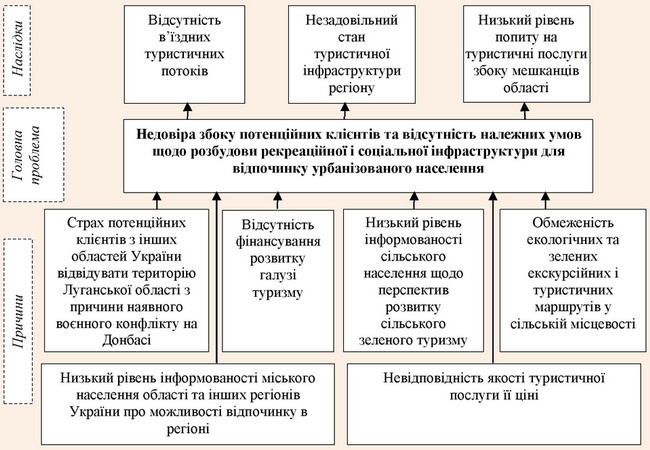 Для Луганської області розвиток туризму є актуальною темою, оскільки він може поліпшити соціально-економічну ситуацію. Область має сприятливі природні та кліматичні умови, флору і фауну, мінеральні водні джерела та інші ресурси для розвитку туристичної галузі. Луганська область у 2011 році посідала 11 місце за кількістю суб’єктів туризму активність серед регіонів України, яка була менше 3% від загальної кількості українців. Починаючи з 2015 року спостерігається стрімке зниження за кількістю туристів регіон та  зайняв останнє місце і, незважаючи на невеликий рівень зростання, продовжує займати досить низьке становище. Важливо зазначити, що потенціал туристичних можливостей в Луганській області досить великий. Кожен район Луганської області має величезний туристичний потенціал і широкий спектр туристичних ресурсів, історичні культурні спадщини, і традиції гостинності.Протягом 2018 року Луганська обласна  адміністрація  здійснила заходи щодо інвентаризації наявних туристичних ресурсів, розроблених та оновлених туристичних  паспортів регіону, який включає 606 туристичні об'єкти, 25 готелів, 11 садиб, 27 турагентів. Серед визначних пам’яток є 152 релігійні заклади, 21 музей, 1 ландшафтний парк, 95 природних заповідників Луганської області, 1 печера, 19 джерел, 14 баз відпочинку, 20 баз відпочинку, 11 закладів відпочинку та розваг, 3 заклади культурного дозвілля, 194 пам’ятники та 30 об'єктів туристичної діяльності, які на даний момент не функціонують через триваючі військові дії або потребують відновлення Туризм у постконфліктний період може стати, якщо не «локомотивом» змін, то важливою його складовою. 2.3 Дослідження діяльності організацій регіону по організації дитячого туризмуЗагальну координацію роботи з розвитку дитячого туризму в Луганській області  здійснює Луганський обласний центр дитячо-юнацького туризму і краєзнавства, що знаходиться за адресою: м. Сєвєродонецьк вул. Донецька,1 Луганська обл. На рис. 2.5 наведено основні напрями діяльності центру:Рис. 2.5 Основні напрямки діяльності Центру. Організаційно-масова робота Луганської областіДані програми сприяють самовдосконаленню підлітків, формують здоровий спосіб життя, сприяють розвитку фізичних, інтелектуальних і моральних здібностей. Програми включають загальну і фізичну підготовку дітей, передбачають поступове збільшення навантажень, циклічність тренувань. Методична робота центру відображена на рис. 2.6:Рис. 2.6 Методична робота центру ЛОЦДЮТКОсновні заходи, що проводяться Центром протягом року, наведено на рис 2.7Рис. 2.7 Класифікація заходів, що проводяться ЦентромВідділом екскурсій розроблені програми та підготовлені документи для проведення навчальних екскурсій зі шкільними групами в Луганському регіоні.Щорічно видаються міні-календар і настінні календарі Центру з планами робіт. Крім того, були видані: буклети про діяльність ЛОЦДЮТК. Тільки за останній рік в періодичній пресі було опубліковано понад 20 заміток і статей про заходи ЛОЦДЮТК. На всіх каналах місцевого телебачення, після кожного заходу демонструється сюжет про Центр. ЛОЦДЮТК має свою сторінку в Інтернеті. Інформація постійно оновлюється, даючи можливість знайомитися про події, що відбуваються в Луганському регіоні.У Центрі була розроблена і реалізована цільова програма «Програма розвитку дитячого туризму в Луганській області на період 2018-2021рр.». Особливостями даних програм є те, що вони мають яскраво виражену педагогічну спрямованість. Дитячий туризм оцінюється тільки як один з видів додаткової освіти та в програмах розглядаються, в першу чергу, соціально-педагогічні функції і принципи виховної роботи в дитячому туризмі.Дослідження діяльності організації Луганської області по організації дитячого туризму розглянемо на прикладі дитячого оздоровчого табору «Мрія», що розташований в центрі заповідних Кремінських лісів на березі водойми. Захоплююча програма розваг (театральні постановки, цікаві екскурсії, дискотеки та ігри)Фізичний розвиток (туристичні і спортивні змагання, навчання танцям і плавання, сплав на байдарках по річці Сіверський Донець). Два обладнаних плавальних басейни. Чисте лісове озеро з упорядкованим пляжем.В наявності є тренажерні зали, ігрові, спортивні майданчики і паркові атракціони прекрасно обладнані для активного відпочинку.  Також, присутні різноманітні гуртки, бібліотека. Для проживання пропонується розміщення в 4-5 місних кімнатах (2-х поверхові корпуси) або нових 4-х місцевих наметах. У холах встановлені телевізори, а на кожному поверсі кімнати особистої гігієни, душові, умивальники та туалети. Цілодобова охорона табору організована з залученням працівників поліції, а збереження грошей і особистих речей, наявних у дітей, забезпечується камерою зберігання і вихователями. На сьогодні в Луганському регіоні найбільш розвиненими є два види дитячої та молодіжного туризму: внутрішній туризм (екскурсії для школярів, спортивний туризм (спортивно-туристські змагання, самодіяльні шкільні обміни, пізнавальні і рекреаційні дитячі тури на комерційній основі, оздоровлення та відпочинок в дитячих таборах) і виїзний туризм (Організація міжнародних обмінів, освітні, ділові та заохочувальні виїзди для талановитих підлітків, переможців творчих конкурсів, олімпіад, пізнавальні і рекреаційні тури на комерційній основі, виїзди в міжнародні молодіжні та дитячі центри, табори) [1]. При проектуванні послуги «туристський похід»: проводять експедиційне обстеження району і маршруту походу; роблять проект розміщення і обладнання туристських притулків і стоянок на трасі походу; розраховують необхідну кількість туристського інвентарю, спорядження і транспортних засобів;встановлюють потребу в інструктора-методиста по туризму; готують рекламно-інформаційні матеріали з описом траси походу; визначають заходи з безпеки.Тут результатом буде паспорт траси турпоходу, який неодмінно узгодять з органами санепідемслужби, організаціями, контролюючими переміщення транспортних засобів (ДАІ, водна інспекція тощо), і органами управління (власниками) земельними угіддями, де проходить траса.Що стосується послуги «екскурсія», то для неї завжди визначають тематичну спрямованість, об'єкти огляду, тривалість, форми переміщення по маршруту. Її проектування вінчають:- технологічна карта екскурсії;- контрольний текст екскурсії, матеріали «портфель екскурсовода»;- схема траси маршруту транспортної екскурсії.Треба сказати, що самі cуб’єкти туристичної діяльності (СТД) весь комплекс послуг надають рідко, частіше вони виступають посередниками, продаючи послуги, в тому числі так званих суб’єктів колективних способів розміщення (наприклад, готелів, санаторіїв). Тому СТД укладають з ними договори. А ті в свою чергу видають СТД копію сертифіката відповідності готельних послуг та послуг харчування, сервіс-характеристику засобу розміщення для використання її в рекламі туристичних послуг (п.6.4 Ліцензійних умов).Так що якщо батьки зацікавилися тією чи іншою послугою СТД, вони мають право ознайомитися у нього з усіма вищевказаними документами.Зрозуміло, що неповнолітні діти поодинці не подорожують. Для цього формують групи. Причому СТД слід підписати договір на туристичне обслуговування з кожним членом групи. Ну а оскільки він має справу з неповнолітніми, то договір СТД укладає з батьком (опікуном) дитини (п.6.5 Ліцензійних умов). Перед тим як його підписувати, кожен батько має право отримати від СТД будь-яку інформацію, передбачену ст.20 Закону про туризм. Припустимо, про медичне застереження щодо турпоїздки, утому числі про протипоказання при деяких захворюваннях, про розмір фінансового забезпечення туроператора (турагента) на випадок його неплатоспроможності, а також про кредитну установу, яка надала таке забезпечення.Крім того, СТД забезпечує страхування дітей, яким він надає туристичний збір у розмірі медичне та від нещасних випадків (ст. 16 Закону про туризм). Робиться це за допомогою договору страхування зі страховою компанією. Звичайно, батьки можуть обійтися і без СТД, самостійно уклавши договір страхування. Тоді їм треба своєчасно підтвердити СТД наявність такого договору (страхового поліса). Тепер про перевезення дітей автотранспортом. Їх організацію регламентують спеціальні Правила.Так, до початку перевезення СТД становить в 3-х примірниках список групи дітей (для себе, перевізника та керівника групи) і допускає до поїздки лише тих, хто вказаний в списках і не має протипоказань за станом здоров'я на далекі переїзди. Він же призначає на кожну групу з 10 дітей керівника, супроводжуючого їх, а якщо група з 30 дітей, то ще й медичного працівника. До того ж проводиться інструктаж про правила поведінки і техніки безпеки.Також влітку у Луганській області працює мережа дитячих закладів оздоровлення та відпочинку дітей, які організовують дитячий туризм:- Дитячий позаміський заклад оздоровлення та відпочинку «Зоря», м. Кремінна;- КУ «Позаміський заклад оздоровлення та відпочинку «Мрія», м. Кремінна;- Позаміський заклад оздоровлення та відпочинку «Гончарівський», Сватівський район, с.Гончарівка;- Дитячий оздоровчий табір «Лісова галявина», Марківський район, с. Лісова галявина;- Дитячий позаміський заклад оздоровлення та відпочинку «Джура» Старобільський р-н, с.Лиман;- Дитячий оздоровчий табір «Сосновий гай» м. Кремінна.Висновки до розділу 2Таким чином, на основі аналізу, проведеного в розділі 2, зроблений висновок, що, важливе для розвитку дитячого туризму в Україні відіграють центри туризму і краєзнавства учнівської молоді (станції юних туристів). Дитячо-юнацький туризм в Україні організаційно підпорядкований Міністерству освіти і науки. Поруч із профільними закладами еколого-натуралістичного профілю й закладами дитячо-юнацької технічної творчості та комплексними позашкільними закладами (палаци, центри, будинки позашкільної роботи, дитячо-юнацькі центри) профільні туристсько-краєзнавчі заклади є складовою частиною системи позашкільної освіти та виховання в Україні. У 2019 р. суб’єктами туристичної діяльності України обслуговано 245927 дітей віком від 0–17 років. Серед туристських підприємств, які сьогодні в Україні спеціалізуються на дитячому туризмі, найбільшим в нашій країні залишається АТ «Супутник-Україна». Незважаючи на те, що система ринкових відносин зруйнувала монополію «Супутника» на цей вид туризму, він є одним з провідних у цій сфері. Відомими є дитячі центри «Артек» і «Молода гвардія».Незважаючи на існуючі проблеми, на сьогоднішній день дитячий відпочинок є одним з найбільш затребуваних видів туризму, оскільки має безпосереднє відношення до соціальної сфери. Стійка потреба й всі зростаючий попит на дитячий відпочинок пояснюються ростом добробуту населення, з одного боку, і можливістю фінансування дитячого відпочинку за рахунок Фонду соціального страхування – з іншого. Туристичний сектор Луганської області найбільше постраждав від конфлікту. Незначний потік іноземних туристів, який був раніше, у період 2016 2019 рр., був завершений. Також, відбулося зменшення кількості вітчизняних туристів, які досить активно відвідували регіон до 2014 року.  У зв’язку з початком бойових дій на сході України, на Луганщині значно зменшилась кількість туристичних об’єктів різного призначення. Важливо зазначити, що потенціал туристичних можливостей в Луганській області досить великий. Кожен район Луганської області має величезний туристичний потенціал і широкий спектр туристичних ресурсів, історичні культурні спадщини, і традиції гостинності.РОЗДІЛ 3ТЕНДЕНЦІЇ ТА ПЕРСПЕКТИВИ РОЗВИТКУ ДИТЯЧОГО ТУРИЗМУ В ЛУГАНСЬКІЙ ОБЛАСТІ3.1 Інноваційні форми організації туристичної діяльності та їх вплив на розвиток економічної інфраструктури регіонуДитячий туризм – найбільш благородний сектор туристичного ринку, який динамічно розвивається в багатьох країнах світу. Дитячий відпочинок являє собою засіб гармонійного розвитку дітей, який реалізується у формі відпочинку та суспільно-корисної діяльності, характерним структурним компонентом яких є організовані подорожі груп дітей у супроводі керівника і гіда-перекладача. У зв’язку з політичними змінами в країні змінилася й структура дитячого відпочинку: школярі отримали можливість поїхати на відпочинок або на навчання за кордон, а міжнародні дитячі табори та центри створили реальну альтернативу традиційним піонерським таборам завдяки невисокій вартості путівок і привабливості для дітей, як щось нове та досить цікаве. У дитячому відпочинку на сьогодні можна виділити такі основні напрямки [33]:  - відпочинок у спеціалізованих дитячих закладах оздоровлення та відпочинку (оздоровчі літні табори, санаторії і клініки) в Україні й за кордоном; - відпочинок у літніх дитячих таборах, які пропонують насичені анімаційні програми (окремо виділяються тематичні табори: спортивні, кінноспортивні, археологічні, творчої або релігійної направленості і ін.); - відпочинок у дитячих центрах за кордоном, які пропонують мовну практику, знайомство з новою культурою та спілкування з однолітками з різних країн світу;  - культурно-пізнавальні (автобусні або комбіновані: потяг+автобус) тури по Україні і за кордон; - екскурсійні програми, які інтегровані в програми профільних шкіл або коледжів; - канікулярні освітні тури за кордон (наприклад, літні мовні школи та центри за кордоном);  - спортивний туризм та активний відпочинок (піші та лижні походи, сплави на байдарках, велосипедні походи тощо); - поїздки на фестивалі, концерти та змагання;-  тури з відвідуванням тематичних парків та парків розваг;-  сімейні тури та ін.Попит та пропозиція в дитячому відпочинку мають яскраво виражений сезонний характер. Літо вважають найпопулярнішим сезоном, коли попит та пропозиція однаково стабільні. Екскурсійні тури користуються найбільшим попитом під час шкільних канікул та травневих свят. Найбільш масовим видом дитячого відпочинку є відвідування дитячих спортивних центрів, центрів дитячого відпочинку, оздоровчих таборів та закладів санаторного типу, що спеціалізуються на профілактичному лікуванні. Середня тривалість дитячого відпочинку – 21-24 дні. За кордон дітей відправляють, як правило, на строк від 15 до 30 днів. Що стосується попиту на дитячий відпочинок в Україні, то до початку 90-х рр. ХХ ст. найбільший попит мали міські шкільні табори з денним перебуванням, заміські оздоровчі табори, табори праці та відпочинку, профільні, військово-спортивні, спортивно-оздоровчі, табори санаторного типу тощо. Сьогодні більшість батьків обирають для своїх дітей закордонні культурно-пізнавальні, оздоровчі та освітні подорожі або екскурсії Україною, а також відпочинок у дитячих оздоровчих закладах Криму та Карпат, які пропонують ще й культурно-пізнавальну діяльність (екскурсії, гуртки, майстер-класи тощо). Також деякі батьки вважають, що проведені дитячі канікули у бабусі та дідуся на природі, вдома або на дачі – це найкращий та найдешевший варіант для їхніх дітей. Основною проблемою розвитку дитячого туризму в Україні залишається висока ціна на масовий дитячий відпочинок – велика кількість екскурсійних та освітніх турів з виїздом за кордон не по кишені українським батькам. Більш доступним, звичайно, є відпочинок у закладах оздоровлення в Україні, екскурсії, подорожі країною, туристичні походи, які організовують школи та туристсько-краєзнавчі гуртки (зазвичай дітям пропонують різноманітні прогулянки парками, екскурсії до музеїв або визначних місць, відвідування театрів, планетаріїв, дельфінаріїв, цирків і т.д., також діти охоче беруть участь у фестивалях, концертах та різних змаганнях з виїздом до інших міст України). Однак і тут виникають деякі перешкоди у формуванні більш-менш доступної ціни на послуги дитячого відпочинку, оскільки висока оплата за землекористування, енергоносії, комунально-побутові послуги, впливають на підвищення вартості путівок при недостатньому бюджетному фінансуванні оздоровлення та відпочинку дітей, обмежених фінансових можливостях батьків придбати путівки для своїх дітей. Розробка та проведення екскурсій, подорожей, змагань для шкільної молоді повністю залежать від фінансування з боку батьків, оскільки профільного та системного фінансування з боку держави не відбувається. Тому дуже часто школи та позашкільні заклади зустрічаються з такою проблемою, як неповноцінне забезпечення своїх вихованців додатковою просвітницькою роботою, що негативно впливає на розвиток особистості. Ще одна проблема полягає в тому, що туристичні фірми пропонують цілий спектр пропозицій для клієнтів будь-якого достатку, при цьому стосовно дитячого відпочинку такої гнучкості немає. Крім того, аналізуючи пропозицію на ринку дитячого відпочинку в Україні, можна дійти висновку, що туристичні послуги, які безпосередньо надаються дітям не є основним напрямом діяльності туристичних компаній. Більшість з них пропонують дитячі тури разом із іншими послугами туризму. На сучасному етапі на туристичному ринку діють туристичні підприємства, що спеціалізуються на дитячому відпочинку, але їх дуже мало, оскільки вважається, що даний напрямок туризму не рентабельний. Також негативно впливає на розвиток дитячого відпочинку недосконала законодавча база. Відсутня державна атестація у більшості туристичних та оздоровчих закладах (атестовано тільки 17% від загальної кількості закладів). Останнім часом не забезпечуються соціальні стандарти та сертифікація послуг (в дитячих закладах України недосконалі нормативи проживання та харчування дітей, не здійснюється диференційований підхід до визначення норм харчування дітей, не переглянуті санітарні норми і правила в різних типах закладів). Досить часто не забезпечується чітка процедура порядку направлення дітей на оздоровлення та відпочинок (не дотримується вікова категорія, не враховується стан здоров’я, а база даних дітей, які потребують оздоровлення ведеться, неналежним чином). Серед інноваційних закладів найцікавішими та найпопулярнішими для дитячої аудиторії можна вважати дельфінарії, аквапарки та тематичні парки, відвідування яких часто включається в програми літніх таборів оздоровлення та відпочинку, шкільні просвітницькі програми, а також у програми сімейного відпочинку [36]. Хоча, поки що в Україні не існує жодного тематичного парку, який би відповідав світовому рівню. В найближчому майбутньому планується створення тематичних парків, які будуть побудовані на зразок Диснейленду.Під час подорожей одним з найголовніших моментів є організація харчування дітей. Дитячі заклади відпочинку та оздоровлення можуть легко та самостійно вирішити це питання, оскільки в їх структурі зазвичай функціонує їдальня, що пропонує 5-ти разове харчування. Якщо говорити про харчування впродовж певних екскурсійних турів, туристичних прогулянок, походів, то тут можуть виникнути певні труднощі з пошуком відповідного за якістю закладу харчування для дітей (основна вимога до таких підприємств – якісна, корисна та безпечна продукція). Сьогодні з такою метою здебільшого використовують звичайні підприємства ресторанного господарства, які мають дитяче меню та надають якісні послуги. Однак для того, щоб інфраструктура дитячого відпочинку була більш повноцінною, необхідно створювати спеціалізовані дитячі заклади харчування. На даний момент цей сегмент ресторанного господарства лише починає розвиватися. Пріоритетним завданням для дитячих підприємств харчування є не лише нагодувати дитину якісно та смачно, але й зробити це захопливою пригодою для неї. Сьогодні в Україні починають все частіше створювати дитячі кафе та сімейні ресторанчики. Зазвичай такі заклади розташовуються в районах новобудов, де переважна кількість мешканців – молоді сім’ї, однак також зустрічаються такі підприємства і в центральній частині міст, а також в торговельно-розважальних центрах. Дизайн дитячого закладу не вимагає особливих вишуканих і унікальних технологій. На відміну від звичайної точки громадського харчування, меню дитячого закладу має бути простим, зрозумілим і містити мінімум пропозицій з їх ілюстраціями. Дітям складно вибирати з великого списку, а у виборі вони більше орієнтуються на зовнішній вигляд страви, тому навіть звичайну страву бажано назвати і оформити оригінально. Позицій у меню має бути не більше п'яти в кожній категорії (закуски, перші страви), а залежно від пори року, можна вводити додаткове меню. При формуванні меню слід враховувати також інтереси батьків, адже саме вони вирішують, яке кафе відвідати з дитиною. Крім стандартного персоналу підприємств ресторанного господарства (шеф-кухар, його помічники, адміністратор та офіціанти), необхідно поповнити штат співробітників аніматорами та нянями. На сьогоднішній день широко застосовується в туристській індустрії інноваційною технологією є програми електронного бронювання і складання турів. Поява нової програми даного виду дозволило не тільки здешевити засоби зв'язку, але і дало можливість працювати всім учасникам туристичного ринку як єдиного офісу. Робота з такими програмами дозволяє агентству отримувати оперативну та достовірну інформацію про ціни і кількості вільних місць у будь-який момент часу, а також мати можливість стежити за проходженням замовлення на всіх етапах його здійснення. Існують різні системи бронювання, вони відрізняються один від одного набором пропонованих послуг і технологією своєї роботи. Наприклад, найбільш популярними в світі є такі програми як Galileo, Amadeus, Sabre, Worldspan і багато інших.Перелічимо основні інноваційні заходи на туристичному ринку:здійснення рекламних кампаній (через засоби масової інформації); Залучення споживачів за допомогою знижок і акцій і донесення цієї інформації до туристів; створення позитивної репутації у можливих клієнтів, поліпшення сервісу, формування системи відгуків про свою фірму; використання інформаційних технологій, в тому числі розробка і створення зручних засобів пошуку та донесення інформації, сайтів, мобільних додатків і ін. впровадження і просування раніше не представлених в регіоні видів послуг: нові тури, маршрути, співпраця з авіаперевізниками, готелями, ресторанами, відвідування музеїв через інтернет і інше; будівництво нових туристичних об'єктів; вивчення роботи конкурентів, в тому числі успішно розвиваються. В Україні до стратегічних пріоритетів, що визначені українським урядом належать збільшення кількісних та якісних показників оздоровлення дітей та молоді. При цьому, стратегічні пріоритети розвитку дитячого оздоровлення в Луганському регіоні, повинні узгоджуватися із національними і відображати реальні потреби для організації дитячого оздоровлення й відпочинку та використанні для цього унікальних природно-кліматичних та бальнеологічних ресурсів. Отже, доцільно визначити наступні стратегічні пріоритети розвитку дитячого туризму в Луганській області, що наведені на рис. 3.1Рис. 3.1 Класифікація стратегічних пріоритетів розвитку дитячого туризму в Луганській областіНайголовніші результати, досягнення яких можливе при запровадженні стратегічних пріоритетів розвитку сфери дитячого оздоровлення є: зменшення кількості дитячих оздоровчих закладів;припинення навмисного закриття та перепрофілювання дитячих оздоровчих закладів; забезпечення достатньої кількості санаторіїв виключно дитячого оздоровлення; затвердження та дотримання індивідуальних термінів оздоровлення й відпочинку тривалістю у 21 та 14 діб; удосконалення організації оздоровчого процесу та забезпечення умов для реалізації прав дітей на повноцінне та якісне оздоровлення і відпочинок.3.2 Стратегія розвитку дитячого відпочинку регіону в контексті світових тенденційНа сьогоднішній день основними напрямками у дитячому туризмі є наступні, що відображені на рис. 3.2.Рис. 3.2 Напрямки розвитку дитячого туризмуСьогодні існує багато пропозицій дитячих оздоровчих таборів бюджетного і дорогого сегменту як в Україні, так і за кордоном. В Україні є достатньо велика кількість таборів з різним спрямуванням підготовки та умовами розміщення, як бюджетної, так і високої цінової категорії.Одним із головних завдань розвитку Луганщини є зміцнення української свідомості та виховання патріотизму, а також створення умов для задоволення культурних потреб і розкриття творчого потенціалу жителів регіону, що буде відбуватися через підтримку закладів культури та розвиток мистецтв. У рамках виконання завдання необхідним є: реалізація державної політики у сфері культури, охорони культурної спадщини, міжнаціональних відносин;створення належних умов праці працівників культури;сприяння підвищенню професійного рівня фахівців сфери культури;координація та методичне керівництво у сфері клубної, музейної, бібліотечної діяльності та естетичного виховання дітей; забезпечення вільного розвитку культурно-мистецьких процесів; забезпечення доступності всіх видів культурних послуг і культурної діяльності для кожного громадянина;зміцнення матеріально-технічної бази; забезпечення прав національних меншин та права громадян на свободу світогляду і віросповідання.Треба підкреслити той факт, що в останні роки розвиток дитячого туризму в Україні в цілому, а також в Луганській області характеризується територіальною нерівномірністю, викликаною широким спектром природних, культурних та об’єктивних соціальних чинників, які включають в себе наступні елементи (рис.3.3)Рис. 3.3 Класифікація елементів чинників розвитку дитячого туризмуДосить невизначене і динамічне ринкове середовище, сезонна волатильність попиту на туристичні послуги, а також відсутність фінансових ресурсів і низька якість туристичного продукту є основними джерелами підвищеної нормативної складності ведення туристичного бізнесу. Україна надзвичайно багата природними курортними ресурсами, тому в останні роки європейські туроператори зацікавилися нашою санаторно-курортною базою, проте доступності природних ресурсів недостатньо, щоб привернути увагу іноземних та вітчизняних туристів. Але також вкрай важливо залучати інвестиції для реконструкції існуючої і будівництва нової інфраструктури: медичних центрів, санаторіїв, реабілітаційних диспансерів [11].Стратегія розвитку туризму і курортів України на період до 2026 року спрямована на вирішення проблем комплексного розвитку туризму в цілому та дитячого туризм, в тому числі, санаторіїв, підтримку створення та модернізації туристичної інфраструктури, надання туристичних і курортних послуг належної якості, ефективне використання видимого туристичного потенціалу.Для реалізації стратегії розвитку дитячого туризму в міжнародному контексті, доцільно розглянути наступні заходи, що відображені на рис.3.4Рис. 3.4 Заходи реалізації стратегії розвитку дитячого туризмуІнвестиційна привабливість українських об’єктів значно зросте, якщо ставка ПДВ буде на рівні 5-10%. Така зміна податкового законодавства приведе не до збитків, а до наповнення бюджету за рахунок залучення коштів від інвесторів [22]. Крім того, щоб отримати інформацію про найбільш популярні напрямки серед туристів країни, регіону, області, необхідно проводити постійний моніторинг туристичних потоків.На рис. 3.5 проведено SWOT-аналіз розвитку дитячого туризму у Луганській області.Рис. 3.5 SWOT – аналіз розвитку дитячого туризму в Луганській областіТаким чином, наявність навчальних закладів різного рівня, що готують фахівців для туристичної сфери є великою перевагою міста і цією перевагою необхідно правильно скористатися. Розширення діяльності Європейських структурних фондів через програми «сусідства» на територію України дасть змогу більш активно розбудовувати й туристичну інфраструктуру, використовуючи налагоджену співпрацю з містами-побратимами. Багата мультикультурна спадщина є підґрунтям для розвитку сентиментального й інтеркультурного туризму. Покращення міжнародних відносин з Польщею та Ізраїлем також впливатиме на зріст туристів з цих країн. Формування групи активних представників бізнесу, які зацікавлені в комплексному розвитку туристичної Луганщини, є також великою перевагою в порівнянні з іншими містами, де таких активістів немає.Реалізацію державної політики в галузі культури регіону здійснювало 690 закладів культури, серед яких: 338 публічних бібліотек; 297 клубних установ; 29 шкіл естетичного виховання; 13 музеїв; 4 кінотеатри; 3 парки; 2 обласні театри; 2 обласні методичні центри; філармонія; обласне музичне училище. Одним із головних завдань розвитку Луганщини є зміцнення української свідомості та виховання патріотизму, а також створення умов для задоволення культурних потреб і розкриття творчого потенціалу жителів регіону, що буде відбуватися через підтримку закладів культури та розвиток мистецтв. У рамках виконання завдання необхідним є: реалізація державної політики у сфері культури, охорони культурної спадщини, міжнаціональних відносин;створення належних умов праці працівників культури;сприяння підвищенню професійного рівня фахівців сфери культури; координація та методичне керівництво у сфері клубної, музейної, бібліотечної діяльності та естетичного виховання дітей;забезпечення вільного розвитку культурно-мистецьких процесів; забезпечення доступності всіх видів культурних послуг і культурної діяльності для кожного громадянина; зміцнення матеріально-технічної бази; забезпечення прав національних меншин та права громадян на свободу світогляду і віросповідання.3.3 Розробка дитячого туристичного маршруту по Луганській областіТЕХНОЛОГІЧНА КАРТА туристської подорожі за маршрутомм. Кремінна та м. Сватове, Луганська область1. Основні показники маршруту:Вид маршруту – кільцевий, груповий,автобусний (за конфігурацією маршруту, за формою організації, за видом транспорту)Термін подорожі (дн./ночівель) – 10 дн/9 нЧисло дітей в групі – 30 дітей Початок обслуговування на маршруті першої групи – 16.07.21Початок обслуговування на маршруті останньої групи – 16.08.21Закінчення обслуговування останньої групи — 26.08.21Вартість путівки – _6886,72 грн._(може змінюватися в залежності від обраного розміщення)Адреса туристського підприємства, з якого починається подорож:м. Київ туроператор «Кий Авіа»Проїзд до початкового туристського підприємства: трансфер ТакІнформаційний листок до путівки туристської подорожіМ. Кремінна та м.Сватове, Луганська область1. Груповий (30 туристів) подієвий автобусний тур за кільцевим маршрутом з 16.07.19 по 26.08.19 здійснюється за замовленням.Автобусний тур. Перевезення здійснюються компанією «ІнтерТрансСервіс».2. Програма обслуговування:Перший день. «Хрест Єдності», м. Кремінна. З нагоди відзначення 20-ї річниці Конституції, а також в рамках проведення духовно-просвітницької місії «Хресна дорога Галичина – Донбас» 24.06.16 у Кремінній було встановлено Хрест Єдності.У Гуцульській майстерні було виготовлено 14 дубових хрестів, які різьбили в Косівському Державному інституті прикладного та декоративного мистецтва. На хрестах напис: "За єдність церков і народу". Хресна дорога була розпочата в Івано-Франківській області. Нещодавно така символічна християнська пам’ятка, 12 – та за рахунком, була встановлена на Сватівщині – при підтримці місцевої громади Української автокефальної православної церкви та козацтва. А за ініціативи Української греко-католицької церви Хрест Єдності було освячено на Кремінській землі. Хресна дорога миру «Галичина – Донбас» проходить із заходу на схід. Звичайно, окрім духовної складової, більш за все має символічний характер. Але саме навколо таких символів і формується те, що зазвичай називають національним духом. м. Кремінна, вул. Куйбишева. Хрест Єдності з написом: «За єдність церков і народу».Другий день. пам’ятка природи «Дубовий гай» – урочище «Білоусова садка» – «Єгерський кордон» м. Кремінна. Дубова Роща – «Єгерський кордон» – «Будинок відпочинку «Угольок», озеро Чернікове. Мандрівка починається від пам’ятки природи «Дубовий  гай», яка майже три віки чарує очі жителів та гостей нашого міста. З «Дубового гаю» починає свій шлях річка Крем’янка, вона починається зі цілющих джерел. Дубовий гай розташований у Комсомольському лісництві у кварталі 12 на площі 5 гектарів. Дубовий гай – природного походження з дуба черешкового в примішку з липою шовковистою. Вік дубів – 250 років, середня висота дерев – 23 метри, середній діаметр 100 сантиметрів. Росте на чорноземних супіщаних древнє алювіальних відкладеннях. Живий покрив ґрунту із бурди, злаків, тисячолистника. Ділянка лісу унікальна (єдина) у нашій області за своїм віком і величиною деревБілоусова садка. Пам’ятник природи Білоусова садка розташований у кварталі 145 Серебрянського лісництва на площі 7,7 гектарів, у чарівному місці природи. Невеличке узвишшя влітку повністю просвічується сонцем і його промінням, створюючи незвичайну красу. У документі визначається, що ліс із сосни звичайної, вік якої 110 років, штучного походження. Посадку сосни було проведено у 1860 році військовим поселенцем Білоусовим на древньоалювіальних піщаних відкладеннях на другій терасі Сіверського Дінця. Середня висота насаджень досягла 28 метрів, діаметр 36 сантиметрів. «Єгерський кордон» в господарстві єгері вирощують диких кабанів, підкормлюють  взимку косуль та оленів. У лісових озерах водяться короп, лин, карась, лящ, в’юн, сом, судак, щука, окунь, плотва, раки.Далі маршрут пролягає до «Єгерського кордону» де можна спостерігати за дикими свинями, яких тут розводять єгері. Такий він Кремінський ліс – оазис Донбасу, тому не випадково останньою зупинкою є будинок відпочинку «Угольок», де можна помилуватись чарівним лісом, озером Чернікове та дзвінкоголосими переспівами птахів. На останній зупинці пригощають чаєм на лісових травах з самовару та з лісовим медом.Третій день. Пам’ятка до свята Святої Покрови «Сторожова козацька вежа»На найвищій точці міста Сватове, стоїть 12-ти метрова дерев’яна вежа, встановлена 14 жовтня 2015 козацьким полком «Сватове -  Січ» після наступу країни - агресора. Історики вважають, що в 17 столітті саме така вежа стояла на цьому місці. Козаки-охоронці бачили з неї всі набіги татар, та доповідали, щоб оборонити Сватове-Лучку. Кожен рік, саме біля козацької вежі відкривають військово-патріотичну гру «Джура» районного етапу. Також на цій місцевості стоять дві альтанки та є обладнані місця для наметів.Четвертий день. Екскурсійний маршрут «Преображенські печери». Вони розташовані в селі Преображене Сватівського району. Відкрив їх місцевий краєзнавець Леонід Верцен в 1973 році, але уваги до них сильно не приділяли. Дослідники повернулись сюди вже в 2011 році, тоді коли відкрився Печерський монастирь. Є повірря,  що крейдяні печери мають далекі релегійні коріння, але Королько Леонід (місцевий краєзнавець) дотримується своєї думки: « Печери побудував козак у відставці Леонід, який не мав ніякого відношення до релігійної церкви і монахом бути не був. Він разом з жителями міста хотів зробити духовний подвиг.» Люди міста вдаються до думки, що самі печери приводять до минулого монастиря жінок, який в сусідньому селі Хомівка. В крейдяних печарах розташовані релігійні Ікони Божої Матері та Ісуса Хреста. Люди вірять, що ці місця є святі – намолені , та в Великдень  коли Ісус воскресає запалюють свічки. Пятий день. Екскурсійний маршрут – «Воронець Кремінського степу» Особливістю Кремінського району є те, що тут збереглися до теперішнього часу невеликі ділянки незайманої степу де ростуть зниклі майже у всіх місцях України реліктові рослини.Шостий-сьомий день. Екскурсійний маршрут «Золоті джерела». З джерелами пов’язано багато легенд і звичаї місцевого населення . Джерельну воду в селі Стара Краснянка місцеве населення вважає святою, цілющою, використовуваної при лікуванні різних захворювань. Джерельна вода з екологічно захищеного джерела практично не потребує очищення: добираючись з надр до поверхні Землі і проходячи в джерельній жилі через дрібний пісок і гравій вона набуває правильної структури, а також стає і практично ідеально очищеною. Восьмий день. Околиця стадіону «Олімп» м. Кремінна. Суть іпотерапії, заснованої на тому, що коні лікують людей, полягає в наступному. Верхова їзда надає хорошу навантаження на всі м’язи тіла – то розслабляючи їх, то напружуючи. Розвивається координація з рівновагою, поліпшується фізична форма. При заняттях іпотерапією досягається психологічна гармонія. Лікування іпотерапією складається не тільки з верхової їзди, але також з безпосереднього спілкування та догляду за конем, що дозволяє зняти стресовий стан, позбутися від напруги, почуття страху або тривоги.Дев’ятий-десятий день. Похід на байдарках. м. Кремінна, р. Сіверський Донець. На базі туристичного центру «Кремінська бізнес асоціація». Бажаючі можуть взяти на прокат туристичне знаряддя. Вивчення природи, заповідних зон. Кремінський район – найзеленіший район Луганської області. Щодо озер Кремінського району то відповідно до класифікації якості поверхневих вод по більшості досліджених показників вода водойм району належить до I та II класів якості (дуже чисті і чисті). Мінеральні водойми (води озер Довге, Чернікова, Підпісочне), поверхневі мінеральні води, які не використовуються в лікувальних цілях так широко, як підземні мінеральні води, але все ж відіграють помітну роль, як лікувальний засіб на відпочинку.Висновки до розділу 3На сьогоднішній день широко застосовується в туристській індустрії інноваційною технологією є програми електронного бронювання і складання турів. Поява нової програми даного виду дозволило не тільки здешевити засоби зв'язку, але і дало можливість працювати всім учасникам туристичного ринку як єдиного офісу. вкладення невеликих інвестицій в інновації дає великий економічний ефект у вигляді прибутку з одного боку і економії власного фонду з іншого. А застосування інновацій в цілому, дає великий стрибок для розвитку фірми.В Україні до стратегічних пріоритетів, що визначені українським урядом належать збільшення кількісних та якісних показників оздоровлення дітей та молоді. При цьому, стратегічні пріоритети розвитку дитячого оздоровлення в Луганському регіоні, повинні узгоджуватися із національними і відображати реальні потреби для організації дитячого оздоровлення й відпочинку та використанні для цього унікальних природно-кліматичних та бальнеологічних ресурсів.Стратегія розвитку туризму і курортів України на період до 2026 року спрямована на вирішення проблем комплексного розвитку туризму в цілому та дитячого туризм, в тому числі, санаторіїв, підтримку створення та модернізації туристичної інфраструктури, надання тур. і курортних послуг належної якості, ефективне використання видимого туристич. потенціалу.ВИСНОВКИ ТА ПРОПОЗИЦІЇ1. Визначено теоретичні засади організації дитячого відпочинку в контексті міжнародного туризму. На сучасному етапі розвитку України одним із вагомих напрямів забезпечення реалізації державної політики є поліпшення стану здоров’я дітей, відновлення їх життєвих сил, створення відповідних умов для продовження навчального та виховного процесів, розвитку їх творчих здібностей. Адже питання оздоровлення та відпочинку дітей є показником рівня життя населення та розвитку держави в цілому, а для країни мають важливе соціальне та економічне значення. Аналіз наукового доробку в дослідженні організації дитячого відпочинку засвідчив, що нині це один із сегментів ринку, який розвивається найдинамічніше. Збільшення міжнародних поїздок за останні десятиріччя викликало пильну увагу науковців, котрі окреслили головні проблеми дитячого відпочинку. Одним із головних висновків є те, що дитячий відпочинок стимулюється бажанням контактувати з іншими культурами й налагодити нові дружні відносини. Необхідною умовою популяризації і організації дитячого відпочинку в Україні є привертання уваги громадських організацій, приватних фірм, установ до цього виду туристичного бізнесу. Адже, головне завдання на сьогодні розглядати відпочинковий туризм як галузь економіки держави. Україна має всі передумови для розвитку дитячого відпочинку, рекреаційні ресурси, історико-архітектурні об’єкти дають можливість ще краще розвивати дитячі екскурсії, подорожі, експедиції з метою популяризації країни в світі, залучення іноземного капіталу, створення спільних міжнародних туристичних фірм й надалі. Дитячий відпочинок – це один з соціально-культурних механізмів, за допомогою якого можуть бути створені умови для розкриття здібностей дітей, а так само закріплення в дитячому середовищі загальнонаціональних і морально-культурних цінностей, заснованих на патріотизмі. 2. Проаналізовано сучасний стан організації дитячого відпочинку на прикладі Луганської області в Україні. Зроблений висновок, що, важливу роль для розвитку дитячого туризму в Україні відіграють центри туризму і краєзнавства учнівської молоді (станції юних туристів). Дитячо-юнацький туризм в Україні організаційно підпорядкований Міністерству освіти і науки. Поруч із профільними закладами еколого-натуралістичного профілю й закладами дитячо-юнацької технічної творчості та комплексними позашкільними закладами (палаци, центри, будинки позашкільної роботи, дитячо-юнацькі центри) профільні туристсько-краєзнавчі заклади є складовою частиною системи позашкільної освіти та виховання в Україні. У 2019 р. суб’єктами туристичної діяльності України обслуговано 245927 дітей віком від 0–17 років. Серед туристських підприємств, які сьогодні в Україні спеціалізуються на дитячому туризмі, найбільшим в нашій країні залишається АТ «Супутник-Україна». Незважаючи на те, що система ринкових відносин зруйнувала монополію «Супутника» на цей вид туризму, він є одним з провідних у цій сфері. Відомими є дитячі центри «Артек» і «Молода гвардія». Туристичний сектор Луганської області найбільше постраждав від конфлікту. Незначний потік іноземних туристів, який був раніше, у період 2016 2019 рр., був завершений. Також, відбулося зменшення кількості вітчизняних туристів, які досить активно відвідували регіон до 2014 року.  У зв’язку з початком бойових дій на сході України, на Луганщині значно зменшилась кількість туристичних об’єктів різного призначення. Важливо зазначити, що потенціал туристичних можливостей в Луганській області досить великий. Кожен район Луганської області має величезний туристичний потенціал і широкий спектр туристичних ресурсів, історичні культурні спадщини, і традиції гостинності.3. Досліджено основні тенденції та перспективи розвитку дитячого туризму в Луганській області.На сьогоднішній день широко застосовується в туристській індустрії інноваційною технологією є програми електронного бронювання і складання турів. В Україні до стратегічних пріоритетів, що визначені українським урядом належать збільшення кількісних та якісних показників оздоровлення дітей та молоді. При цьому, стратегічні пріоритети розвитку дитячого оздоровлення в Луганському регіоні, повинні узгоджуватися із національними і відображати реальні потреби для організації дитячого оздоровлення й відпочинку та використанні для цього унікальних природно-кліматичних та бальнеологічних ресурсів.Стратегія розвитку туризму і курортів України на період до 2026 року спрямована на вирішення проблем комплексного розвитку туризму в цілому та дитячого туризм, в тому числі, санаторіїв, підтримку створення та модернізації туристичної інфраструктури, надання туристичних і курортних послуг належної якості, ефективне використання видимого туристичного потенціалу.СПИСОК ВИКОРИСТАНИХ ДЖЕРЕЛ1. Закон України  «Про забезпечення санітарного та епідемічного благополуччя населення» від   24 лютого 1994 року N 4004-XII (Редакція від 04.10.2018 ).2. Закон України «Про оздоровлення та відпочинок дітей»  від 04.09.2008 № 375-VI.3. Закон України  «Про захист населення від інфекційних хвороб» від 6 квітня 2000 року № 1645-III (Редакція від 04.10.2018).4. Затверджені заходи щодо організації оздоровлення та відпочинку дітей і підлітків влітку 2014 року (розпорядження голови облдержадміністрації від 03.04.2014 № 107).5. Державний соціальний стандарт оздоровлення та відпочинку дітей, затверджений наказом Мінсім'ямолодьспорту від 13.08.2009 № 2881.6. Державні санітарні правила розміщення, улаштування та експлуатації оздоровчих закладів, затверджені наказом Міністерства охорони здоров'я України від 19.06.96 № 172, зареєстровані у Міністерстві юстиції України 24.07.96 за № 378/1403.7. Критерії присвоєння дитячому закладу оздоровлення та відпочинку відповідної категорії, затверджені наказом Мінсім'ямолодьспорту вiд 19.05.2010 № 1391, зареєстрованим у Мін’юсті 03.06.2010 № 357/17652.8. Норми харчування у навчальних та оздоровчих закладах, затверджено постановою Кабінету Міністрів України від 22.11.2004 № 1591 (із змінами).9. Про Загальнодержавну програму «Національний план дій щодо реалізації Конвенції ООН про права дитини» на період до 2016 року: Закон України від 05.03.2009 № 1065-VI.10. Порядок організації виїзду дітей за кордон на відпочинок та оздоровлення, затверджений постановою Кабінету Міністрів України від 21.12.2005 № 1251 (із змінами).11. Перелік платних послуг, які можуть надаватися дитячими закладами оздоровлення та відпочинку, що утримуються за рахунок бюджетних коштів, затверджений постановою Кабінету Міністрів України від 28.04.2009 № 424.12. Порядок ведення Державного реєстру дитячих закладів оздоровлення та відпочинку, затверджений постановою Кабінету Міністрів України від 28.04.2009 № 425 (із змінами).13. Порядок проведення державної атестації дитячих закладів оздоровлення та відпочинку і присвоєння їм відповідних категорій, затверджений постановою Кабінету Міністрів України від 28.04.2009 № 426.14. Питання затвердження Державного соціального стандарту оздоровлення та відпочинку: розпорядження Кабінету Міністрів України від 17.07.2009 № 843-р.15. Правила пожежної безпеки в Україні, затверджені наказом МНС від 19.10.2004 № 126, зареєстровані в Міністерстві юстиції України 04.11.2004 за № 1410/10009.16. Порядок організації харчування дітей у навчальних та оздоровчих закладах, затверджений наказом Міністерства охорони здоров'я України та Міністерства освіти і науки України від 01.06.2005 № 242/329.17. Положення про порядок направлення дітей для оздоровлення та відпочинку до державного підприємства «Український дитячий центр «Молода гвардія» за рахунок бюджетних коштів, затверджене наказом Мінсоцполітики від 20.03.2012 № 153, зареєстроване у Мін’юсті 12.04.2012 за № 553/20866. 18. Про затвердження нормативно-правових актів щодо проведення державної атестації дитячих закладів оздоровлення та відпочинку: наказ Мінсоцполітики від 01.10.2012  № 609, зареєстрований в Міністерстві юстиції України 17 жовтня 2012 р. за № 1750/22062.19. Порядок надання платних послуг, які можуть надаватися дитячими закладами оздоровлення та відпочинку, що утримуються за рахунок бюджетних коштів (наказ Мінсім’ямолодьспорту, Мінекономіки, Мінфіну від 18.01.2010 № 29/915, зареєстрований у Мін’юсті 04.02.2010 за № 128/17423).20. Примірний перелік документації в дитячих закладах оздоровлення та відпочинку, затверджений наказом Мінсім’ямолодьспорту від 19.01.2010 № 40.21. Положення про Державний реєстр дитячих закладів оздоровлення та відпочинку (наказ Міністерства соціальної політики України від 19.01.2012 № 26, зареєстрований у Мін’юсті 06.02.2012 за № 176/20489).22. Комплексна обласна програма з оздоровлення та відпочинку дітей, підтримки сім’ї, молоді, гендерного паритету та протидії торгівлі людьми на 2012-2016 роки (рішення Запорізької обласної ради від 24.11.2011 № 8).23. Порядок направлення дітей, які потребують особливої соціальної уваги та підтримки, до дитячих закладів оздоровлення та відпочинку за рахунок коштів обласного бюджету (розпорядження голови облдержадміністрації від 28.05.2013 № 247, зареєстровано в Головному управлінні юстиції в Запорізькій області від 28 травня 2013 року за № 35/1618).24. Про затвердження Порядку направлення дітей, які потребують особливої соціальної уваги та підтримки до дитячих закладів оздоровлення та відпочинку за рахунок коштів обласного бюджету(розпорядження голови облдержадміністрації від 24.05.2018 № 284, зареєстровано в Головному теріторіальному управлінні юстиції в Запорізькій області 30 травня 2018 року за № 66/1945).25. Типове положення про дитячий заклад оздоровлення та відпочинку, затверджене постановою Кабінету Міністрів України від 28.04.2009 № 422.26. Типові штатні нормативи дитячих закладів оздоровлення та відпочинку, затверджені наказом Мінсім'ямолодьспорту від 16.04.2009 № 1254.27. Улаштування, утримання і організація режиму діяльності дитячих оздоровчих закладів: Державні санітарні правила і норми; ДСанПіН 5.5.5.23-99.28. Форма згоди на виїзд дітей за кордон на відпочинок та оздоровлення, затверджена наказом Мінсоцполітики від 18.01.2012 №21, зареєстрованим у Мін’юсті 03.02.2012 за № 172/20485.29. Створення та затвердження обласної комісії з координації проведення літньої оздоровчої кампанії 2014 року та перевірки дитячих закладів оздоровлення та відпочинку Запорізької області (розпорядження голови облдержадміністрації від 03.04.2014 № 106).30. Створення та затвердження експертної комісії та плану – графіку проведення державної атестації дитячих закладів оздоровлення та відпочинку (наказ директора Департаменту соціального захисту населення облдержадміністрації від 05.03.2013 № 47).31. Аквапарки України // [Електронний ресурс]. - Режим доступу: http://iloveua.org. 	32. Бойченко Е.Б. Науково-методичні засади діагностики відтворення суспільного здоров'я населення регіону/ Е.Б. Бойченко // Вісник соціально-економічних досліджень. – 2012 рік/ випуск 1 (44), С.14 – 18. 33. Ведмідь Н.І. Санаторно-курортний комплекс: сервісне управління: монографія/ Н.І. Ведмідь. – К.: Київ. нац. торг.-екон. ун-т, 2013.– 536 с. 34. Всесвітня Асоціація Планетаріїв // [Електронний ресурс]. - Режим доступу: http://www.aplf-planetariums.info. 35. Горбинко В.М. Особливості змісту діяльності в дитячих закладах оздоровлення та відпочинку [Електронний ресурс]. – Режим доступу : www.artek.ua/information/ .../Gorbunko.docx.36. Дельфінарії України // [Електронний ресурс]. - Режим доступу: http://www.4kids.com.ua/info/entertainment/delphinarium/.37. Зоопарки України // [Електронний ресурс]. – Режим доступу: http://iloveua.org. 38. Колотуха О.В. Геопросторова організація спортивного туризму: Монографія / О.В. Колотуха. Кіровоград: ФО-П Александрова М.В., 2015. 448 с.39. Луно-парки України // [Електронний ресурс]. – Режим доступу: http://mama.ua/obzor-lunaparkov-ukrainyi-chast-2-38071/.40. Малиновська О., Іванова Ю. Географія дитячого туризму // Краєзнавство. Географія. Туризм. – 2008. - № 44. – С.3–5. 41. Мальська М.П. Міжнародний туризм і сфера послуг: Підручник / М.П. Мальська, Н.В. Антонюк, Н.М. Ганич. К.: Знання, 2008. 661 с42. Міністерство Культури України // [Електронний ресурс]. - Режим доступу http://mincult.kmu.gov.ua/mincult/uk/publish/category/43. Молнар О.С. Функції та структура туристично-рекреаційного комплексу регіону/ О.С. Молнар, В.В. Сержанов, Ф.А. Важинський. [Електронний ресурс]. – Режим доступу http://archive.nbuv.gov.ua/portal/natural/Nvuu/Ekon/2008_26/statti/2_1.htm. Науковий вісник Ужгородського університету 2016 201.44. Нікітенко С.І. Розвиток молодіжного та дитячого туризму в незалежній Україні: проблеми та перспективи / С.І.Нікітенко // Наукові праці. Том 62. Випуск 49. – 2006. – С.64 – 68. 45. Незвичайні музеї України // [Електронний ресурс]. – Режим доступу: http://www.niceplaces.com46. Парламентські слухання з питань оздоровлення та відпочинку дітей і молоді (3 квітня 2013р.). [Електронний ресурс] – Режим доступу: http://iportal.rada.gov.ua/news/ Novyny47. Про схвалення Концепції Державної цільової соціальної програми оздоровлення та відпочинку дітей на 2011 – 2015 роки : Розпорядження КМУ №2056-р від 03.11.10 р. [Електронний ресурс]. – Режим доступу: http://osvita.ua/legislation/other/10501.48. Стратегія розвитку та маркетингу туризму Івано-Франківської області до 2015 року. – Івано-Франківськ : [без видавн.], 2007. – 265 c. [Електронний ресурс]. – Режим доступу : http://frtt.if.gov.ua/Ukr/turizm/strateg_do_2015.PDF49. Тенденції розвитку циркового мистецтва в Україні. Проблеми та перспективи // [Електронний ресурс]. – Режим доступу: http://culturalstudies.in.ua.50. Розпорядження Кабінету Міністрів України «Про схвалення Концепції Державної цільової соціальної програми оздоровлення та відпочинку дітей і розвитку мережі дитячих закладів оздоровлення та відпочинку на період до 2017 року» (№ 549-р від 15 травня 2013 р.). [Електронний ресурс]. – Режим доступу: http://www.mlsp.gov.ua/labour/control/uk/publish/article;jsessionid=26A9B75206825F995D4990EBBCA70865?art_id=148220&cat_id=102036.51. Ресурсний потенціал та специфіка організації дитячого туризму в Україні  // [Електронний ресурс]. – Режим доступу: http://tourism.knukim.edu.ua/article/download/154596/15993752. Інформаційний портал Сватове-сіті // [Електронний ресурс]. – Режим доступу: https://svatove.city53. Краєзнавчий музей м. Сватове54. Сватівська районна бібліотекаДОДАТКИДодаток АЗакони України «Про оздоровлення та відпочинок дітей»Додаток БЗакон України «Про захист населення від інфекційної хвороби»Додаток ВЗакони України «Про оздоровлення та відпочинок дітей»Додаток ГЗакони України ««Про забезпечення санітарного та епідемічного благополуччя населення» 	Додаток ДПро затвердження Типового положення про дитячий заклад оздоровлення та відпочинкуДодаток ЕПро оздоровлення та відпочинок дітейДодаток ЄПро забезпечення санітарного та епідемічного благополуччя населення»Додаток ЖПро захист населення від інфекційних хворобДодаток ЗЗакон України «Про забезпечення санітарного та епідемічного благополуччя населення» [1].Додаток ИЗакон України  «Про захист населення від інфекційної хвороби»  6 квітня 2000 року N 1645-III (у Редакції від 04.10.2018) [3].Додаток ІЧастина перша статті 1 Закону України «Про оздоровлення та відпочинок дітей»Додаток ЇТЕХНОЛОГІЧНА КАРТАтуристської подорожі за маршрутомм. Кремінна та м. Сватове, Луганська областьна 2021 р.1. Основні показники маршруту:Вид маршруту — кільцевий, груповий,автобусний (за конфігурацією маршруту, за формою організації, за видом транспорту)Термін подорожі (дн./ночівель) — 	10 дн/9 нЧисло туристів в групі — 30 дітейПочаток обслуговування на маршруті першої групи — 16.07.21Початок обслуговування на маршруті останньої групи —	 16.08.21Закінчення обслуговування останньої групи — 26.08.21Вартість путівки – 6886,72 грн. (може змінюватися в залежності від обраного розміщення)Адреса туристського підприємства, з якого починається подорож: м. Київ, туроператор «Кий Авіа».Проїзд до початкового туристського підприємства: трансфер2. Програма обслуговування туристів за маршрутом3. Короткий опис подорожі Подієвий автобусний тур Кремінним та Сватівським районом, знайомство з історією та природою Луганщини.Керівник туристського підприємства, що обслуговує маршрут:_________________________						_______________		П.І.Б. 								ПідписДодаток ЙГРАФИК ЗАВАНТАЖЕННЯтуристичного підприємствагрупами туристів липень-серпень 2021 p.Додаток КДОГОВІР №НА ТУРИСТИЧНЕ ОБСЛУГОВУВАННЯМ.__________							«____»_________200__р.Туроператор «Кий Авіа», надалі ТУРАГЕНТ (ліцензія Державної служби туризму і курортів, серія AE, № 185891 від 05.07.2003) в особі Алієва Івана Петровича, що діє за  дорученням Товариства з обмеженою відповідальністю «ТЕЗ ТУР»  (ліцензія Державної служби туризму  і курортів на туроператорську діяльність серія АВ, № 020225 від 21.03.2006р.), надалі ТУРОПЕРАТОР на підставі агентського договору № Т АД55ПР/НФ-051687/НЮ від 08.11.2018 р.,з одного боку та.гр-н (ка) Сомов Олександр Євгенович, надалі ТУРИСТ, з другого боку, уклали даний Договір про нижченаведене:1. ПРЕДМЕТ ДОГОВОРУ1.1.ТУРАГЕНТ зобов'язується відповідно до заявки ТУРИСТА на бронювання (надалі - ЗАЯВКА, Додаток № 1 до цього Договору) забезпечити надання комплексу туристичних послуг ТУРИСТУ (туристичний продукт), а ТУРИСТ зобов'язується на умовах даного договору прийняти та оплатити їх.2. ОБОВ'ЯЗКИ СТОРІН2.1. ТУРАГЕНТ зобов'язується:2.1.1. Інформувати ТУРИСТА про:-	основні вимоги пропонованих до оформлення виїзних/в'їзних документів
(паспорт, дозвіл (віза) на в'їзд/виїзд до країни тимчасового перебування), у тому числі інформацію щодо термінів їх оформлення;, - медичні застереження стосовно здійснення туристичної поїздки, у тому числі протипоказання через певні захворювання, особливості фізичного стану (фізичні недоліки) і віку ТУРИСТІВ для участі в поїздці,-	ТУРОПЕРАТОРА і ТУРАГЕНТА, його місцезнаходження і поштові реквізити, наявність ліцензії на здійснення туристичної діяльності, сертифікатів відповідності та іншу інформацію відповідно до законодавства про захист прав споживачів;-	розмір фінансового забезпечення ТУРАГЕНТА чи ТУРОПЕРАТОРА на випадок його неплатоспроможності чи неспроможності (банкрутства) та кредитну установу, яка надала таке забезпечення.2.1.2 За вимогою ТУРИСТА додатково надати інформацію про:правила в'їзду до країни (місця) тимчасового перебування та перебування там;види і способи забезпечення харчування під час туристичної поїздки;види та тематику екскурсійного обслуговування, порядок зустрічей і проводів, супроводу туристів;дату і час початку та закінчення туристичного обслуговування, його тривалість;-	відомості про страхову організацію, що здійснює страхування ризиків, пов'язаних з наданням туристичного обслуговування, розмір страхових відшкодувань, порядок і умови їх виплати;ціну туристичного обслуговування і порядок здійснення оплати;про місце перебування організації (організацій) , уповноваженої Туроператором на прийняття претензій туристів, а також про адреси і телефони українських дипломатичних установ у країні тимчасового перебування або місцевих служб, до яких можна звернутися у разі виникнення труднощів під час туристичної поїздки.- про загальні умови типового (публічного) договору на надання туристичних послуг;програму туристичного обслуговування;характеристику транспортних засобів, що здійснюють перевезення, у тому числі їх вид і категорія, терміни стикувань (сполучення) рейсів, а також інша обов'язкова інформація, передбачена кодексами і правилами перевезень (якщо перевезення входить ' до складу туристичного обслуговування);характеристику готелів, інших місць розміщення туристів, у тому числі їх місце розташування, класифікація за законодавством країни (місця) тимчасового перебування, відомості про підтвердження відповідності послуг готелю встановленим вимогам, відомості про правила тимчасового проживання, строки і порядок оплати готельного обслуговування, а також інша обов'язкова інформація, передбачена Законом України "Про туризм"", іншими нормативно-правовими актами (якщо готельне обслуговування входить до складу послуг з туристичного обслуговування);про звичаї місцевого населення, пам'ятки природи, історії, культури та інші об'єкти туристичного показу, що знаходяться під особливою охороною, стан навколишнього природного середовища, санітарну та епідеміологічну обстановку;відомості про мінімальну кількість туристів у групі, терміни інформування туриста про те, що туристична поїздка не відбудеться через недобір групи.2.1.3. Забезпечити бронювання туристичних послуг відповідно до ЗАЯВКИ ТУРИСТА.2 1.4. Забезпечити ТУРИСТА необхідними документами: ваучер, страховий поліс,
авіаквитки на авіарейси згідно з графіком відправлення за маршрутом, вказаним в .
ЗАЯВЦІ в строк – 7 днів.2.1	5. Надати документ, шо підтверджує оплату ТУРИСТОМ вартості туристичний
послуг, згідно з ЗАЯВКОЮ та на умовах даного Договору (корінець прибуткового
ордеру, квитанція, касовий чек тощо).2.2. ТУРИСТ зобов'язується:2.2.1.	Своєчасно надати документи, необхідні для оформлення поїздки (Туру): туристської подорожі за маршрутом м. Кремінна, Луганська область2.2.2.	Оплатити вартість туристичного продукту протягом 5 днів (годин) змоменту підписання даного Договору.	.2.2.3	Не пізніше ніж за 2 (дві) години до часу виїзду (вильоту) прибути на вказане ТУРАГЕНТОМ місце збору групи.2.2.4	Дотримуватись правил перебування в країні тимчасового перебування, звичаїв, традицій місцевого населення, а також митних правил та правил в'їзду/виїзду до країни тимчасового перебування; не порушувати суспільний порядок та вимоги законів, чинних на території країни тимчасового перебування; дотримуватись правил внутрішнього розпорядку та протипожежної безпеки в місцях розміщення та перебування2.2.5.	Оплатити фактично понесені ТУРАГЕНТОМ (ТУРОПЕРАТОРОМ) витрати у випадку відмови відданого Договору до початку поїздки.2.2.6.	Відшкодувати збитки, заподіяні ТУРАГЕНТУ (ТУРОПЕРАТОРУ) своїми неправомірними діями.2.2	7. Своєчасно, та в повному обсязі здійснити оплату за використання додаткових
послуг в місцях проживання та перебування.Оплатити вартість в'їзної візи при проходженні паспортного контролю за кожну особу, що здійснює поїздку.У випадку невідповідності умов туру умовам даного Договору, ТУРИСТ зобов'язаний повідомити про це ТУРОПЕРАТОРА через ТУРАГЕНТА не пізніше двох тижнів з моменту закінчення подорожі. При цьому до претензії повинен додаватись акт, складений ТУРИСТОМ та уповноваженим працівником організації, що надавала послуги ТУРИСТУ та завірений підписом представника ТУРОПЕРАТОРА в країні перебування, а також копія цього Договору та інші матеріали, які підтверджують факт невідповідності умов туру умовам даного Договору2.2.10. При відмові ТУРИСТА від туру здати ТУРАГЕНТУ невикористаний ваучер, страховий поліс та інші документи, що надають право ТУРИСТУ на отримання туристичних послуг.3. УМОВИ КОМПЕНСАЦІЇ ЗА НЕНАДАНІ ПОСЛУГИУ випадку невиконання умов даного Договору з боку ТУРАГЕНТА, ТУРИСТ мас право вимагати повернення оплачених коштів за ненадані послуги, за умови дотримання вимог п.2.2.9. даного Договору.У випадку відмови ТУРАГЕНТА від виконання даного Договору, ТУРИСТ мас право на відшкодування підтверджених документально збитків, заподіяних внаслідок розірвання даного Договору, крім випадку, коли це відбулося з вини ТУРИСТА.У випадку невиїзду ТУРИСТА внаслідок неправильного оформлення чи не оформлення паспортних і/або візових документів, всі фінансові витрати по поїздці (ануляції поїздки) несе ТУРИСТ.3.4.	У випадку настання страхового випадку, претензії по збитках ТУРИСТ пред'являє в страхову компанію, вказану в страховому полісі.3.5 ТУРАГЕНТ (ТУРОПЕРАТОР) не несе відповідальності щодо відшкодування грошових витрат ТУРИСТА за оплачені послуги, якщо ТУРИСТ у період перебування у турі за своїм розсудом чи в зв'язку із своїми інтересами не скористався всіма чи частиною запропонованих та оплачених послуг та не відшкодовує ТУРИСТУ витрати, що виходять за межі послуг, обумовлених цим Договором3.6ТУРАГЕНТ (ТУРОПЕРАТОР) не несе відповідальності за скасування чи зміну часу відправлення та прибуття транспортних засобів та пов'язані із цим зміни обсягу і строків туру. У цих випадках відповідальність перед ТУРИСТОМ відповідно до правил пасажирських перевезень несуть авіакомпанії та інші транспортні компанії та інші треті особи відповідно до законодавства.3.7,	ТУРАГЕНТ (ТУРОПЕРАТОР) не несе відповідальності за схоронність багажу, цінностей та документів ТУРИСТА протягом усього періоду Туру.3.8.	ТУРАГЕНТ (ТУРОПЕРАТОР) не несе відповідальності, якщо рішенням влади чи відповідних
осіб ТУРИСТУ відмовлено в можливості в'їзду чи виїзду внаслідок порушення правопорядку або інших причин, або якщо внаслідок будь-яких інших причин, незалежних від ТУРАГЕНТА (ТУРОПЕРАТОРА), ТУРИСТ не скористався Турпродуктом.3.9. Відповідальність ТУРАГЕНТА (ТУРОПЕРАТОРА) обмежена   розміром подвійної плати вартості туристичного продукту4. ВІДПОВІДАЛЬНІСТЬ СТОРІН4.1.	За невиконання чи неналежне виконання зобов'язань Сторони несуть відповідальність відповідно до чинного законодавства України.За відмову ТУРИСТА від туру, не пізніше ніж за 21 день до початку туру штраф на Туриста не накладається Заява про відмову ТУРИСТА від туру в письмовій формі приймається ТУРАГЕНТОМ до виконання з дня отримання такої заяви.У випадку відмови від туру пізніше ніж за 21 день до початку туру, ТУРИСТ сплачує штраф'у таких розмірах:-	за відмозу зроблену в період від 21 до 14 днів до початку туру – 10% загальноївартості туристичних послуг;-	за відмову зроблену в період від 13 до 7 днів до початку туру – 15% загальноївартості туристичних послуг;-	за відмову зроблену в період від 6 до 4 днів до початку туру – 25% загальноївартості туристичних послуг,- за відмову зроблену в період від 3 днів і менше або за неявку на рейс - 50% загальної вартості туристичних послуг.4.4 ТУРИСТ несе відповідальність за пошкодження майна або здійснення
протиправних дій під час поїздки, згідно з чинним законодавством країни тимчасового
перебування.	,4.5. При відмові від туру вартість квитків на авіарейси ТУРИСТУ не. повертається.5. ПОРЯДОК ПЕРЕТИНУ КОРДОНІВ5.1.ТУРИСТ зобов'язаний дотримуватись вимог чинного законодавства України щодо перетину Державного кордону України, а також прикордонних та митних правил інших країн, через (до) які (яких) подорожує ТУРИСТ.5.2.ТУРАГЕНТ (ТУРОПЕРАТОР) не несе відповідальності за рішення (дії) прикордонних служб країн, через (до) які (яких) подорожуг ТУРИСТ, а також- інших установ щодо неможливості в'їзду ТУРИСТА на територію цих країн. Будь-які компенсації ТУРИСТУ не виплачуються.6. ЗАГАЛЬНА ВАРТІСТЬ ТУРИСТИЧНИХ ПОСЛУГ6.1.	Загальна вартість туристичних послуг, замовлених ТУРИСТОМ (цифрами та прописом) 6686 (шість тисяч шістсот вісімдесят шість) грн. 72 (сімдесят дві) коп.7. ПОРЯДОК ВИРІШЕННЯ СУПЕРЕЧОК7.1 Всі суперечки, які можуть виникнути в ході виконання даного Договору. Сторони зобов'язуються вирішувати шляхом переговорів, а у випадку недосягнення згоди - згідно чинного законодавства України.7.2.	У випадку невідповідності умов туру умовам даного Договору, ТУРИСТ може повідомити про це ТУРОПЕРАТОРА через ТУРАГЕНТА не пізніше двох тижнів з моменту закінчення подорожі. При цьому до претензії повинен додаватись акт, складений ТУРИСТОМ та уповноваженим працівником організації, що надавала послуги ТУРИСТУ та завірений підписом представника ТУРОПЕРАТОРА в країні  перебування.8. ДОДАТКОВІ УМОВИ8.1.	У випадку неможливості розміщення ТУРИСТА у готелі або у номері, вказаному в ЗАЯВЦІ, йому надається можливість проживання в іншому готелі або в іншому номері такої ж або вищої категорії без додаткової оплати.8.2.	Даний Договір укладений в двох примірниках українською мовою, що мають
однакову юридичну силу, по одному примірнику для кожної Сторони.9. АДРЕСИ СТОРІН„Мною отримана вся необхідна інформація, щодо умов туристичного обслуговування згідно ст 20 Закону України „Про туризм"Документи, відповідно до п.2.1.4. даного Договору отримав____________ТУРИСТАНОТАЦІЯЗапара Д.В. Організація дитячого відпочинку в контексті міжнародного туризму Сєверодонецьк – Рукопис.Магістерська робота на здобуття кваліфікаційного рівня магістр за спеціальністю 242 – Туризм. – Східноукраїнський національний університет імені Володимира Даля Міністерства освіти і науки України, Сєвєродонецьк, 2021.Сьогодні з дитячим туризмом пов'язані  найбільше благородні сектори ринку туристичної індустрії. Традиційним в Україні є поширення дитячих літніх таборів, що пропонують зараз насичену анімаційну програму. На ринку, який пов'язаний з дитячим туризмом визначаються такі напрямки, як відпочинки, оздоровлення та лікування, екскурсійний тур для шкільної групи по Україні і за кордон, а також відпочинки і навчання за рубежем. Попити дитячого туризму носять відповідні яскраво виражені сезонні характеристики і залежать, зазвичай, від періоду, який притаманний шкільним канікулам. У літньому періоді присутня  найвища сезонність, адже саме цим періодом з відповідними і попитом, і пропозицією  в рівній мірі високими і стабільними є його характеристики.АНОТАЦИЯЗапара Д.В. Организация детского отдыха в контексте международного туризма Северодонецк - Рукопись.Магистерская работа на соискание квалификационного уровня магистр по специальности 242 - Туризм. – Восточно-украинский национальный университет имени Владимира Даля Министерства образования и науки Украины, Северодонецк, 2021.Сегодня с детским туризмом связаны больше благородные сектора рынка туристической индустрии. Традиционным в Украине является распространение детских летних лагерей, предлагающих сейчас насыщенную анимационную программу. На рынке, который связан с детским туризмом определяются такие направления, как отдыха, оздоровления и лечения, экскурсионный тур для школьной группы по Украине и за границу, а также отдыха и обучения за рубежом. Востребования детского туризма носят соответствующие ярко выражены сезонные характеристики и зависят, как правило, от периода, который присущ школьным каникулам. В летнем периоде присутствует самая высокая сезонность, ведь именно этим периодом с соответствующими и спросом, и предложением в равной степени высокими и стабильными являются его характеристики.ANNOTATIONZapara DV Organization of children's recreation in the context of international tourism Severodonetsk - Manuscript.Master's thesis to obtain the qualification level of master in the specialty 242 - Tourism. - Volodymyr Dahl East Ukrainian National University of the Ministry of Education and Science of Ukraine, Severodonetsk, 2021.Today, the most noble sectors of the tourism industry market are associated with children's tourism. It is traditional in Ukraine to distribute children's summer camps, which now offer a rich animation program. The market, which is associated with children's tourism, defines such areas as recreation, rehabilitation and treatment, a guided tour for a school group in Ukraine and abroad, as well as recreation and training abroad. Demands for children's tourism have appropriate pronounced seasonal characteristics and usually depend on the period inherent in the school holidays. In the summer there is the highest seasonality, because it is this period with the corresponding demand and supply are equally high and stable are its characteristics.РозділКонсультант (прізвище, ініціали)Дата. ПідписДата. ПідписРозділКонсультант (прізвище, ініціали)Завдання прийнявРозділ 1Заваріка Г.М.Розділ 2Заваріка Г.М.Розділ 3Заваріка Г.М.№Назва етапів дипломної роботиТермін виконання етапів роботиТермін виконання етапів роботи№Назва етапів дипломної роботиЗа планомФактично1Ознайомлення з літературними джерелами2Робота над розділом 13Робота над розділом 24Робота над розділом 35 Підведення підсумківТип закладуКількість закладів, од.Кількість закладів, од.Кількість місць, од.Кількість місць, од.Тип закладу2018201920182019Всього9 6699 745111 621106 337Заклади оздоровлення31629978 95373 478у тому числі:позаміські27325865 65661 039санаторного типу38369 6478 489дитячі центри553 6503 950Заклади відпочинку9 3539 44632 66832 859у тому числі:праці і відпочинку3182872 0951 945з денним перебуванням8 7908 917––позаміські14614230 57330 914наметові містечка99100––РокиКількість туристів, Україна –  усьогоІноземні туристиТуристи, громадяни УкраїниКількість туристів - екскурсантів20133469933217091295720147912762272015939-8726720161896-18148220171902-180010220181800-17505020191950-189060РокиКількість установ –  усьогоКількість установ –  усьогоКількість дітей, які були в установі, осібКількість дітей, які були в установі, осібРокиВ ціломувключаючи об’єкти покращення здоров'яВ ціломувключаючи об’єкти покращення здоров’я201378836535581703620141932983628720151675939824292016159494011805201716259400191020181583939418502019160494011900Місяць рокуКількість туристів в місяцьГрафік заїзду туристських груп за датами місяцяКількість груп в місяцьЛипень3016.07.2021-26.07.20211Серпень3016.08.2021-26.08.20211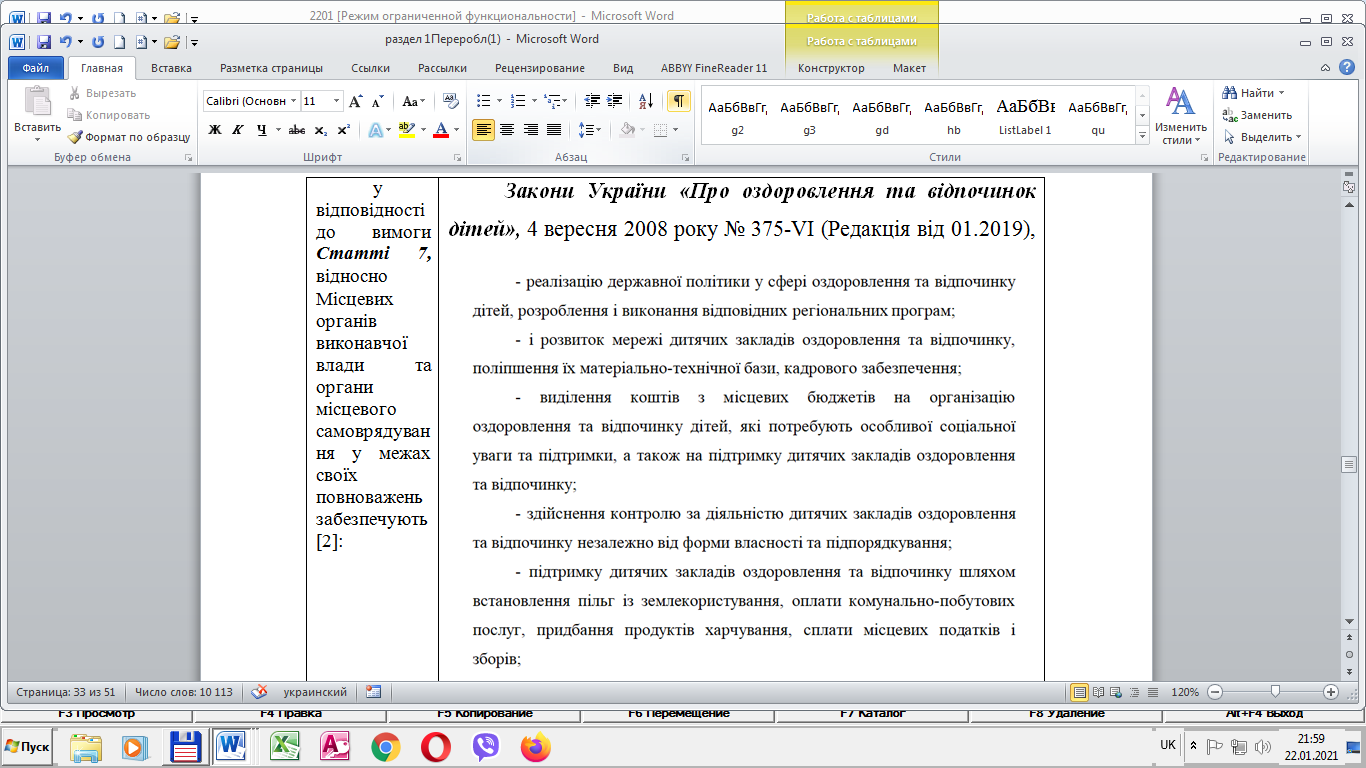 Закони України «Про оздоровлення та відпочинок дітей», 4 вересня 2008 року № 375-VI (Редакція від 01.2019), 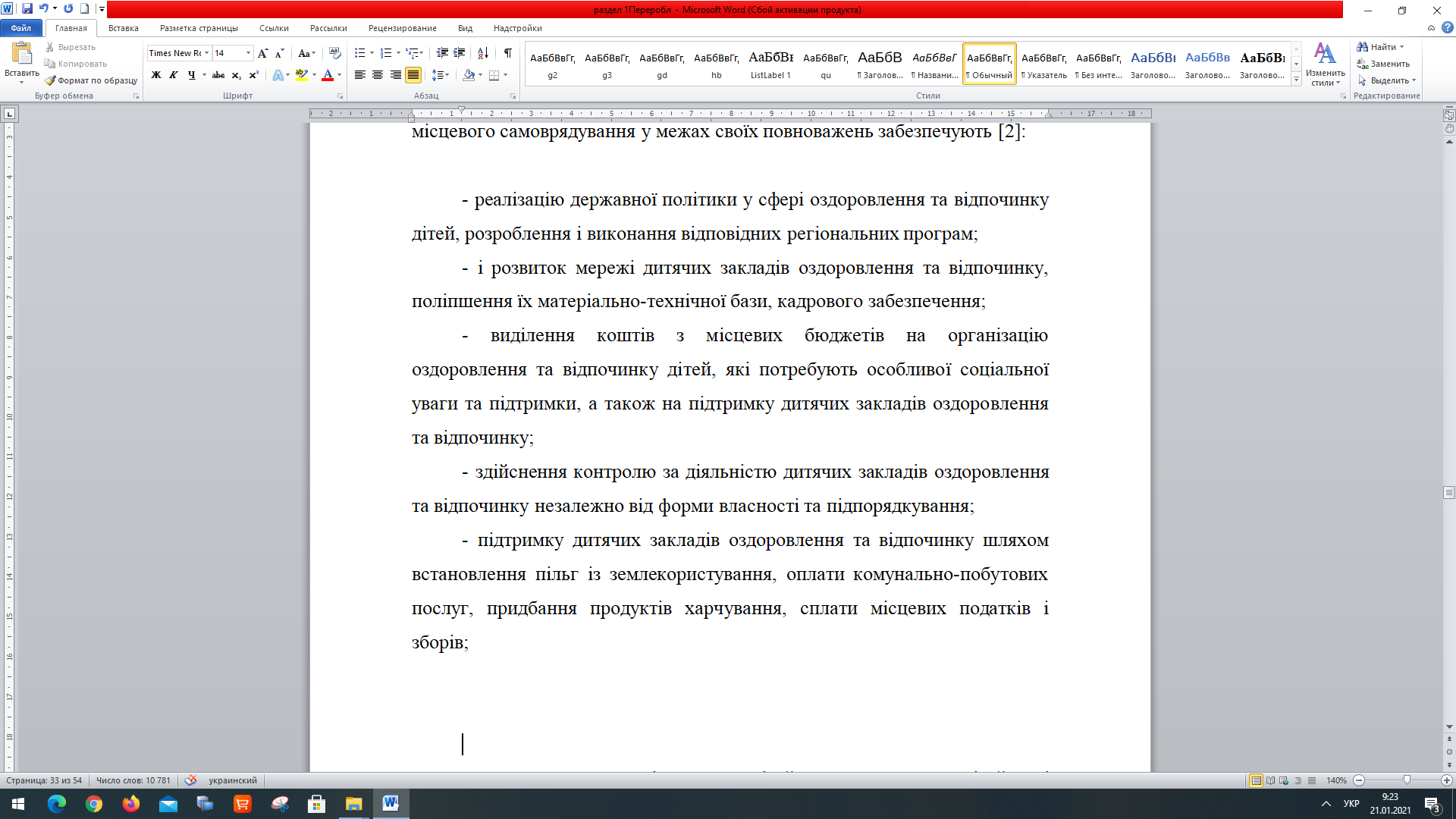 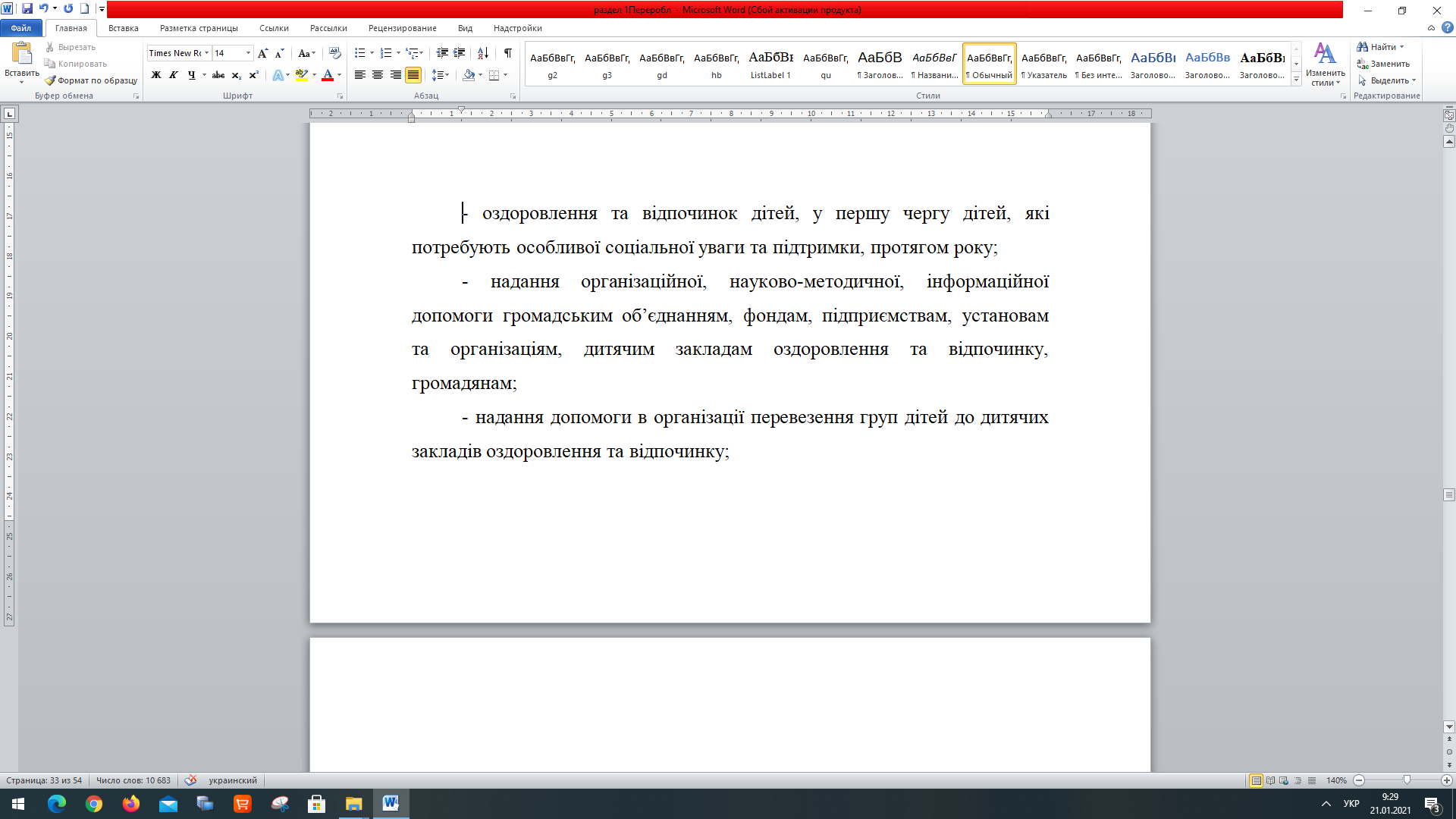 Статті 25. Соціальна підтримка оздоровлення та відпочинку дітейпередбачає, що Кабінет Міністрів України розробляє і затверджує державну програму оздоровлення та відпочинку дітей.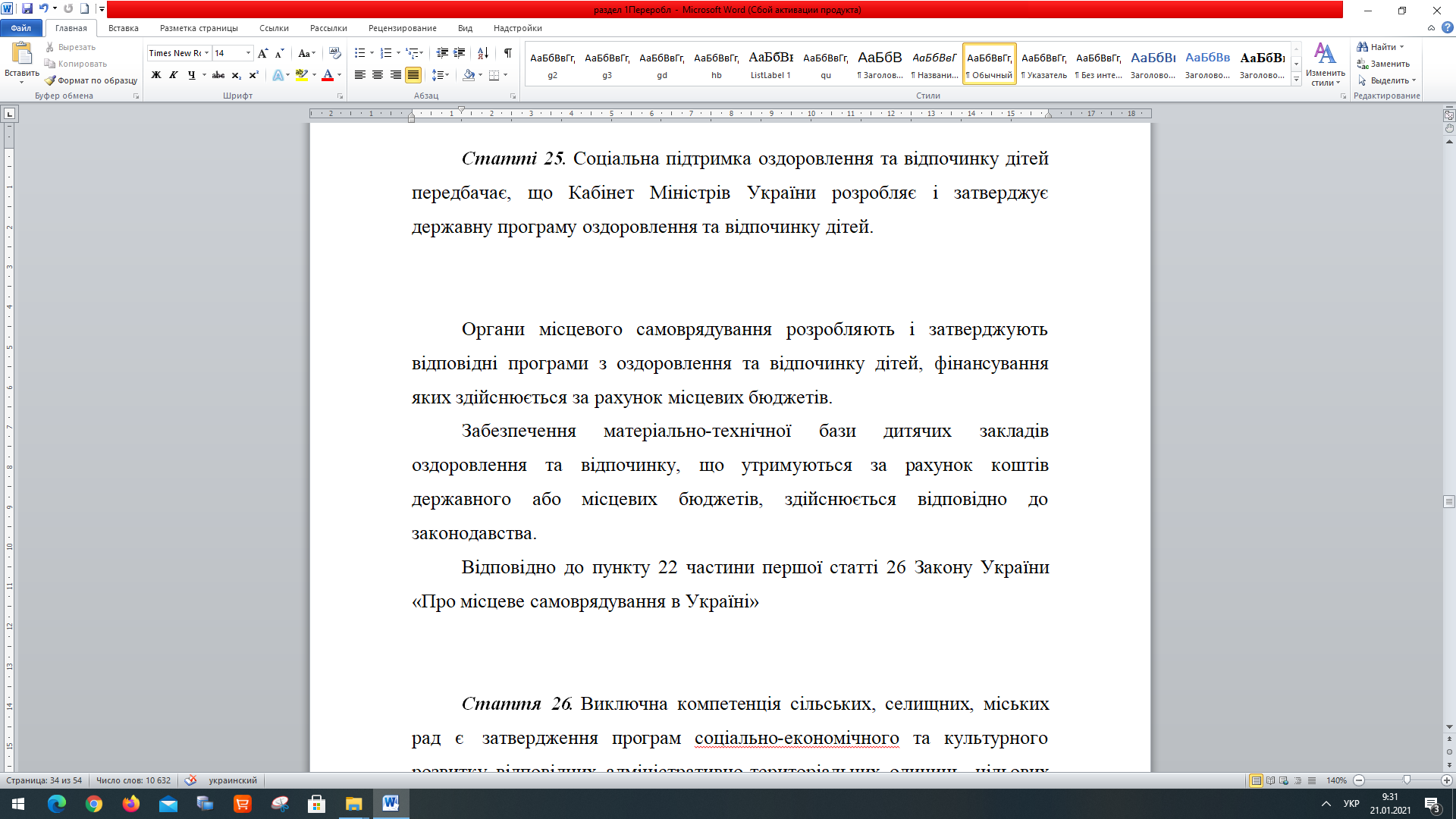 Стаття 26.  Виключні компетенції сільської, селищної, міської рад є  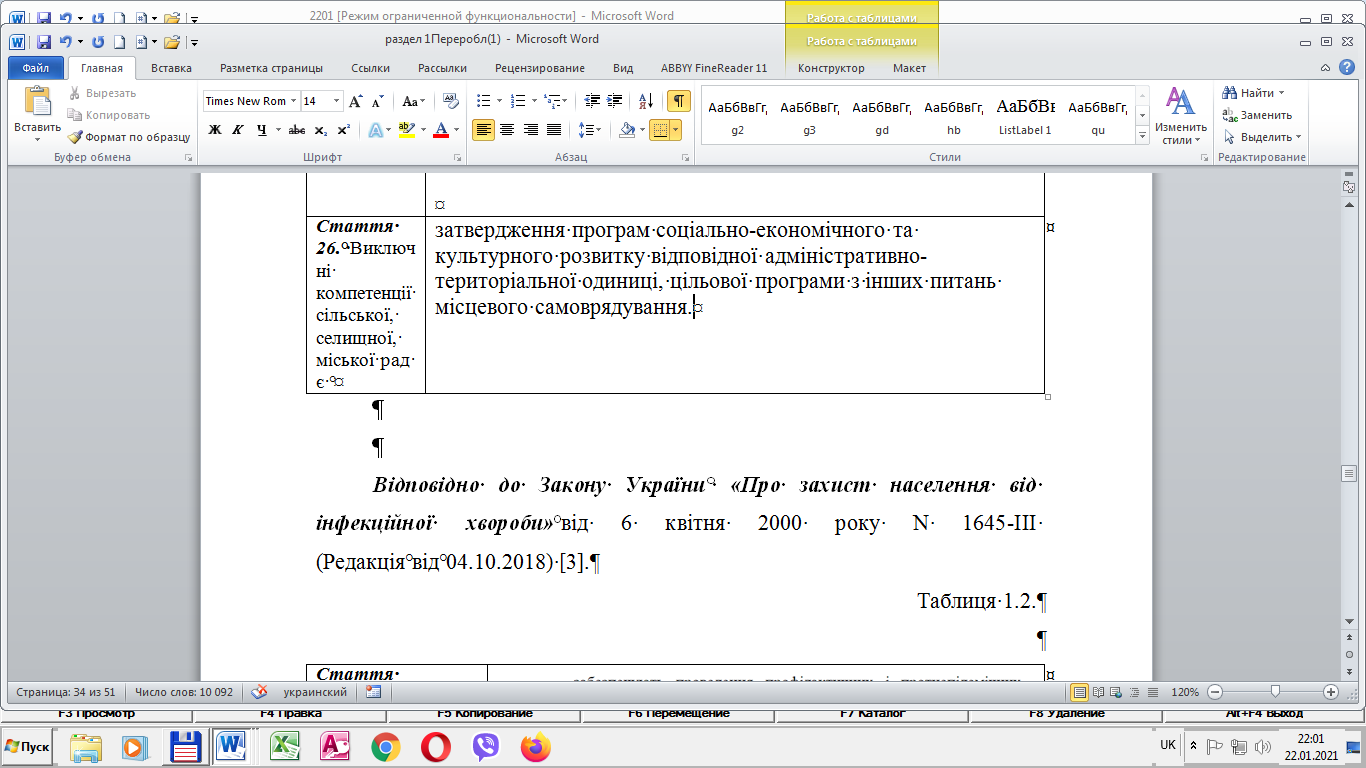 Стаття 5. Повноваження органів місцевого самоврядування у сфері захисту населення від інфекційних хвороб: Органи місцевого самоврядування у сфері захисту населення від інфекційних хвороб: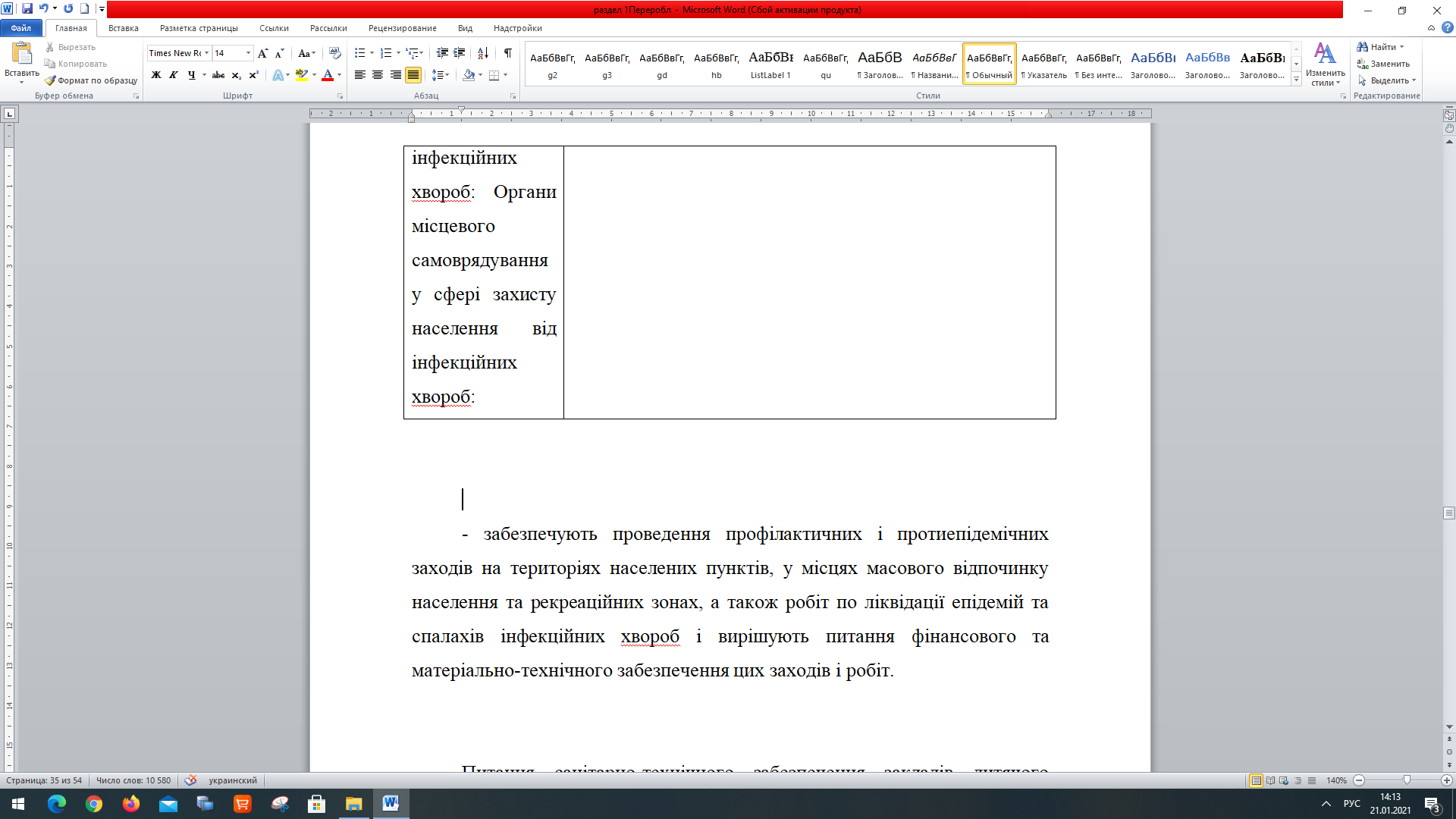 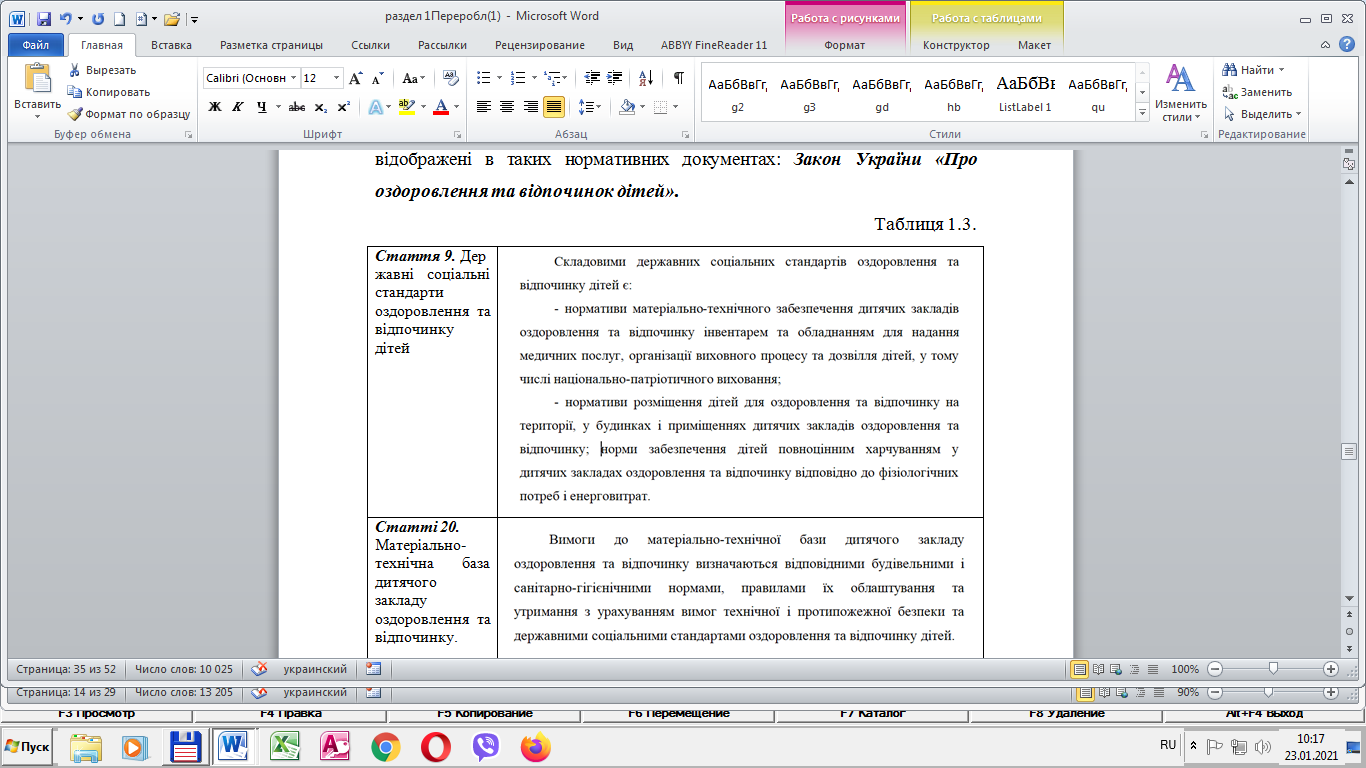 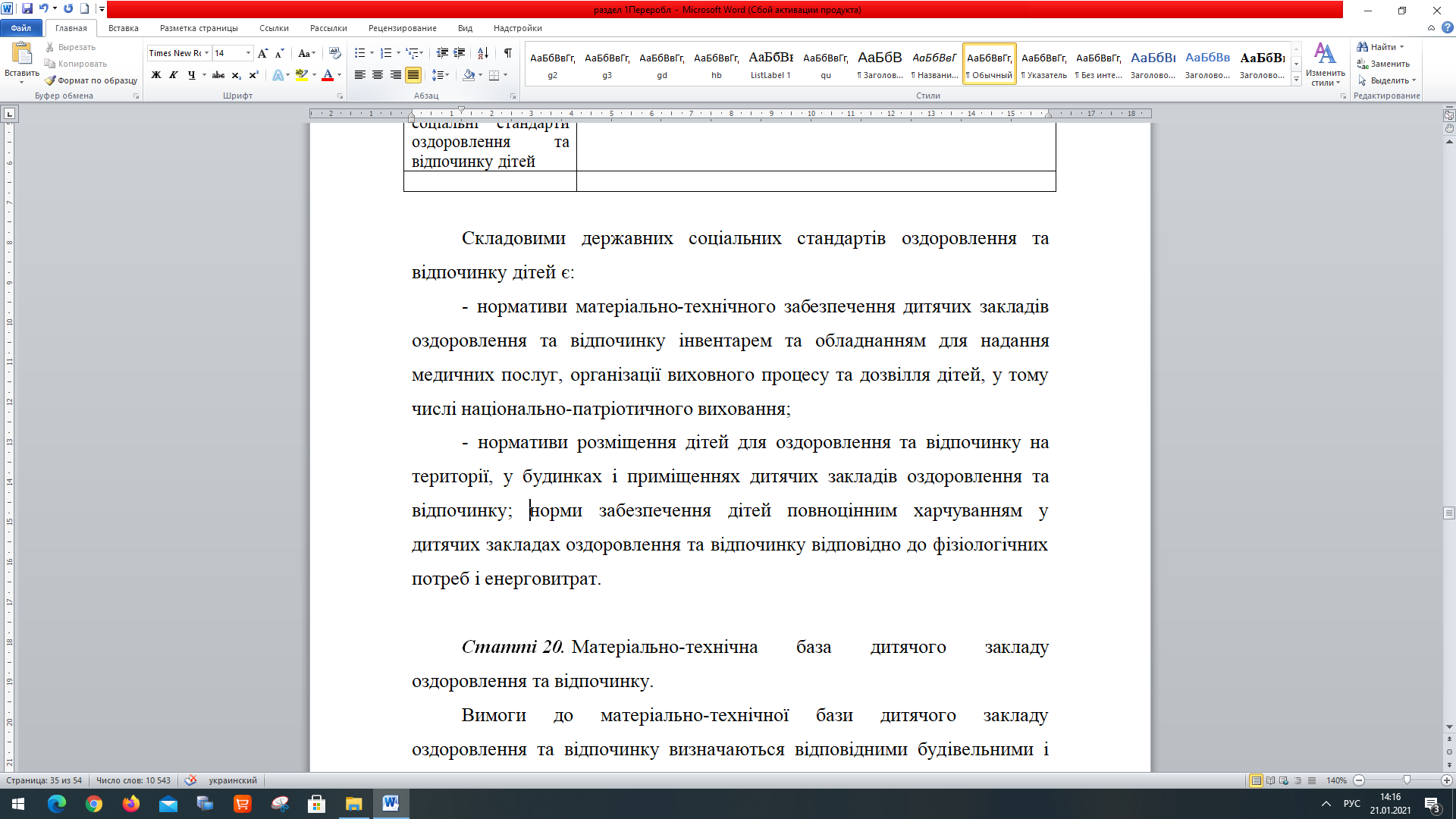 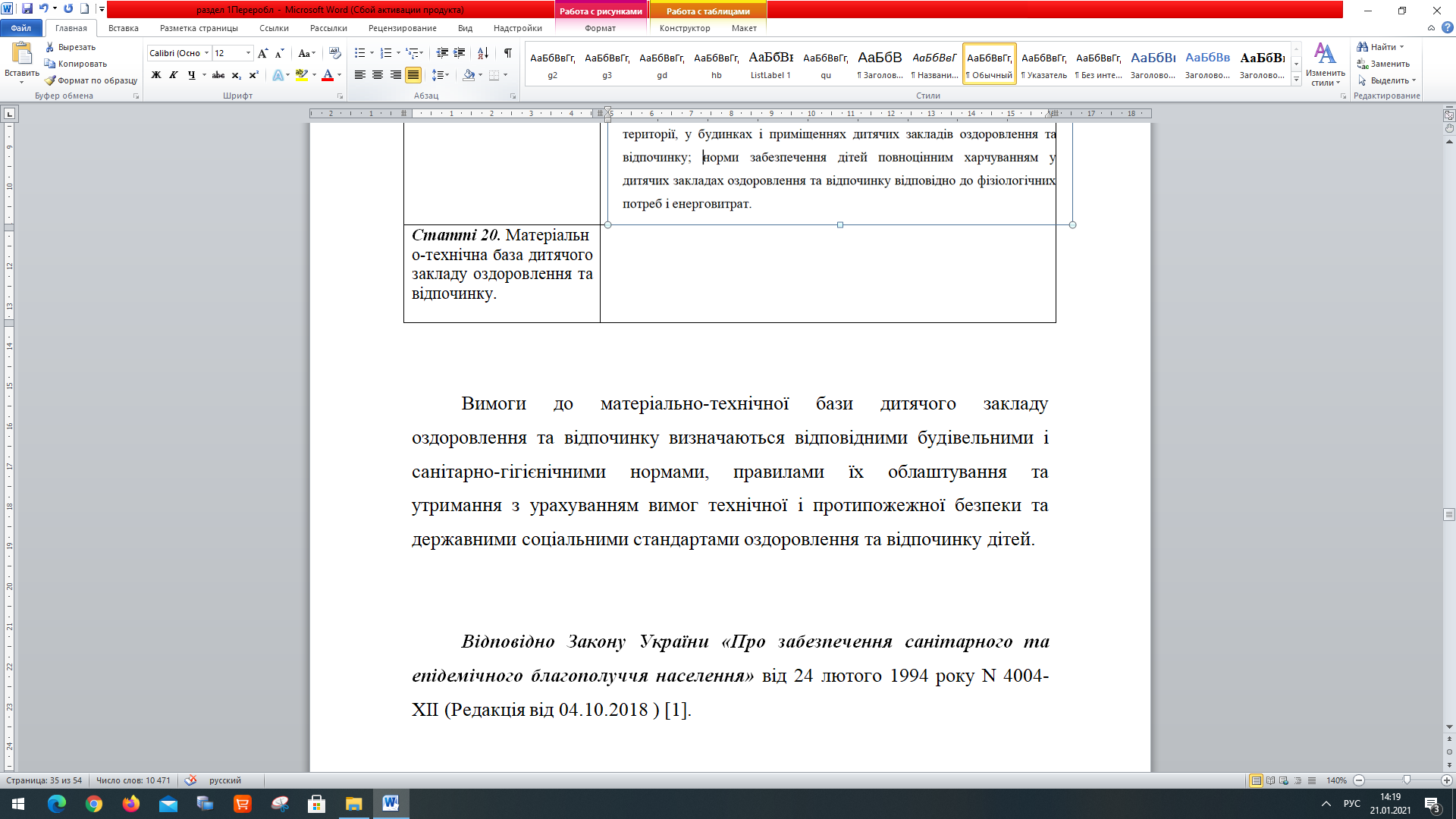 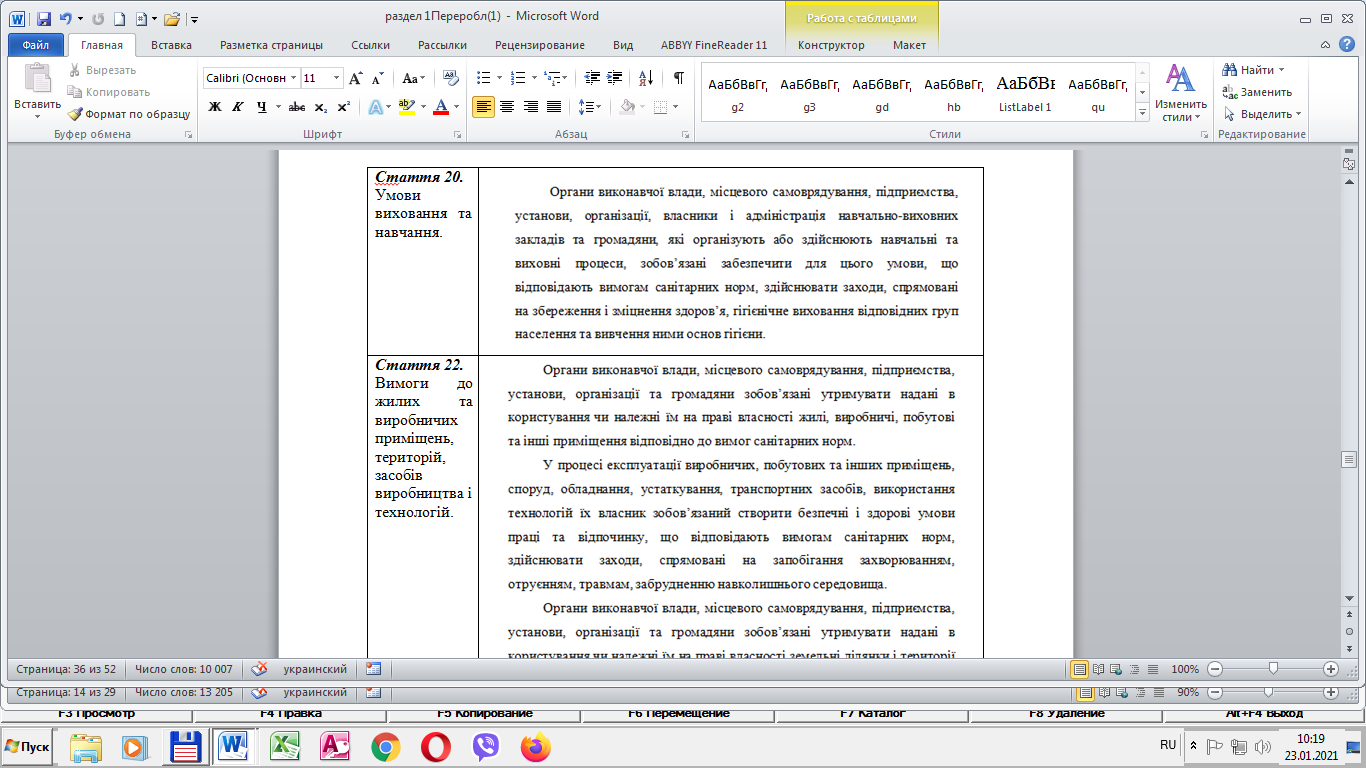 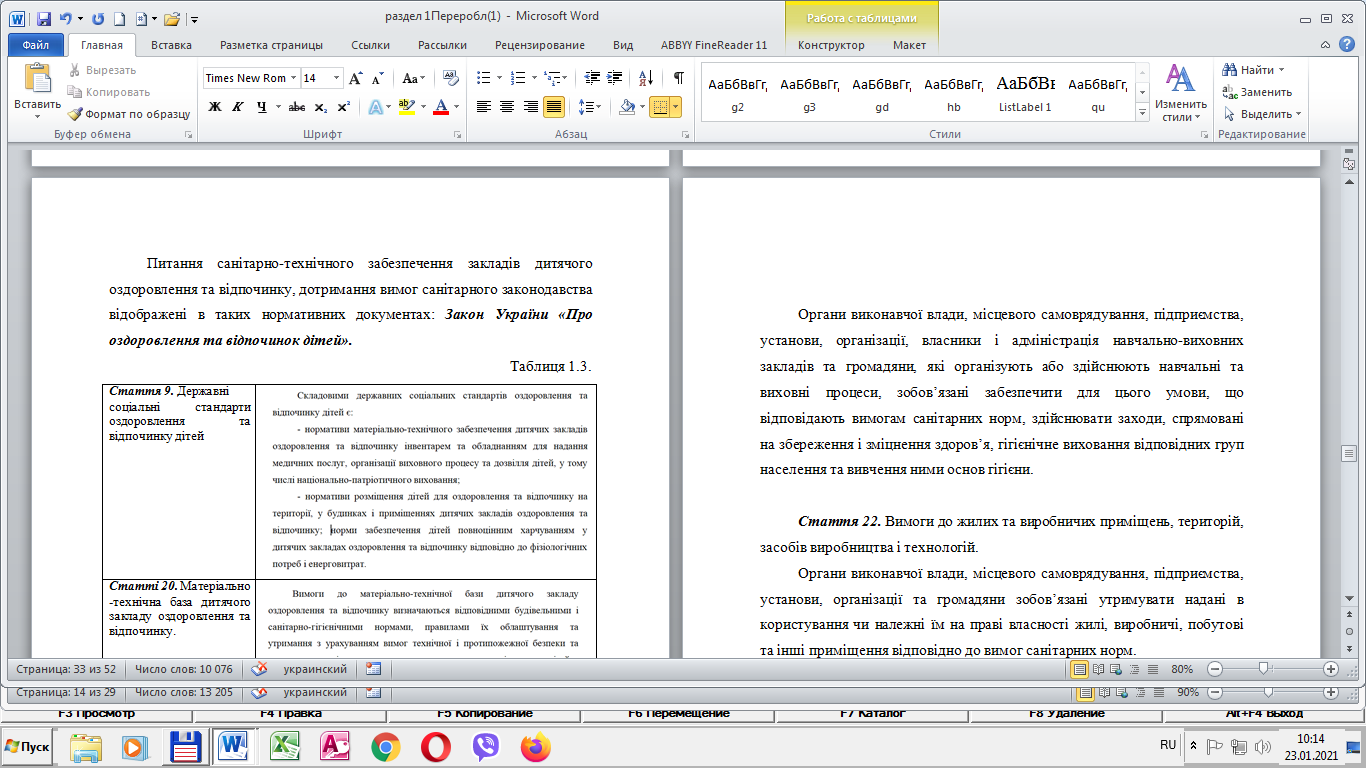 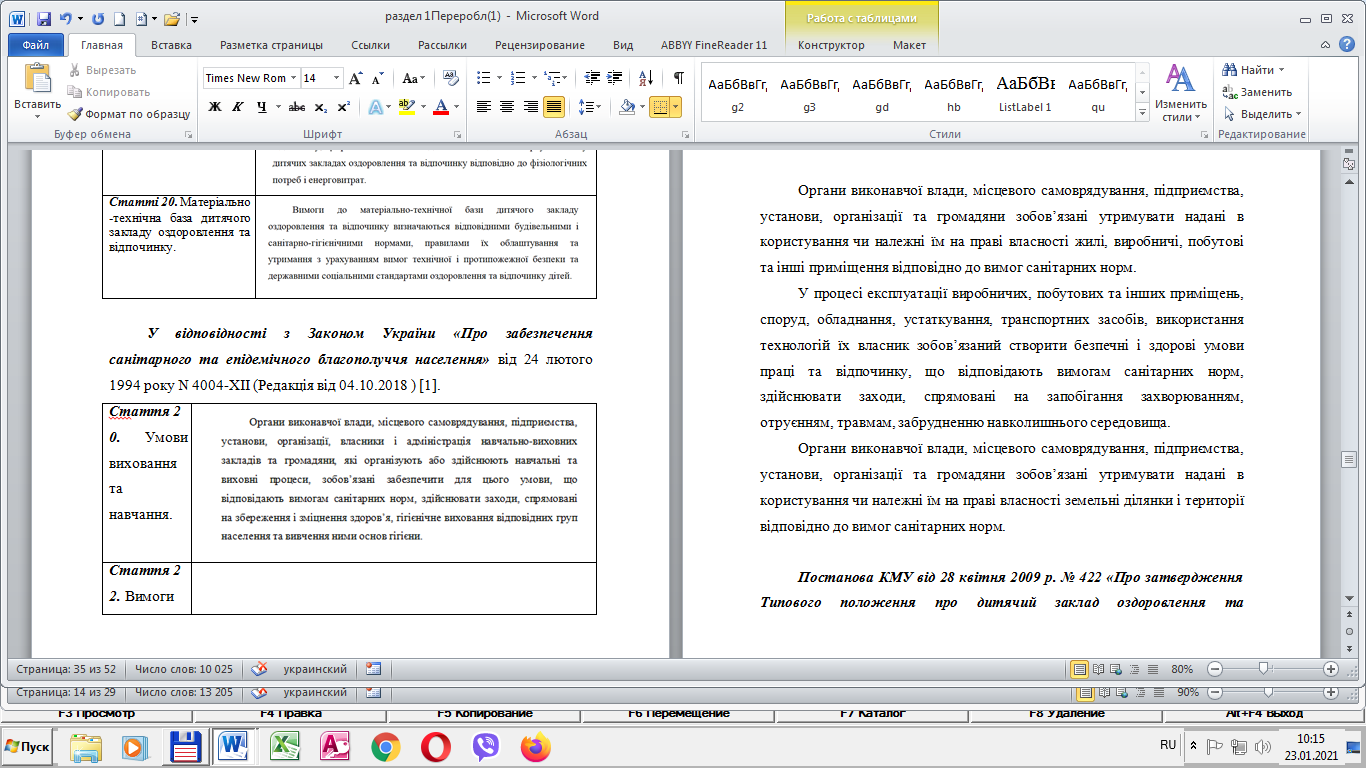 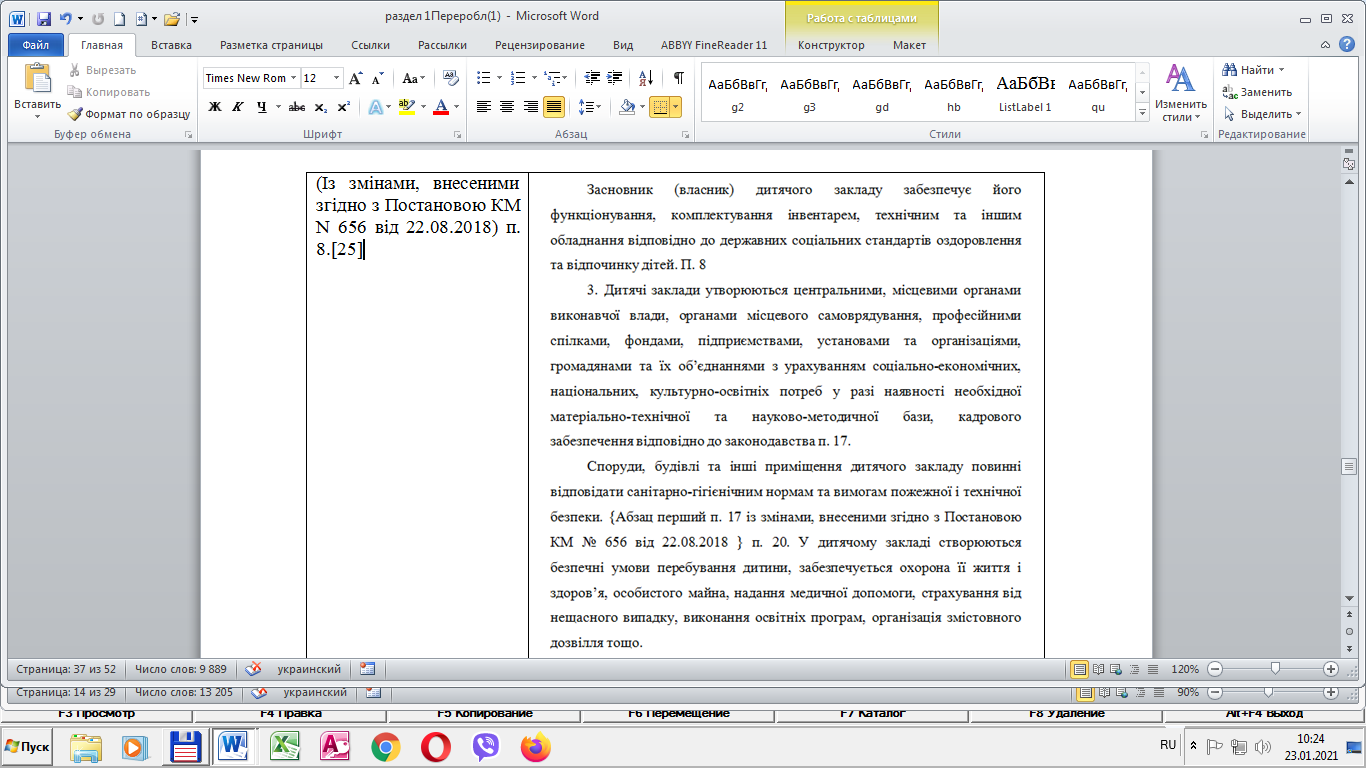 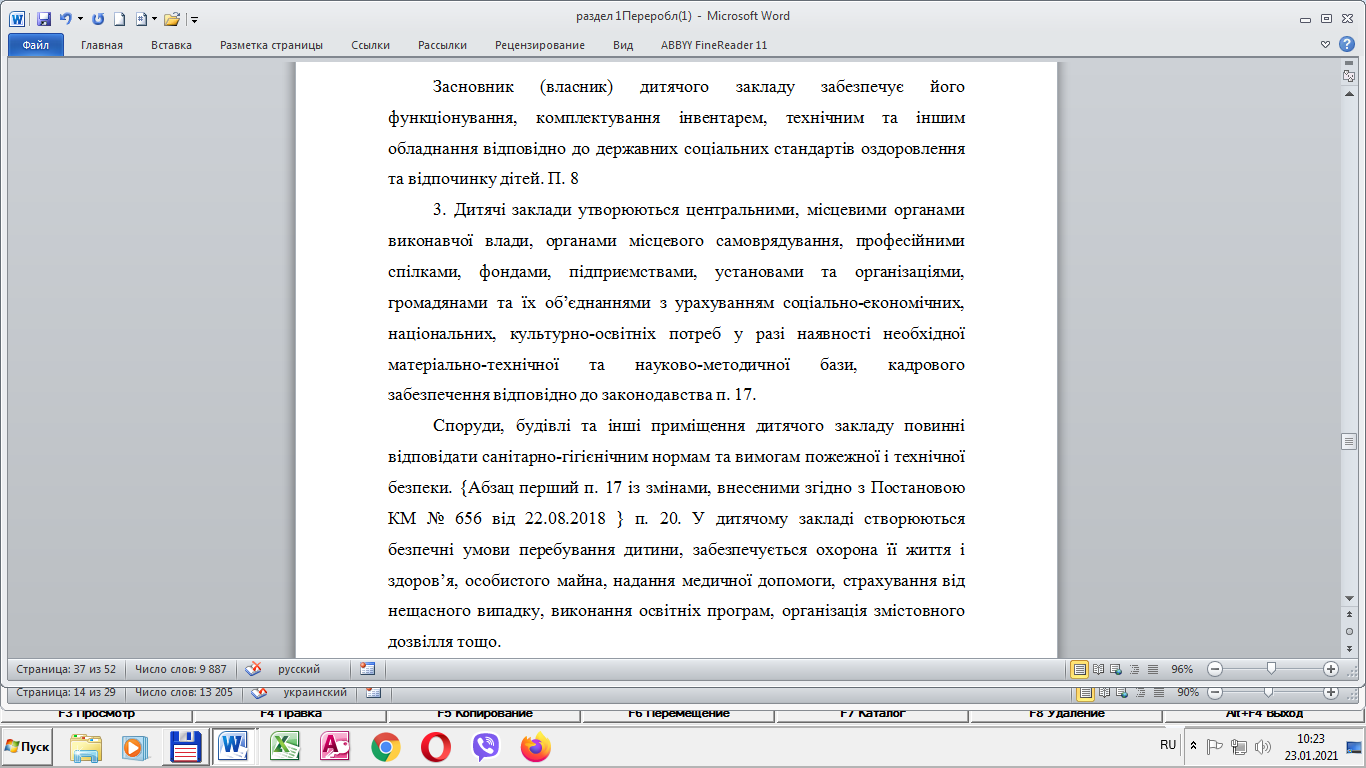 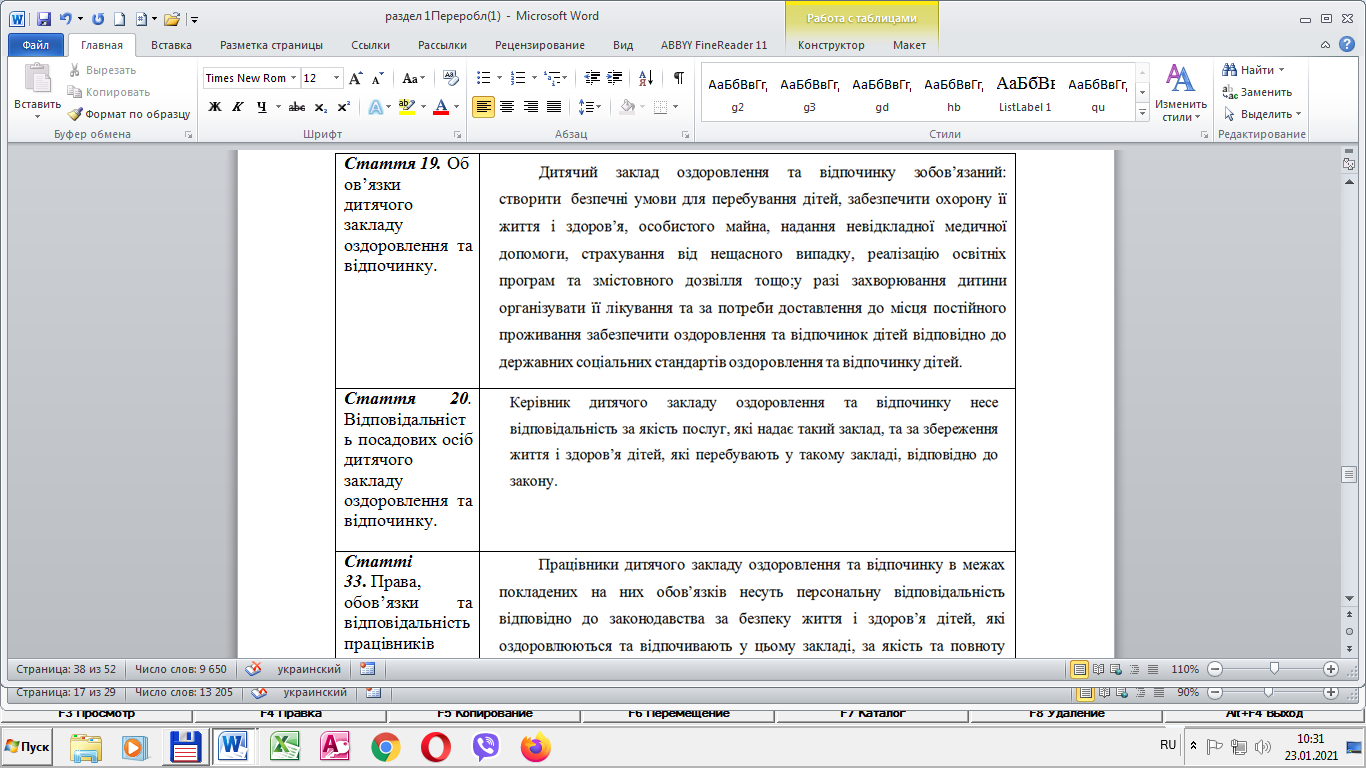 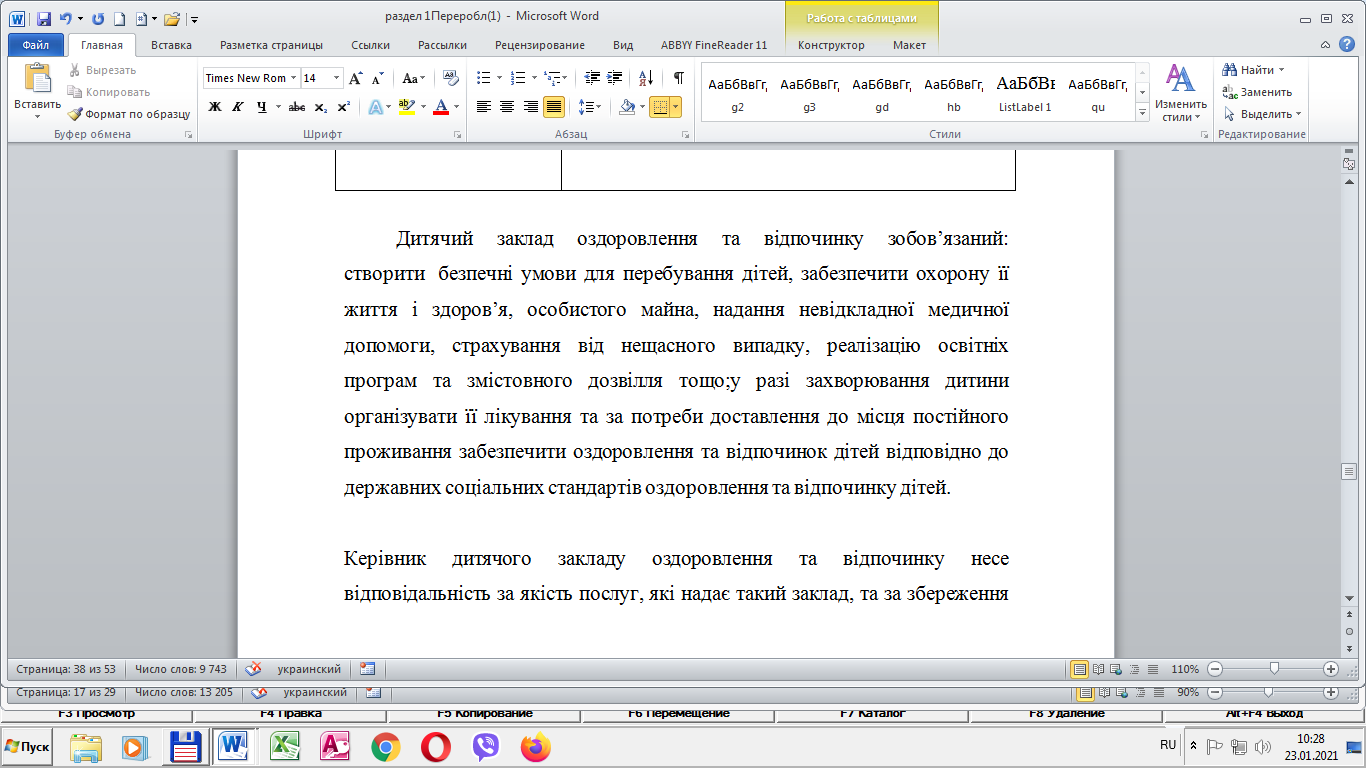 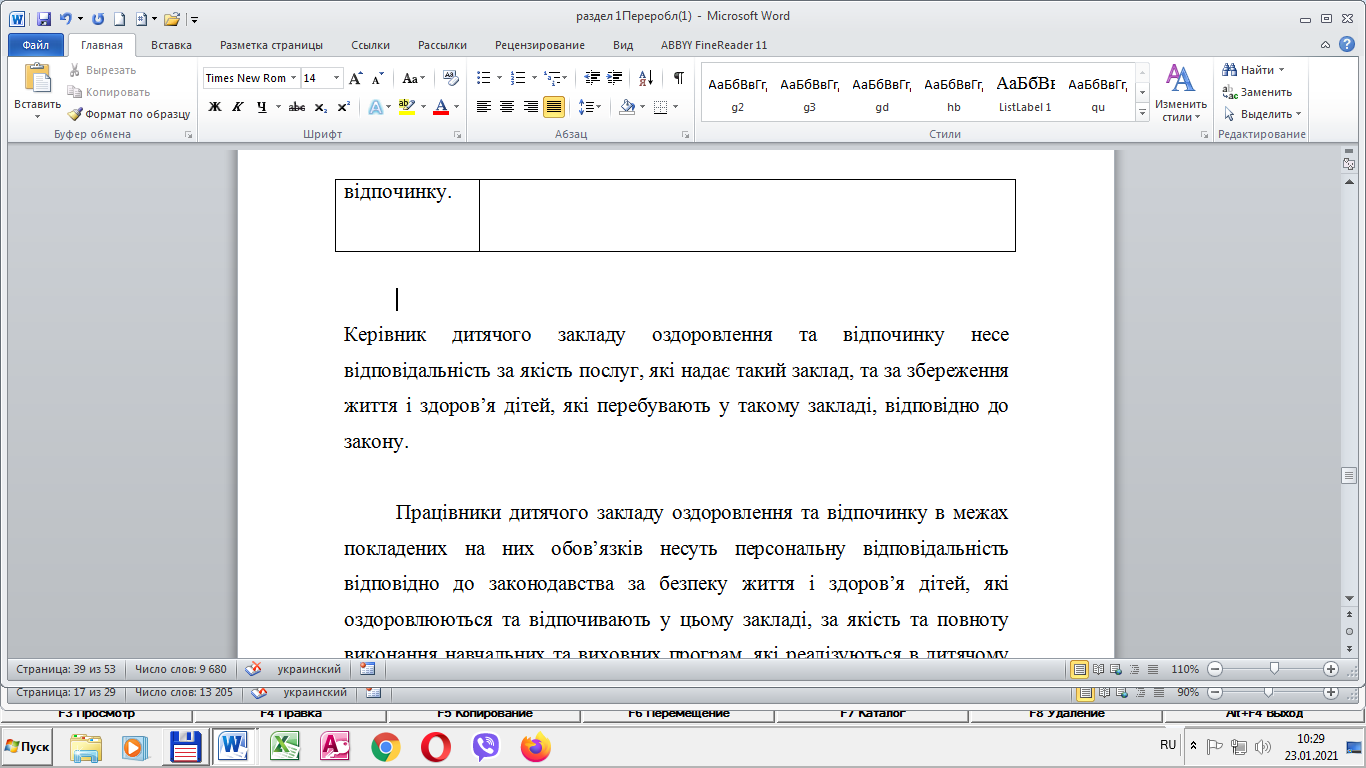 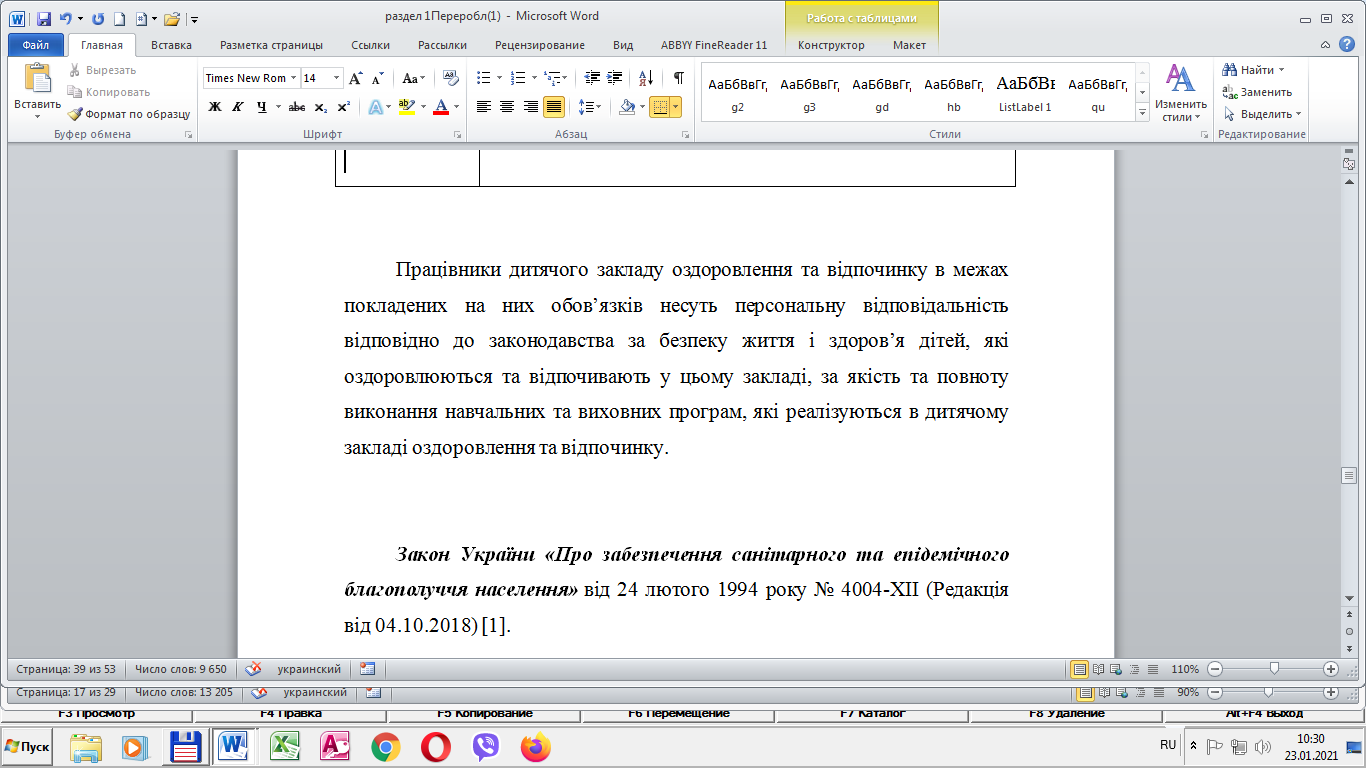 Стаття 7. Обов’язок підприємства, установи і організації.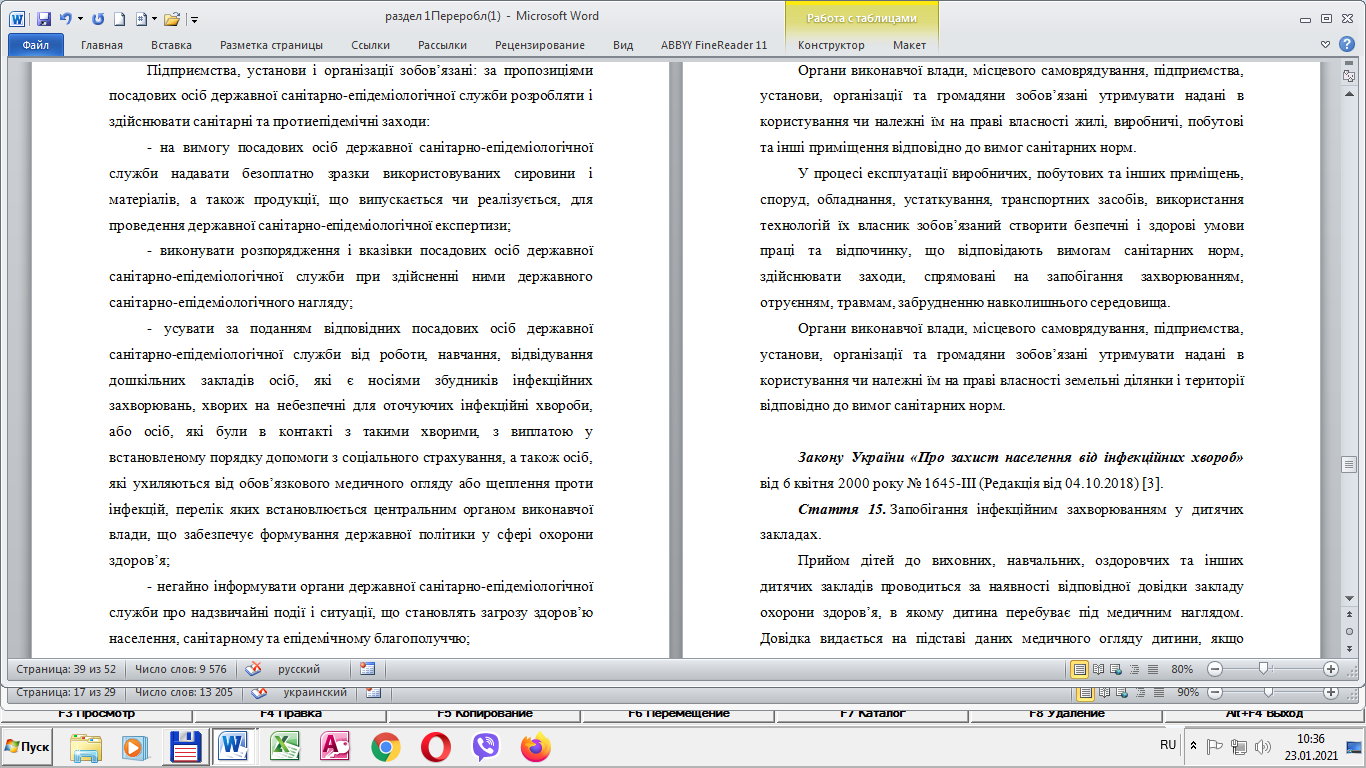 Стаття 22. Вимога до жилого та виробничого приміщення, території, засобу виробництва і технології.Стаття 15. Запобігання інфекційному захворюванню у дитячому закладі.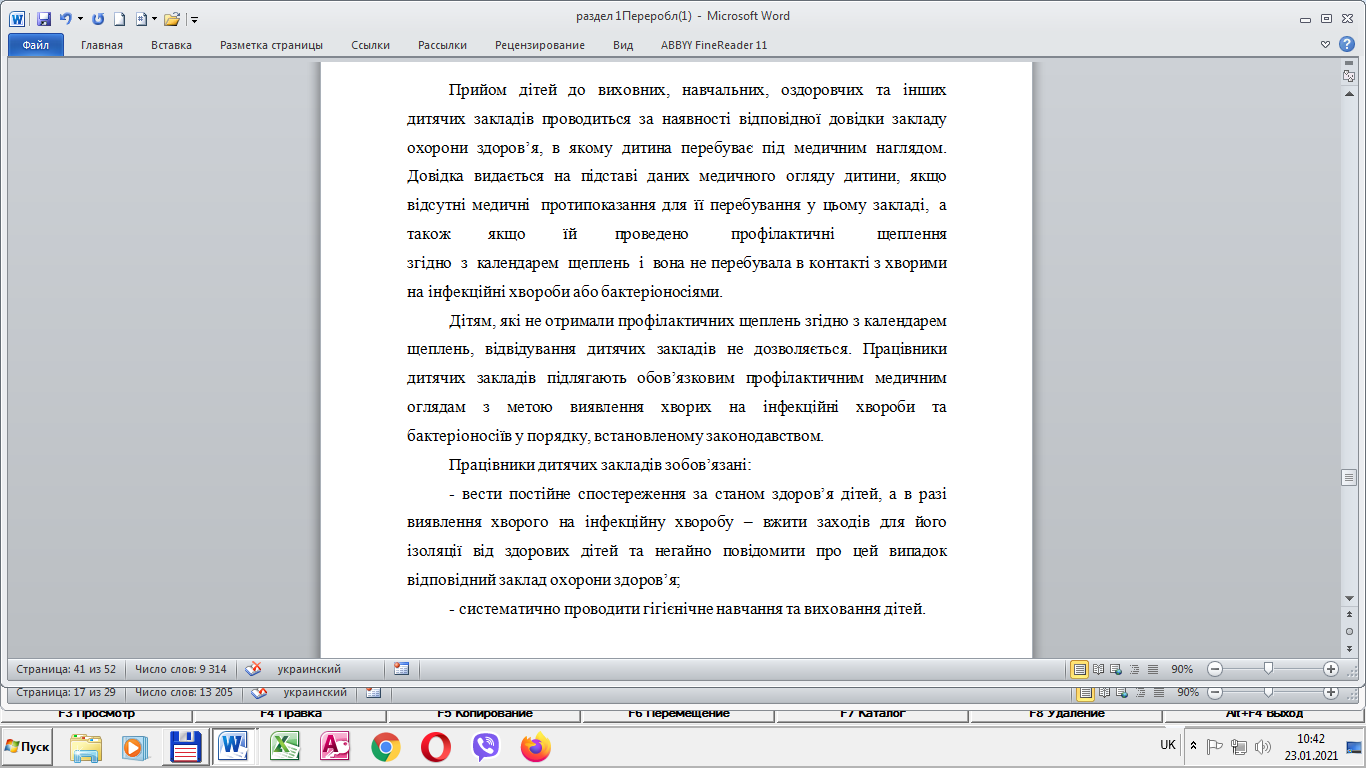 Стаття 18. Права та обов’язок підприємства, установи і організації у сферах захистів населення від інфекційної хвороби.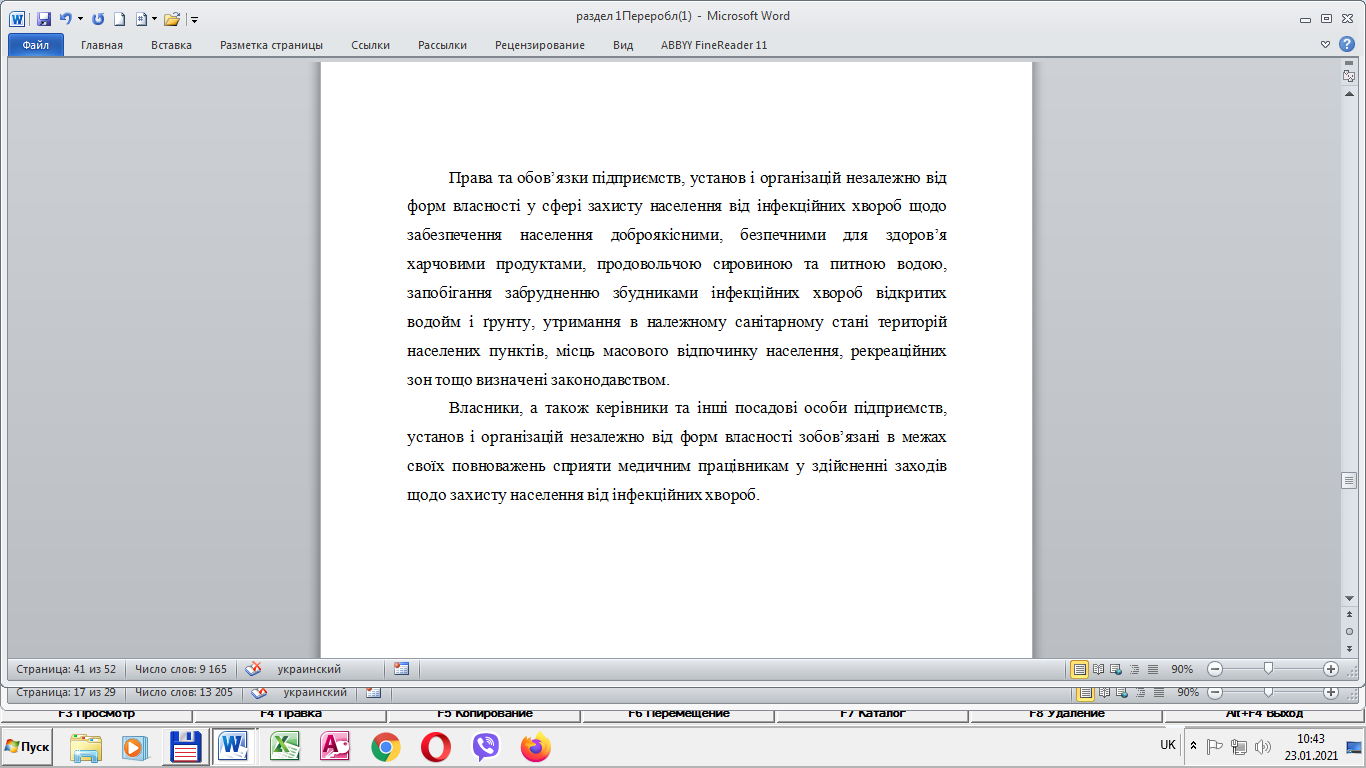 Стаття  39.  Понят тя та основні завдан ня державних санітарно-епідеміологічних наглядів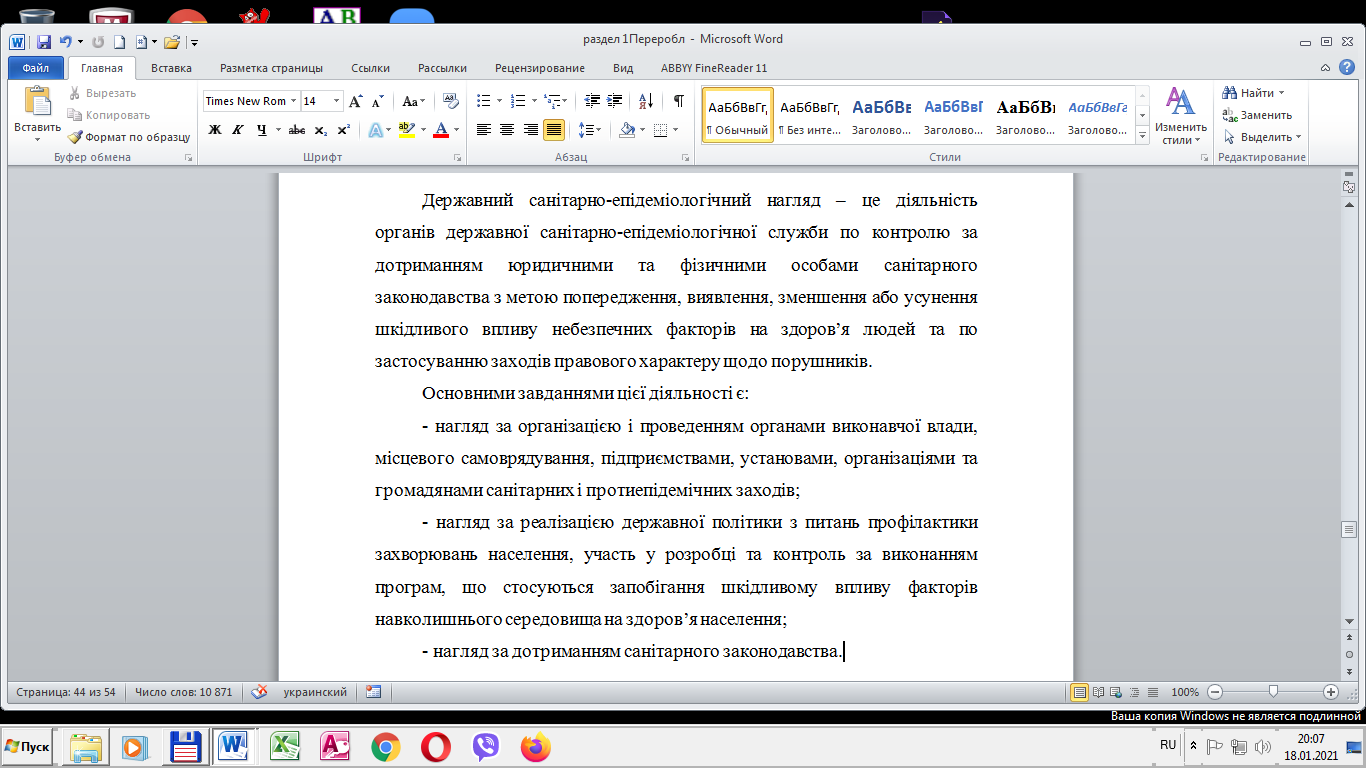 Вимоги Статті 6.  Повноваження центрального органу виконавчої влади щодо захисту населення від інфекційної хвороби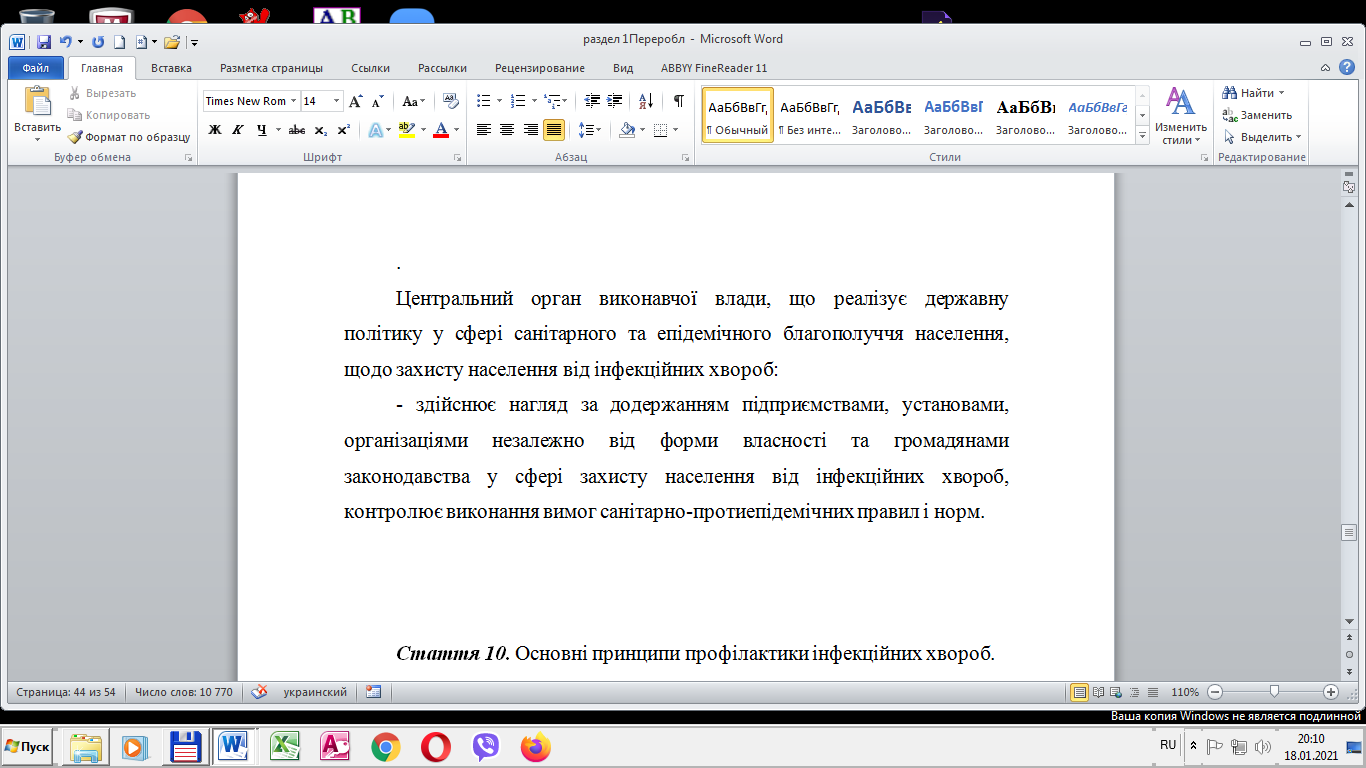 Вимоги Статті 10. Основний принцип профілактики інфекційної хвороби.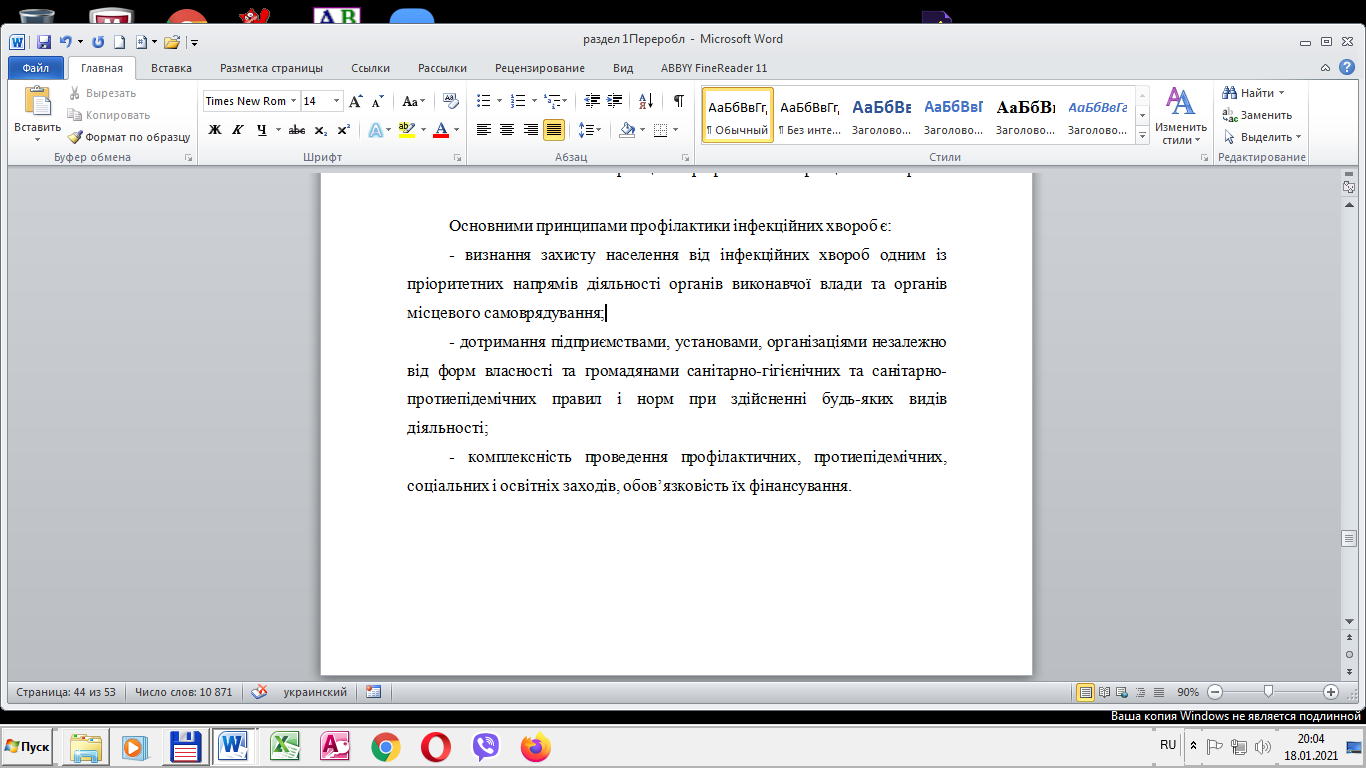 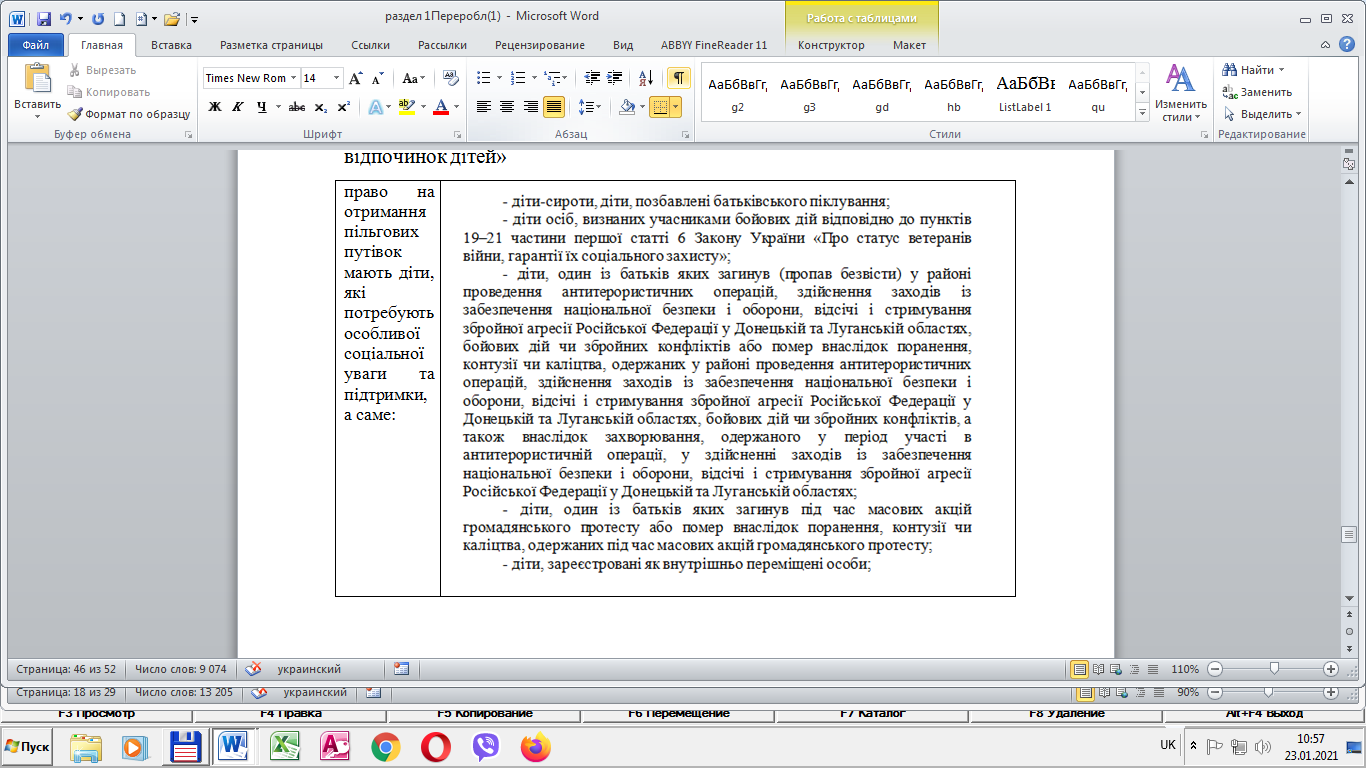 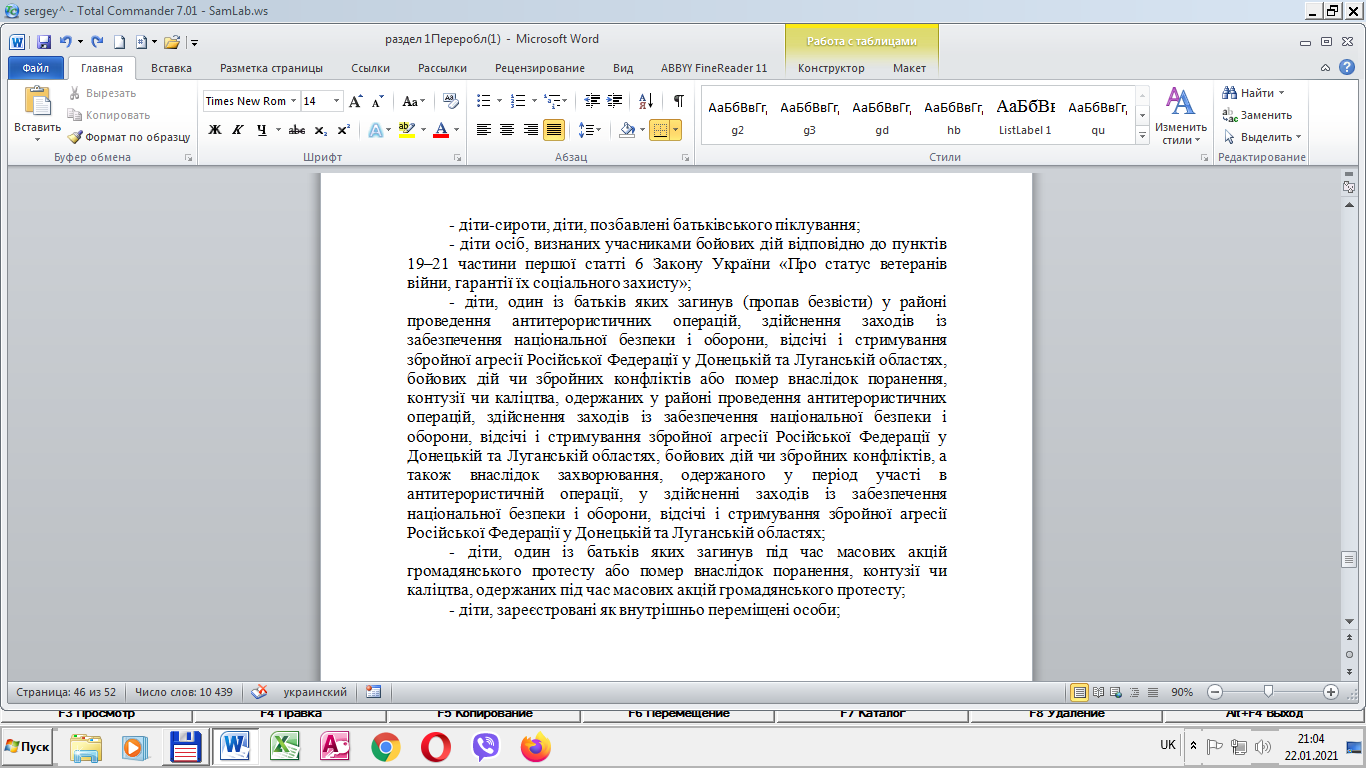 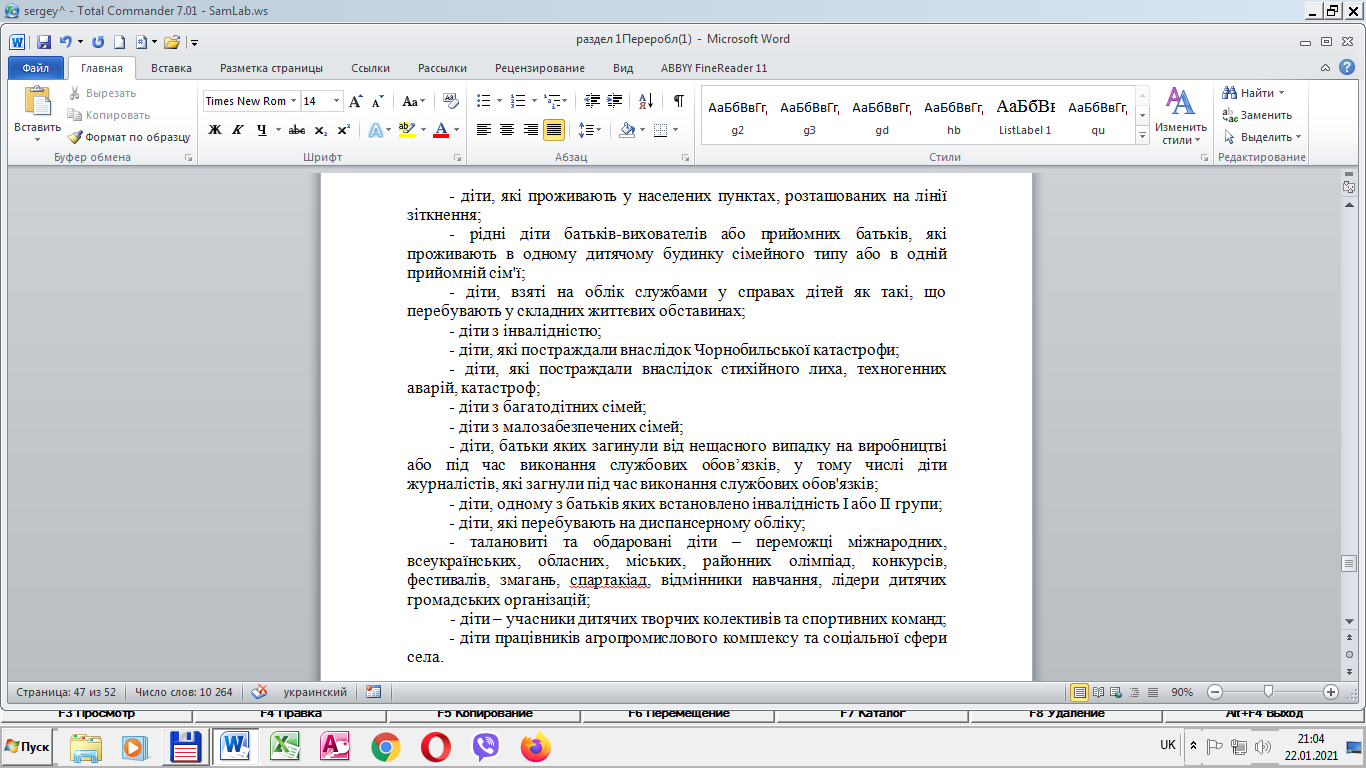 Місяць рокуКількість туристів в місяцьГрафік заїзду туристських груп за датами місяцяКількість груп в місяцьЛипень3016.07.2021-26.07.20211Серпень3016.08.2021-26.08.20211Населені пункти, відстань між ними, способи пересування, час прибуття до пункту та виїзду з ньогоНайменування туристських підприємств та умови розміщенняЗаплановані туристські послугиВнутрімаршрутні перевезення на маршруті (в місці перебування) здійснюютьсям. Кремінна, вул. Куйбишева.Туроператор «Кий Авіа»Туристичний центр «Кремінська бізнес асоціація»Відвідання «Хреста Єдності», м. КреміннаПеревезення автобусомДубовий гай» – урочище «Білоусова садка» – «Єгерський кордон» м. Кремінна. Дубова Роща – «Єгерський кордон» – «Будинок відпочинку «Угольок», озеро Чернікове.Інформаційний центр "GREEN KREMINNA".Будинок відпочинку «Угольок»Відвідання пам’ятки природи «Дубовий гай», урочища «Білоусова садка» – «Єгерський кордон» м. Кремінна, озера ЧерніковеПеревезення автобусомм. Сватове, Сватівський районІнформаційний центр "GREEN KREMINNA"Готель «Колос»Відвідання пам’ятки Святої Покрови «Сторожова козацька вежа». Прогулянка містом.Перевезення автобусомм.Сватове., село Преображене Сватівський район.Туристичний центр «Кремінська бізнес асоціація»Інформаційний центр "GREEN KREMINNAВідвідання Преображенський мілових печер.Перевезення автобусомс. Макеївка, с. Невське, Нововодяне.Туристичний центр «Кремінська бізнес асоціація»Інформаційний центр "GREEN KREMINNA".Дослідження Кремінського степуПеревезення автобусомм. Кремінна - с. Стара КраснянкаТуристичний центр «Кремінська бізнес асоціація»Інформаційний центр "GREEN KREMINNA".Відвідання джерел Кремінного районуПеревезення автобусомм. КреміннаТуристичний центр «Кремінська бізнес асоціація»Відвідання стадіону «Олімп» м. Кремінна, заняття з конямиПеревезення автобусомм. Кремінна, р. Сіверський ДінецьТуристичний центр «Кремінська бізнес асоціація»Похід на байдаркахПеревезення автобусомНомер групи туристівНомер маршруту турист-ського підпри-ємстваДати обслуговуванняДати обслуговуванняДати обслуговуванняДати обслуговуванняДати обслуговуванняДати обслуговуванняДати обслуговуванняДати обслуговуванняДати обслуговуванняДати обслуговуванняДати обслуговуванняДати обслуговуванняДати обслуговуванняДати обслуговуванняДати обслуговуванняДати обслуговуванняДати обслуговуванняДати обслуговуванняДати обслуговуванняДати обслуговуванняДати обслуговуванняДати обслуговуванняДати обслуговуванняДати обслуговуванняДати обслуговуванняДати обслуговуванняДати обслуговуванняДати обслуговуванняДати обслуговуванняДати обслуговуванняДати обслуговуванняНомер групи туристівНомер маршруту турист-ського підпри-ємства1234567891011121314151617181920212223242526272829303111+++++++++++21+++++++++++ТУРАГЕНТТУРИСТТуроператор «Кий Авіа», м. Київ	Сомов Олександр ЄвгеновичПідпис_____________________________Підпис_____________________________